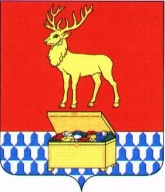 Р Е Ш Е Н И ЕСОВЕТА КАЛАРСКОГО МУНИЦИПАЛЬНОГО ОКРУГА ЗАБАЙКАЛЬСКОГО КРАЯ02 апреля 2021 года 								 № 60О внесении изменений в решение Совета Каларского муниципального округа Забайкальского края  от 23 декабря 2020 года  № 34 «О бюджете Каларского муниципального округа Забайкальского края на 2021 год и плановый  период 2022 и 2023 годов»Руководствуясь Бюджетным кодексом Российской Федерации, Уставом Каларского муниципального округа Забайкальского края, положением о бюджетном процессе в муниципальном районе «Каларский район», принятым решением Совета муниципального района «Каларский район» от 10 декабря 2008 года № 25, Совет муниципального района «Каларский район» Р Е Ш И Л:	1. Внести изменения в решение Совета Каларского муниципального округа Забайкальского края от 23 декабря 2020 года  № 34  «О бюджете Каларского муниципального округа Забайкальского края на 2021 год и плановый период 2022 и 2023 годов»:1.1. Часть 1 статьи 1 изложить в следующей редакции:«1. Утвердить основные характеристики бюджета Каларского муниципального округа Забайкальского края на 2021 год :1) общий объем доходов бюджета округа в сумме  933120,2  тыс. рублей, в том числе безвозмездные поступления  600597,2  тыс. рублей;2) общий объем расходов бюджета округа в сумме  1009847,6  тыс. рублей;3) дефицит бюджета округа в сумме   76727,4  тыс. рублей.»;1.2. Часть 2 статьи 2  по тексту (новая редакция приложения 2 прилагается);1.3. Статья 3. По тексту (новая редакция приложения 4 прилагается);1.4. В статье 4 цифры «303863,8» заменить цифрами «332523,0» (новая редакция приложения 6 прилагается);1.5. В части 5 статьи 5 на 2021 год цифры «30911,0» заменить цифрами «65337,9» (новая редакция приложения № 10,12,14 прилагаются); 1.6. В части 3  статьи 7 цифры «75» заменить цифрами «82,20».2. Настоящее решение вступает в силу с момента опубликования. Пункт 1.6. настоящего решения распространяется  на правоотношения, возникшие с 01 февраля 2021 года.Глава Каларского  муниципального округаЗабайкальского края 								С.А. КлимовичПриложение № 2 к решению Совета Каларского муниципального округа Забайкальского края от  02 апреля 2021 года № 60 ПЕРЕЧЕНЬ ГЛАВНЫХ АДМИНИСТРАТОРОВ ДОХОДОВ БЮДЖЕТА КАЛАРСКОГО МУНИЦИПАЛЬНОГО ОКРУГА ЗАБАЙКАЛЬСКОГО КРАЯ  - ОРГАНОВ МЕСТНОГО САМОУПРАВЛЕНИЯ КАЛАРСКОГО МУНИЦИПАЛЬНОГО ОКРУГА ЗАБАЙКАЛЬСКОГО КРАЯ  НА 2021 ГОД И ПЛАНОВЫЙ ПЕРИОД 2022 И 2023 ГОДОВ"**- в части поступлений в бюджет Каларского муниципального округаПриложение № 4 к  решению Совета Каларского муниципального округа Забайкальского края от  02 апреля 2021 года № 60 ИСТОЧНИКИ ФИНАНСИРОВАНИЯ ДЕФИЦИТА БЮДЖЕТА КАЛАРСКОГО МУНИЦИПАЛЬНОГО ОКРУГА ЗАБАЙКАЛЬСКОГО КРАЯ НА 2021 ГОДПриложение № 6 к решению Совета Каларского муниципального округа Забайкальского края от  02 апреля 2021 года № 60 ОБЪЕМЫ ПОСТУПЛЕНИЯ НАЛОГОВЫХ И НЕНАЛОГОВЫХ ДОХОДОВ БЮДЖЕТА КАЛАРСКОГО МУНИЦИПАЛЬНОГО ОКРУГА ЗАБАЙКАЛЬСКОГО КРАЯ НА 2021 ГОДПриложение № 10 к решению Совета Каларского муниципального округа Забайкальского края от  02 апреля 2021 года № 60 Распределение бюджетных ассигнований бюджета Каларского муниципального округа Забайкальского края по разделам, подразделам, целевым статьям (муниципальным программам и непрограммным направлениям деятельности), группам и подгруппам видов расходов классификации расходов бюджетов  на 2021 годПриложение № 12 к решению Совета Каларского муниципального округа Забайкальского края от  02 апреля 2021 года № 60 Распределение бюджетных ассигнований бюджета Каларского муниципального округа Забайкальского края по целевым статьям (муниципальным программам и непрограммным направлениям деятельности), группам и подгруппам видов расходов классификации расходов бюджетов  на 2021 годПриложение № 14 к решению Совета Каларского муниципального округа Забайкальского края от  02 апреля 2021 года № 60 Ведомственная структура расходов бюджета Каларского муниципального округа Забайкальского края на 2021 годКод классификации доходов бюджетов Российской ФедерацииКод классификации доходов бюджетов Российской ФедерацииНаименование главных администраторов доходов бюджета Каларского муниципального округа Забайкальского краякод главного администратора доходов бюджетакод вида доходов, код подвида доходов, код классификации операций сектора государственного управления, относящихся к доходам бюджетовНаименование главных администраторов доходов бюджета Каларского муниципального округа Забайкальского края123901Администрация Каларского муниципального округа Забайкальского края9011 08 04020 01 0000 110Государственная пошлина за совершение нотариальных действий должностными лицами органов местного самоуправления, уполномоченными в соответствии с законодательными актами Российской Федерации на совершение нотариальных действий9011 08 07179 01 0000 110Государственная пошлина за выдачу органом местного самоуправления муниципального округа специального разрешения на движение по автомобильным дорогам транспортных средств, осуществляющих перевозки опасных, тяжеловесных и (или) крупногабаритных грузов, зачисляемая в бюджеты муниципальных округов9011 11 02032 14 0000 120Доходы от размещения временно свободных средств бюджетов муниципальных округов9011 11 05012 14 0000 120Доходы, получаемые в виде арендной платы за земельные участки, государственная собственность на которые не разграничена и которые расположены в границах муниципальных округов, а также средства от продажи права на заключение договоров аренды указанных земельных участков9011 11 05024 14 0000 120Доходы, получаемые в виде арендной платы, а также средства от продажи права на заключение договоров аренды за земли, находящиеся в собственности муниципальных округов (за исключением земельных участков муниципальных бюджетных и автономных учреждений)9011 11 05034 14 0000 120Доходы от сдачи в аренду имущества, находящегося в оперативном управлении органов управления муниципальных округов и созданных ими учреждений (за исключением имущества муниципальных бюджетных и автономных учреждений)9011 11 05074 14 0000 120Доходы от сдачи в аренду имущества, составляющего казну муниципальных округов (за исключением земельных участков)9011 11 05312 14 0000 120Плата по соглашениям об установлении сервитута, заключенным органами местного самоуправления муниципальных округов, государственными или муниципальными предприятиями либо государственными или муниципальными учреждениями в отношении земельных участков, государственная собственность на которые не разграничена и которые расположены в границах муниципальных округов9011 11 07014 14 0000 120Доходы от перечисления части прибыли, остающейся после уплаты налогов и иных обязательных платежей муниципальных унитарных предприятий, созданных муниципальными округами9011 11 09034 14 0000 120Доходы от эксплуатации и использования имущества автомобильных дорог, находящихся в собственности муниципальных округов9011 11 09044 14 0000 120Прочие поступления от использования имущества, находящегося в собственности муниципальных округов (за исключением имущества муниципальных бюджетных и автономных учреждений, а также имущества муниципальных унитарных предприятий, в том числе казенных)9011 13 01994 14 0000 130Прочие доходы от оказания платных услуг (работ) получателями средств бюджетов муниципальных округов9011 13 02994 14 0000 130Прочие доходы от компенсации затрат бюджетов муниципальных округов9011 14 02042 14 0000 410Доходы от реализации имущества, находящегося в оперативном управлении учреждений, находящихся в ведении органов управления муниципальных округов (за исключением имущества муниципальных бюджетных и автономных учреждений), в части реализации основных средств по указанному имуществу9011 14 02043 14 0000 410Доходы от реализации иного имущества, находящегося в собственности муниципальных округов (за исключением имущества муниципальных бюджетных и автономных учреждений, а также имущества муниципальных унитарных предприятий, в том числе казенных), в части реализации основных средств по указанному имуществу9011 14 02048 14 0000 410Доходы от реализации недвижимого имущества бюджетных, автономных учреждений, находящегося в собственности муниципальных округов, в части реализации основных средств9011 14 02042 14 0000 440Доходы от реализации имущества, находящегося в оперативном управлении учреждений, находящихся в ведении органов управления муниципальных округов (за исключением имущества муниципальных бюджетных и автономных учреждений), в части реализации материальных запасов по указанному имуществу9011 14 02043 14 0000 440Доходы от реализации иного имущества, находящегося в собственности муниципальных округов (за исключением имущества муниципальных бюджетных и автономных учреждений, а также имущества муниципальных унитарных предприятий, в том числе казенных), в части реализации материальных запасов по указанному имуществу9011 14 06012 14 0000 430Доходы от продажи земельных участков, государственная собственность на которые не разграничена и которые расположены в границах муниципальных округов9011 14 06024 14 0000 430Доходы от продажи земельных участков, находящихся в собственности муниципальных округов (за исключением земельных участков муниципальных бюджетных и автономных учреждений)9011 14 06044 14 0000 430Доходы от продажи земельных участков, находящихся в собственности муниципальных округов, находящихся в пользовании бюджетных и автономных учреждений9011 14 14040 14 0000 410Денежные средства, полученные от реализации иного имущества, обращенного в собственность муниципального округа, подлежащие зачислению в бюджет муниципального округа (в части реализации основных средств по указанному имуществу)9011 14 14040 14 0000 440Денежные средства, полученные от реализации иного имущества, обращенного в собственность муниципального округа, подлежащие зачислению в бюджет муниципального округа (в части реализации материальных запасов по указанному имуществу)9011 16 09040 14 0000 140Денежные средства, изымаемые в собственность муниципального округа в соответствии с решениями судов (за исключением обвинительных приговоров судов)9011 16 10061 14 0000 140Платежи в целях возмещения убытков, причиненных уклонением от заключения с муниципальным органом муниципального округа (муниципальным казенным учреждением) муниципального контракта, а также иные денежные средства, подлежащие зачислению в бюджет муниципального округа за нарушение законодательства Российской Федерации о контрактной системе в сфере закупок товаров, работ, услуг для обеспечения государственных и муниципальных нужд (за исключением муниципального контракта, финансируемого за счет средств муниципального дорожного фонда)9011 16 10129 01 0000 140Доходы от денежных взысканий (штрафов), поступающие в счет погашения задолженности, образовавшейся до 1 января 2020 года, подлежащие зачислению в федеральный бюджет и бюджет муниципального образования по нормативам, действовавшим в 2019 году9011 16 11050 01 0000 140Платежи по искам о возмещении вреда, причиненного окружающей среде, а также платежи, уплачиваемые при добровольном возмещении вреда, причиненного окружающей среде (за исключением вреда, причиненного окружающей среде на особо охраняемых природных территориях), подлежащие зачислению в бюджет муниципального образования902Комитет по финансам администрации Каларского муниципального округа Забайкальского края9021 13 01994 14 0000 130Прочие доходы от оказания платных услуг (работ) получателями средств бюджетов муниципальных округов9021 13 02994 14 0000 130Прочие доходы от компенсации затрат бюджетов муниципальных округов9021 15 02040 14 0000 140Платежи, взимаемые органами местного самоуправления (организациями) муниципальных округов за выполнение определенных функций9021 16 01203 01 0000 140Административные штрафы, установленные главой 20 Кодекса Российской Федерации об административных правонарушениях, за административные правонарушения, посягающие на общественный порядок и общественную безопасность, налагаемые мировыми судьями, комиссиями по делам несовершеннолетних и защите их прав9021 16 02020 02 0000 140Административные штрафы, установленные законами субъектов Российской Федерации об административных правонарушениях, за нарушение муниципальных правовых актов9021 16 07010 14 0000 140Штрафы, неустойки, пени, уплаченные в случае просрочки исполнения поставщиком (подрядчиком, исполнителем) обязательств, предусмотренных муниципальным контрактом, заключенным муниципальным органом, казенным учреждением муниципального округа9021 16 07040 14 0000 140Штрафы, неустойки, пени, уплаченные в соответствии с договором водопользования в случае неисполнения или ненадлежащего исполнения обязательств перед муниципальным органом (муниципальным казенным учреждением) муниципального округа9021 16 07090 14 0000 140Иные штрафы, неустойки, пени, уплаченные в соответствии с законом или договором в случае неисполнения или ненадлежащего исполнения обязательств перед муниципальным органом, (муниципальным казенным учреждением) муниципального округа9021 16 10030 14 0000 140Платежи по искам о возмещении ущерба, а также платежи, уплачиваемые при добровольном возмещении ущерба, причиненного муниципальному имуществу муниципального округа (за исключением имущества, закрепленного за муниципальными бюджетными (автономными) учреждениями, унитарными предприятиями)9021 16 10031 14 0000 140Возмещение ущерба при возникновении страховых случаев, когда выгодоприобретателями выступают получатели средств бюджета муниципального округа9021 16 10032 14 0000 140Прочее возмещение ущерба, причиненного муниципальному имуществу муниципального округа (за исключением имущества, закрепленного за муниципальными бюджетными (автономными) учреждениями, унитарными предприятиями)9021 16 10081 14 0000 140Платежи в целях возмещения ущерба при расторжении муниципального контракта, заключенного с муниципальным органом муниципального округа (муниципальным казенным учреждением), в связи с односторонним отказом исполнителя (подрядчика) от его исполнения (за исключением муниципального контракта, финансируемого за счет средств муниципального дорожного фонда)9021 16 10100 14 0000 140Денежные взыскания, налагаемые в возмещение ущерба, причиненного в результате незаконного или нецелевого использования бюджетных средств (в части бюджетов муниципальных округов)9021 16 10123 01 0000 140Доходы от денежных взысканий (штрафов), поступающие в счет погашения задолженности, образовавшейся до 1 января 2020 года, подлежащие зачислению в бюджет муниципального образования по нормативам, действующим до 1 января 2020 года9021 17 01040 14 0000 180 Невыясненные поступления, зачисляемые в бюджеты муниципальных округов9021 17 05040 14 0000 180Прочие неналоговые доходы бюджетов муниципальных округов9021 17 14020 14 0000 150Средства самообложения граждан, зачисляемые в бюджеты муниципальных округов9021 17 15020 14 0000 150Инициативные платежи, зачисляемые в бюджеты муниципальных округов9022 00 00000 00 0000 000Безвозмездные поступления**9022 02 15001 14 0000 150Дотации бюджетам муниципальных округов на выравнивание бюджетной обеспеченности из бюджета субъекта Российской Федерации9022 02 15002 14 0000 150Дотации бюджетам муниципальных округов на поддержку мер по обеспечению сбалансированности бюджетов9022 02 19999 14 0000 150Прочие дотации бюджетам муниципальных округов9022 02 20041 14 0000 150Субсидии бюджетам муниципальных округов на строительство, модернизацию, ремонт и содержание автомобильных дорог общего пользования, в том числе дорог в поселениях (за исключением автомобильных дорог федерального значения)9022 02 25495 14 0000 150Субсидии бюджетам муниципальных округов на реализацию федеральной целевой программы "Развитие физической культуры и спорта в Российской Федерации на 2016 - 2020 годы"9022 02 20077 14 0000 150Субсидии бюджетам муниципальных округов на софинансирование капитальных вложений в объекты муниципальной собственности9022 02 20079 14 0000 150Субсидии бюджетам муниципальных округов на переселение граждан из жилищного фонда, признанного непригодным для проживания, и (или) жилищного фонда с высоким уровнем износа (более 70 процентов)9022 02 20216 14 0000 150Субсидии бюджетам муниципальных округов на осуществление дорожной деятельности в отношении автомобильных дорог общего пользования, а также капитального ремонта и ремонта дворовых территорий многоквартирных домов, проездов к дворовым территориям многоквартирных домов населенных пунктов9022 02 20301 14 0000 150Субсидии бюджетам муниципальных округов на обеспечение мероприятий по капитальному ремонту многоквартирных домов за счет средств бюджетов9022 02 25027 14 0000 150Субсидии бюджетам муниципальных округов на реализацию мероприятий государственной программы Российской Федерации "Доступная среда"9022 02 25023 14 0000 150Субсидии бюджетам муниципальных округов на мероприятия по переселению граждан из ветхого и аварийного жилья в зоне Байкало-Амурской магистрали9022 02 25097 14 0000 150Субсидии бюджетам муниципальных округов на создание в общеобразовательных организациях, расположенных в сельской местности и малых городах, условий для занятий физической культурой и спортом9022 02 25169 14 0000 150Субсидии бюджетам муниципальных округов на создание (обновление) материально-технической базы для реализации основных и дополнительных общеобразовательных программ цифрового и гуманитарного профилей в общеобразовательных организациях, расположенных в сельской местности и малых городах9022 02 25178 14 0000 150Субсидии бюджетам муниципальных округов на мероприятия по переселению граждан из не предназначенных для проживания строений, созданных в период промышленного освоения Сибири и Дальнего Востока9022 02 25210 14 0000 150Субсидии бюджетам муниципальных округов на внедрение целевой модели цифровой образовательной среды в общеобразовательных организациях и профессиональных образовательных организациях9022 02 25304 14 0000 150Субсидии бюджетам муниципальных округов на организацию бесплатного горячего питания обучающихся, получающих начальное общее образование в государственных и муниципальных образовательных организациях9022 02 25306 14 0000 150Субсидии бюджетам муниципальных округов на софинансирование расходных обязательств субъектов Российской Федерации, возникающих при реализации мероприятий по модернизации региональных и муниципальных детских школ искусств по видам искусств9022 02 25466 14 0000 150Субсидии бюджетам муниципальных округов на поддержку творческой деятельности и укрепление материально-технической базы муниципальных театров в населенных пунктах с численностью населения до 300 тысяч человек9022 02 25467 14 0000 150Субсидии бюджетам муниципальных округов на обеспечение развития и укрепления материально-технической базы домов культуры в населенных пунктах с числом жителей до 50 тысяч человек9022 02 25497 14 0000 150Субсидии бюджетам муниципальных округов на реализацию мероприятий по обеспечению жильем молодых семей9022 02 25515 14 0000 150Субсидии бюджетам муниципальных округов на поддержку экономического и социального развития коренных малочисленных народов Севера, Сибири и Дальнего Востока9022 02 25516 14 0000 150Субсидии бюджетам муниципальных округов на реализацию мероприятий по укреплению единства российской нации и этнокультурному развитию народов России9022 02 25519 14 0000 150Субсидии бюджетам муниципальных округов на поддержку отрасли культуры9022 02 25520 14 0000 150Субсидии бюджетам муниципальных округов на реализацию мероприятий по созданию в субъектах Российской Федерации новых мест в общеобразовательных организациях9022 02 25527 14 0000 150Субсидии бюджетам муниципальных округов на государственную поддержку малого и среднего предпринимательства в субъектах Российской Федерации9022 02 25576 14 0000 150Субсидии бюджетам муниципальных округов на обеспечение комплексного развития сельских территорий9022 02 29999 14 0000 150Прочие субсидии бюджетам муниципальных округов9022 02 30024 14 0000 150Субвенции бюджетам муниципальных округов на выполнение передаваемых полномочий субъектов Российской Федерации9022 02 30027 14 0000 150Субвенции бюджетам муниципальных округов на содержание ребенка в семье опекуна и приемной семье, а также вознаграждение, причитающееся приемному родителю9022 02 35118 14 0000 150Субвенции бюджетам муниципальных округов на осуществление первичного воинского учета на территориях, где отсутствуют военные комиссариаты9022 02 35469 14 0000 150Субвенции бюджетам муниципальных округов на проведение Всероссийской переписи населения 2020 года9022 02 39999 14 0000 150Прочие субвенции бюджетам муниципальных округов9022 02 45303 14 0000 150Межбюджетные трансферты, передаваемые бюджетам муниципальных округов на ежемесячное денежное вознаграждение за классное руководство педагогическим работникам государственных и муниципальных общеобразовательных организаций9022 02 45505 14 0000 150Межбюджетные трансферты, передаваемые бюджетам муниципальных округов на реализацию мероприятий планов социального развития центров экономического роста субъектов Российской Федерации, входящих в состав Дальневосточного федерального округа9022 02 49999 14 0000 150Прочие межбюджетные трансферты, передаваемые бюджетам муниципальных округов9022 07 04050 14 0000 150Прочие безвозмездные поступления в бюджеты муниципальных округов9022 08 04000 14 0000 150Перечисления из бюджетов муниципальных округов (в бюджеты муниципальных округов) для осуществления возврата (зачета) излишне уплаченных или излишне взысканных сумм налогов, сборов и иных платежей, а также сумм процентов за несвоевременное осуществление такого возврата и процентов, начисленных на излишне взысканные суммы9022 18 60010 14 0000 150Доходы бюджетов муниципальных округов от возврата остатков субсидий, субвенций и иных межбюджетных трансфертов, имеющих целевое назначение, прошлых лет из иных бюджетов бюджетной системы Российской Федерации9022 18 04010 14 0000 150Доходы бюджетов муниципальных округов от возврата бюджетными учреждениями остатков субсидий прошлых лет9022 18 04020 14 0000 150Доходы бюджетов муниципальных округов от возврата автономными учреждениями остатков субсидий прошлых лет9022 19 00000 14 0000 150Возврат остатков субсидий, субвенций и иных межбюджетных трансфертов, имеющих целевое назначение, прошлых лет из бюджетов муниципальных округов9022 19 25018 14 0000 150Возврат остатков субсидий на реализацию мероприятий федеральной целевой программы "Устойчивое развитие сельских территорий на 2014 - 2017 годы и на период до 2020 года" из бюджетов муниципальных округов9022 19 25020 14 0000 150Возврат остатков субсидий на мероприятия подпрограммы "Обеспечение жильем молодых семей" федеральной целевой программы "Жилище" на 2015 - 2020 годы из бюджетов муниципальных округов9022 19 25023 14 0000 150Возврат остатков субсидий на мероприятия по переселению граждан из ветхого и аварийного жилья в зоне Байкало-Амурской магистрали из бюджетов муниципальных округов9022 19 25567 14 0000 150Возврат остатков субсидий на реализацию мероприятий по устойчивому развитию сельских территорий из бюджетов муниципальных округов9022 19 60010 14 0000 150Возврат прочих остатков субсидий, субвенций и иных межбюджетных трансфертов, имеющих целевое назначение, прошлых лет из бюджетов муниципальных округовКод классификации источников финансирования дефицитов бюджетов Российской ФедерацииКод классификации источников финансирования дефицитов бюджетов Российской ФедерацииНаименование кода группы, подгруппы, статьи и вида источника финансирования дефицитов бюджетов, наименование кода классификации операций сектора государственного управления, относящихся к источникам финансирования дефицитов бюджетовСумма (тыс.рублей)код главного администратора источников финансирования дефицитов бюджетовкод группы, подгруппы, статьи и вида источника финансирования дефицитов бюджетов, код классификации операций сектора государственного управления, относящихся к источникам финансирования дефицитов бюджетовНаименование кода группы, подгруппы, статьи и вида источника финансирования дефицитов бюджетов, наименование кода классификации операций сектора государственного управления, относящихся к источникам финансирования дефицитов бюджетовСумма (тыс.рублей)1234Источники внутреннего финансирования дефицита бюджета  всего, в том числе: 76727,490201 03 0000 00 0000 000Бюджетные кредиты от других бюджетов бюджетной системы Российской Федерации0,090201 03 0100 14 0000 710Привлечение кредитов из других бюджетов бюджетной системы Российской Федерации бюджетами муниципальных округов в валюте Российской Федерации0,090201 03 0100 14 0000 810Погашение бюджетами муниципальных округов  кредитов от других бюджетов бюджетной системы Российской Федерации  в валюте Российской Федерации0,090201 05 00 00 00 0000 000Изменение остатков средств на счетах по учету средств бюджетов76727,490201 05 02 01 14 0000 510Увеличение прочих остатков денежных средств бюджетов муниципальных округов-933120,290201 05 02 01 14 0000 610Уменьшение прочих остатков денежных средств бюджетов муниципальных округов1009847,6Коды бюджетной классификации Российской ФедерацииНаименование доходов Сумма (тыс.рублей)1 00 00000 00 0000 000ДОХОДЫ, всего332523,01 01 00000 00 0000 000Налоги на прибыль, доходы259932,6в том числе1 01 02000 01 0000 110Налог на доходы физических лиц259932,61 03 00000 00 0000 000Налоги на товары (работы, услуги), реализуемые на территории Российской Федерации30911,01 03 02230 01 0000 110Доходы от уплаты акцизов на дизельное топливо, подлежащие распределению между бюджетами субъектов Российской Федерации и местными бюджетами с учетом установленных дифференцированных нормативов отчислений в местные бюджеты14195,01 03 02240 01 0000 110Доходы от уплаты акцизов на моторные масла для дизельных и (или) карбюраторных (инжекторных) двигателей, подлежащие распределению между бюджетами субъектов Российской Федерации и местными бюджетами с учетом установленных дифференцированных нормативов отчислений в местные бюджеты80,01 03 02250 01 0000 110Доходы от уплаты акцизов на автомобильный бензин, подлежащие распределению между бюджетами субъектов Российской Федерации и местными бюджетами с учетом установленных дифференцированных нормативов отчислений в местные бюджеты18673,01 03 02260 01 0000 110Доходы от уплаты акцизов на прямогонный бензин, подлежащие распределению между бюджетами субъектов Российской Федерации и местными бюджетами с учетом установленных дифференцированных нормативов отчислений в местные бюджеты-2037,01 05 00000 00 0000 000Налоги на совокупный доход7258,1в том числе:1 05 01000 00 0000 110Налог, взимаемый в связи с применением упрощенной системы налогообложения4418,21 05 02000 02 0000 110Единый налог на вмененный доход для отдельных видов деятельности 1189,91 05 04060 02 0000 110Налог, взимаемый в связи с применением патентной системы налогообложения, зачисляемый в бюджеты муниципальных округов1650,01 06 00000 00 0000 000Налог на имущество3462,71 06 01020 14 0000 110Налог на имущество физических лиц, взимаемый по ставкам, применяемым к объектам налогообложения, расположенным в границах муниципальных округов1369,41 06 06032 14 0000 110Земельный налог с организаций, обладающих земельным участком, расположенным в границах муниципальных округов1459,31 06 06042 14 0000 110Земельный налог с физических лиц, обладающих земельным участком, расположенным в границах муниципальных округов634,01 07 00000 00 0000 000Налоги, сборы и регулярные платежи за пользование природными ресурсами 18887,4В том числе:1 07 01020 01 0000 110Налог на добычу общераспространенных полезных ископаемых18887,41 08 00000 00 0000 000Государственная пошлина1627,6в том числе:1 08 03000 01 0000 110Государственная пошлина по делам, рассматриваемым в судах общей юрисдикции, мировыми судьями 1560,01 08 04000 01 0000 110Государственная пошлина за совершение нотариальных действий (за исключением действий, совершаемых консульскими учреждениями Российской Федерации)60,51 08 07000 01 0000 110Государственная пошлина за государственную регистрацию, а также за совершение прочих юридически значимых действий7,1Итого налоговые доходы322079,41 11 00000 00 0000 000Доходы от использования имущества, находящегося в государственной и муниципальной собственности4840,0в том числе:1 11 05012 14 0000 120Доходы, получаемые в виде арендной платы за земельные участки, государственная собственность на которые не разграничена и которые расположены в границах муниципальных округов, а также средства от продажи права на заключение договоров аренды указанных земельных участков2333,51 11 05034 14 0000 120Доходы от сдачи в аренду имущества, находящегося в оперативном управлении органов управления муниципальных округов и созданных ими учреждений (за исключением имущества муниципальных бюджетных и автономных учреждений)255,81 11 05074 14  0000 120Доходы от сдачи в аренду имущества, составляющего казну муниципальных округов (за исключением земельных участков)1497,31 11 09034 14 0000 120Доходы от эксплуатации и использования имущества автомобильных дорог, находящихся в собственности муниципальных округов45,01 11 09044 14 0000 120Прочие поступления от использования имущества, находящегося в собственности муниципальных округов (за исключением имущества муниципальных бюджетных и автономных учреждений, а также имущества муниципальных унитарных предприятий, в том числе казенных)708,41 12 00000 00 0000 000Платежи при пользовании природными ресурсами630,0в том числе:1 12 01010 01 0000 120Плата за выбросы загрязняющих веществ в атмосферный воздух стационарными объектами 134,71 12 01030 01 0000 120Плата за сбросы загрязняющих веществ в водные объекты237,91 12 01040 01 0000 120Плата за размещение отходов производства и потребления257,41 13 00000 00 0000 000Доходы от оказания платных услуг (работ) и компенсации затрат государства368,61 13 02994 14 0000 130Прочие доходы от компенсации затрат бюджетов муниципальных округов368,61 14 00000 00 0000 000Доходы от продажи материальных и нематериальных активов405,01 14 06012 14 0000 430Доходы от продажи земельных участков, государственная собственность на которые не разграничена и которые расположены в границах муниципальных округов405,01 16 00000 00 0000 000Штрафы, санкции, возмещение ущерба700,0в том числе:1 16 01053 01 0000 140Административные штрафы, установленные главой 5 Кодекса Российской Федерации об административных правонарушениях, за административные правонарушения, посягающие на права граждан, налагаемые мировыми судьями, комиссиями по делам несовершеннолетних и защите их прав5,01 16 01083 01 0000 140Административные штрафы, установленные главой 8 Кодекса Российской Федерации об административных правонарушениях, за административные правонарушения в области охраны окружающей среды и природопользования, налагаемые мировыми судьями, комиссиями по делам несовершеннолетних и защите их прав1,51 16 01153 01 0000 140Административные штрафы, установленные главой 15 Кодекса Российской Федерации об административных правонарушениях, за административные правонарушения в области финансов, налогов и сборов, страхования, рынка ценных бумаг (за исключением штрафов, указанных в пункте 6 статьи 46 Бюджетного кодекса Российской Федерации), налагаемые мировыми судьями, комиссиями по делам несовершеннолетних и защите их прав1,01 16 01193 01 0000 140Административные штрафы, установленные главой 19 Кодекса Российской Федерации об административных правонарушениях, за административные правонарушения против порядка управления, налагаемые мировыми судьями, комиссиями по делам несовершеннолетних и защите их прав1,01 16 01203 01 0000 140Административные штрафы, установленные главой 20 Кодекса Российской Федерации об административных правонарушениях, за административные правонарушения, посягающие на общественный порядок и общественную безопасность, налагаемые мировыми судьями, комиссиями по делам несовершеннолетних и защите их прав13,51 16 02020 02 0000 140Административные штрафы, установленные законами субъектов Российской Федерации об административных правонарушениях, за нарушение муниципальных правовых актов9,01 16 09040 14 0000 140Денежные средства, изымаемые в собственность муниципального округа в соответствии с решениями судов (за исключением обвинительных приговоров судов)60,01 16 10061 14 0000 140Платежи в целях возмещения убытков, причиненных уклонением от заключения с муниципальным органом муниципального округа (муниципальным казенным учреждением) муниципального контракта, а также иные денежные средства, подлежащие зачислению в бюджет муниципального округа за нарушение законодательства Российской Федерации о контрактной системе в сфере закупок товаров, работ, услуг для обеспечения государственных и муниципальных нужд (за исключением муниципального контракта, финансируемого за счет средств муниципального дорожного фонда)41,01 16 10123 01 0000 140Доходы от денежных взысканий (штрафов), поступающие в счет погашения задолженности, образовавшейся до 1 января 2020 года, подлежащие зачислению в бюджет муниципального образования по нормативам, действовавшим в 2019 году568,01 17 00000 00 0000 000Прочие неналоговые доходы3500,01 17 05040 14 0000 180Прочие неналоговые доходы бюджетов муниципальных округов3500,0Итого неналоговые доходы10443,6НАИМЕНОВАНИЕ ПОКАЗАТЕЛЯКОДЫКОДЫКОДЫКОДЫСУММА (тыс.руб.)НАИМЕНОВАНИЕ ПОКАЗАТЕЛЯРЗПРЦСРВРСУММА (тыс.руб.)Общегосударственные вопросы01116790,5Функционирование высшего должностного лица органа местного самоуправления01022331,0Непрограммная деятельность0102        882331,0Руководство и управление в сфере установленных функций органов местного самоуправления010288 0 00 200002331,0Глава муниципального образования010288 0 00 203002331,0Расходы на выплаты персоналу в целях обеспечения выполнения функций государственными (муниципальными) органами, казенными учреждениями, органами управления государственными внебюджетными фондами010288 0 00 203001002331,0Расходы на выплаты персоналу государственных (муниципальных) органов010288 0 00 203001202331,0Функционирование законодательных (представительных) органов государственной власти и представительных органов муниципальных образований01033648,5Непрограммная деятельность0103        883648,5Руководство и управление в сфере установленных функций органов государственной власти субъектов РФ и органов местного самоуправления010388 0 00 200003648,5Центральный аппарат 010388 0 00 204001401,9Расходы на выплаты персоналу в целях обеспечения выполнения функций государственными (муниципальными) органами, казенными учреждениями, органами управления государственными внебюджетными фондами010388 0 00 204001001369,1Расходы на выплаты персоналу государственных (муниципальных) органов010388 0 00 204001201369,1Закупка товаров, работ и услуг для обеспечения государственных (муниципальных) нужд010388 0 00 2040020032,8Иные закупки товаров, работ и услуг для обеспечения государственных (муниципальных) нужд010388 0 00 2040024032,8Председатель представительного органа муниципального образования010388 0 00 211002042,4Расходы на выплаты персоналу в целях обеспечения выполнения функций государственными (муниципальными) органами, казенными учреждениями, органами управления государственными внебюджетными фондами010388 0 00 211001002042,4Расходы на выплаты персоналу государственных (муниципальных) органов010388 0 00 211001202042,4Депутаты представительного органа муниципального образования010388 0 00 21200204,2Расходы на выплаты персоналу в целях обеспечения выполнения функций государственными (муниципальными) органами, казенными учреждениями, органами управления государственными внебюджетными фондами010388 0 00 21200100204,2Расходы на выплаты персоналу государственных (муниципальных) органов010388 0 00 21200120204,2Функционирование Правительства Российской Федерации, высших исполнительных органов государственной власти субъектов Российской Федерации, местных администраций 010442920,4Непрограммная деятельность0104        8842920,4Руководство и управление в сфере установленных функций органов государственной власти субъектов РФ и органов местного самоуправления010488 0 00 2000041590,3Центральный аппарат 010488 0 00 2040041590,3Расходы на выплаты персоналу в целях обеспечения выполнения функций государственными (муниципальными) органами, казенными учреждениями, органами управления государственными внебюджетными фондами010488 0 00 2040010040962,2Расходы на выплаты персоналу государственных (муниципальных) органов010488 0 00 2040012040962,2Закупка товаров, работ и услуг для обеспечения государственных (муниципальных) нужд010488 0 00 20400200628,1Иные закупки товаров, работ и услуг для обеспечения государственных (муниципальных) нужд010488 0 00 20400240628,1Осуществление государственных полномочий в сфере труда010488 0 00 79206263,3Расходы на выплаты персоналу в целях обеспечения выполнения функций государственными (муниципальными) органами, казенными учреждениями, органами управления государственными внебюджетными фондами010488 0 00 79206100263,3Расходы на выплаты персоналу государственных (муниципальных) органов010488 0 00 79206120263,3Осуществление государственного полномочия по созданию административных комиссий в Забайкальском крае010488 0 00 792072,1Закупка товаров, работ и услуг для обеспечения государственных (муниципальных) нужд010488 0 00 792072002,1Иные закупки товаров, работ и услуг для обеспечения государственных (муниципальных) нужд010488 0 00 792072402,1Осуществление государственных полномочий по регистрации и учету граждан, имеющих право на получение единовременной социальной выплаты на приобретение или строительство жилого помещения010488 0 00 79208352,4Расходы на выплаты персоналу в целях обеспечения выполнения функций государственными (муниципальными) органами, казенными учреждениями, органами управления государственными внебюджетными фондами010488 0 00 79208100352,4Расходы на выплаты персоналу государственных (муниципальных) органов010488 0 00 79208120352,4Осуществление государственного полномочия по материально-техническому и финансовому обеспечению оказания юридической помощи адвокатами в труднодоступных и малонаселенных местностях010488 0 00 7921427,3Закупка товаров, работ и услуг для обеспечения государственных (муниципальных) нужд010488 0 00 7921420027,3Иные закупки товаров, работ и услуг для обеспечения государственных (муниципальных) нужд010488 0 00 7921424027,3Осуществление государственных полномочий в сфере государственного управления010488 0 00 79220685,0Расходы на выплаты персоналу в целях обеспечения выполнения функций государственными (муниципальными) органами, казенными учреждениями, органами управления государственными внебюджетными фондами010488 0 00 79220100673,7Расходы на выплаты персоналу государственных (муниципальных) органов010488 0 00 79220120673,7Закупка товаров, работ и услуг для обеспечения государственных (муниципальных) нужд010488 0 00 7922020011,3Иные закупки товаров, работ и услуг для обеспечения государственных (муниципальных) нужд010488 0 00 7922024011,3Судебная система01057,9Непрограммная деятельность0105887,9Осуществление полномочий по составлению (изменению) списков кандидатов в присяжные заседатели федеральных судов общей юрисдикции в Российской Федерации010588 0 00 512007,9Закупка товаров, работ и услуг для обеспечения государственных (муниципальных) нужд010588 0 00 512002007,9Иные закупки товаров, работ и услуг для обеспечения государственных (муниципальных) нужд010588 0 00 512002407,9Обеспечение деятельности финансовых, налоговых и таможенных органов и органов финансового (финансово-бюджетного) надзора010610170,5Муниципальная программа "Управление муниципальными финансами и муниципальным долгом муниципального района "Каларский район" на 2018-2022 годы"0106        017701,4Подпрограмма "Обеспечивающая подпрограмма"0106        01 57701,4Основное мероприятие "Обеспечение выполнения установленных функций органов местного самоуправления"0106        01 5 017701,4Руководство и управление в сфере установленных функций органов государственной власти субъектов РФ и органов местного самоуправления010601 5 01 200007613,9Центральный аппарат 010601 5 01 204007613,9Расходы на выплаты персоналу в целях обеспечения выполнения функций государственными (муниципальными) органами, казенными учреждениями, органами управления государственными внебюджетными фондами010601 5 01 204001007525,4Расходы на выплаты персоналу государственных (муниципальных) органов010601 5 01 204001207525,4Закупка товаров, работ и услуг для обеспечения государственных (муниципальных) нужд010601 5 01 2040020088,5Иные закупки товаров, работ и услуг для обеспечения государственных (муниципальных) нужд010601 5 01 2040024088,5Осуществление государственных полномочий по расчету и предоставлению дотаций бюджетам поселений за счет средств бюджета края, а также по установлению нормативов формирования расходов на оплату труда депутатов, выборных должностных лиц местного самоуправления поселений, осуществляющих свои полномочия на постоянной основе, муниципальных служащих поселений и на содержание органов местного самоуправления поселений и представлению квартальной отчетности по исполнению государственных полномочий Российской Федерации по первичному воинскому учету в поселениях, муниципальных и городских округах, на территориях которых отсутствуют структурные подразделения военных комиссариатов010601 5 01 7920587,5Расходы на выплаты персоналу в целях обеспечения выполнения функций государственными (муниципальными) органами, казенными учреждениями, органами управления государственными внебюджетными фондами010601 5 01 7920510078,1Расходы на выплаты персоналу государственных (муниципальных) органов010601 5 01 7920512078,1Закупка товаров, работ и услуг для обеспечения государственных (муниципальных) нужд010601 5 01 792052009,4Иные закупки товаров, работ и услуг для обеспечения государственных (муниципальных) нужд010601 5 01 792052409,4Непрограммная деятельность0106       882469,1Центральный аппарат 010688 0 00 2040052,0Закупка товаров, работ и услуг для обеспечения государственных (муниципальных) нужд010688 0 00 2040020047,0Иные закупки товаров, работ и услуг для обеспечения государственных (муниципальных) нужд010688 0 00 2040024047,0Иные бюджетные ассигнования010688 0 00 204008005,0Уплата налогов, сборов и иных платежей010688 0 00 204008505,0Руководитель контрольно-счетной палаты муниципального образования и его заместители010688 0 00 224001412,9Расходы на выплаты персоналу в целях обеспечения выполнения функций государственными (муниципальными) органами, казенными учреждениями, органами управления государственными внебюджетными фондами010688 0 00 224001001412,9Расходы на выплаты персоналу государственных (муниципальных) органов010688 0 00 224001201412,9Аудиторы контрольного органа муниципального образования010688 0 00 225001004,2Расходы на выплаты персоналу в целях обеспечения выполнения функций государственными (муниципальными) органами, казенными учреждениями, органами управления государственными внебюджетными фондами010688 0 00 225001001004,2Расходы на выплаты персоналу государственных (муниципальных) органов010688 0 00 225001201004,2Другие общегосударственные вопросы011357712,2Муниципальная программа "Управление муниципальными финансами и муниципальным долгом муниципального района "Каларский район" на 2018-2022 годы"0113        01490,3Подпрограмма "Обеспечивающая подпрограмма"0113        01 5490,3Основное мероприятие "Обеспечение выполнения установленных функций органов местного самоуправления"0113        01 5 01490,3Реализация государственных функций, связанных с общегосударственным управлением011301 5 01 92000490,3Выполнение других обязательств государства в части материально-технического обеспечения деятельности органов местного самоуправления011301 5 01 92300490,3Закупка товаров, работ и услуг для обеспечения государственных (муниципальных) нужд011301 5 01 92300200488,3Иные закупки товаров, работ и услуг для обеспечения государственных (муниципальных) нужд011301 5 01 92300240488,3Иные бюджетные ассигнования011301 5 01 923008002,0Уплата налогов, сборов и иных платежей011301 5 01 923008502,0Муниципальная программа  «Социальное развитие и совершенствование муниципального управления в Каларском муниципальном округе Забайкальского края на 2018 - 2022 годы»011302168,9Подпрограмма "Гармонизация межнациональных и межконфессиональных отношений"011302 4168,9Укрепление единства российской нации и этнокультурное развитие народов России011302 4 01168,9Реализация мероприятий по укреплению единства российской нации и этнокультурному развитию народов России011302 4 01 L5160  163,9Предоставление субсидий бюджетным, автономным учреждениям и иным некоммерческим организациям011302 4 01 L5160  600163,9Субсидии бюджетным учреждениям011302 4 01 L5160  610163,9Софинансирование из местного бюджета мероприятий по укреплению единства российской нации и этнокультурному развитию народов России011302 4 01 L5160  5,0Предоставление субсидий бюджетным, автономным учреждениям и иным некоммерческим организациям011302 4 01 L5160  6005,0Субсидии бюджетным учреждениям011302 4 01 L5160  6105,0Муниципальная программа "Экономическое и территориальное развитие муниципального района "Каларский район" на 2018-2022 годы"0113       032475,9Подпрограмма "Экономическое и социальное развитие коренных малочисленных народов Севера"0113       03 3 875,9Основное мероприятие "Повышение качества жизни коренных малочисленных народов Севера"0113       03 3 02 875,9Поддержка экономического и социального развития коренных малочисленных народов Севера, Сибири и Дальнего Востока011303 3 02 L5150602,9Закупка товаров, работ и услуг для обеспечения государственных (муниципальных) нужд011303 3 02 L5150200602,9Иные закупки товаров, работ и услуг для обеспечения государственных (муниципальных) нужд011303 3 02 L5150240602,9Софинансирование из местного бюджета мероприятий по поддержке экономического и социального развития коренных малочисленных народов Севера, Сибири и Дальнего Востока011303 3 02 L5150273,0Закупка товаров, работ и услуг для обеспечения государственных (муниципальных) нужд011303 3 02 L5150200273,0Иные закупки товаров, работ и услуг для обеспечения государственных (муниципальных) нужд011303 3 02 L5150240273,0Подпрограмма "Территориальное планирование и обеспечение градостроительной деятельности"0113       03 6 1600,0Основное мероприятие "Разработка документов территориального планирования"0113       03 6 01 900,0Проведение комплекса  мероприятий по разработке документов территориального планирования011303 6 01 79103900,0Закупка товаров, работ и услуг для обеспечения государственных (муниципальных) нужд011303 6 01 79103200900,0Иные закупки товаров, работ и услуг для обеспечения государственных (муниципальных) нужд011303 6 01 79103240900,0Основное мероприятия "Кадастровые работы"0113       03 6 02 700,0Проведение комплекса кадастровых работ011303 6 02 79104700,0Закупка товаров, работ и услуг для обеспечения государственных (муниципальных) нужд011303 6 02 79104200700,0Иные закупки товаров, работ и услуг для обеспечения государственных (муниципальных) нужд011303 6 02 79104240700,0Непрограммная деятельность0113       8854577,1Финансовое обеспечение функций, выполняемых муниципальными учреждениями 011388 0 00 4000026303,9Обслуживание учреждений культуры муниципального района 011388 0 00 433996206,6Расходы на выплаты персоналу в целях обеспечения выполнения функций государственными (муниципальными) органами, казенными учреждениями, органами управления государственными внебюджетными фондами011388 0 00 433991006206,6Расходы на выплаты персоналу казенных учреждений011388 0 00 433991106206,6Учреждения по обеспечению бухгалтерского обслуживания011388 0 00 4349920097,3Расходы на выплаты персоналу в целях обеспечения выполнения функций государственными (муниципальными) органами, казенными учреждениями, органами управления государственными внебюджетными фондами011388 0 00 4349910017038,7Расходы на выплаты персоналу казенных учреждений011388 0 00 4349911017038,7Закупка товаров, работ и услуг для обеспечения государственных (муниципальных) нужд011388 0 00 434992003047,5Иные закупки товаров, работ и услуг для обеспечения государственных (муниципальных) нужд011388 0 00 434992403047,5Иные бюджетные ассигнования011388 0 00 4349980011,1Уплата налогов, сборов и иных платежей011388 0 00 4349985011,1Проведение Всероссийской переписи населения 2020 года011388 0 00 54690189,7Закупка товаров, работ и услуг для обеспечения государственных (муниципальных) нужд011388 0 00 54690200189,7Иные закупки товаров, работ и услуг для обеспечения государственных (муниципальных) нужд011388 0 00 54690240189,7Проведение мероприятий по оценке муниципального имущества, технической инвентаризации недвижимого имущества, межеванию земельных участков011388 0 00 79106400,0Закупка товаров, работ и услуг для обеспечения государственных (муниципальных) нужд011388 0 00 79106200400,0Иные закупки товаров, работ и услуг для обеспечения государственных (муниципальных) нужд011388 0 00 79106240400,0Реализация государственных функций, связанных с общегосударственным управлением011388 0 00 9200027683,5Выполнение других обязательств государства в части материально-технического обеспечения деятельности органов местного самоуправления011388 0 00 9230019397,2Расходы на выплаты персоналу в целях обеспечения выполнения функций государственными (муниципальными) органами, казенными учреждениями, органами управления государственными внебюджетными фондами011388 0 00 923001002272,7Расходы на выплаты персоналу казенных учреждений011388 0 00 923001102272,7Закупка товаров, работ и услуг для обеспечения государственных (муниципальных) нужд011388 0 00 9230020013397,7Иные закупки товаров, работ и услуг для обеспечения государственных (муниципальных) нужд011388 0 00 9230024013397,7Иные бюджетные ассигнования011388 0 00 923008003726,8Уплата налогов, сборов и иных платежей011388 0 00 92300850226,8Резервные средства011388 0 00 923008703500,0Выполнение других обязательств государства в части материально-технического обеспечения деятельности органов местного самоуправления в городской и сельской администрациях011388 0 00 923018286,3Расходы на выплаты персоналу в целях обеспечения выполнения функций государственными (муниципальными) органами, казенными учреждениями, органами управления государственными внебюджетными фондами011388 0 00 923011008286,3Расходы на выплаты персоналу казенных учреждений011388 0 00 923011108286,3Национальная оборона021609,8Мобилизационная и вневойсковая подготовка02031609,8Непрограммная деятельность0203       881609,8Осуществление первичного воинского учета на территориях, где отсутствуют военные комиссариаты020388 0 00 511801609,8Расходы на выплаты персоналу в целях обеспечения выполнения функций государственными (муниципальными) органами, казенными учреждениями, органами управления государственными внебюджетными фондами020388 0 00 511801001479,5Расходы на выплаты персоналу государственных (муниципальных) органов020388 0 00 511801201479,5Закупка товаров, работ и услуг для обеспечения государственных (муниципальных) нужд020388 0 00 51180200130,3Иные закупки товаров, работ и услуг для обеспечения государственных (муниципальных) нужд020388 0 00 51180240130,3Национальная безопасность и правоохранительная деятельность0311376,5Защита населения и территории от чрезвычайных ситуаций природного и техногенного характера, гражданская оборона03096942,5Непрограммная деятельность0309        886942,5Мероприятия по предупреждению и ликвидации последствий чрезвычайных ситуаций и стихийных бедствий030988 0 00 218001000,0Предупреждение и ликвидация последствий чрезвычайных ситуаций и стихийных бедствий природного и техногенного характера 030988 0 00 21801 1000,0Иные бюджетные ассигнования030988 0 00 21801 8001000,0Резервные средства030988 0 00 21801 8701000,0Финансовое обеспечение функций, выполняемых муниципальными учреждениями 030988 0 00 40000 5942,5Единая дежурно-диспетчерская служба муниципального района030988 0 00 41099 5942,5Расходы на выплаты персоналу в целях обеспечения выполнения функций государственными (муниципальными) органами, казенными учреждениями, органами управления государственными внебюджетными фондами030988 0 00 41099 1005779,7Расходы на выплаты персоналу казенных учреждений030988 0 00 41099 1105779,7Закупка товаров, работ и услуг для обеспечения государственных (муниципальных) нужд030988 0 00 41099 200162,8Иные закупки товаров, работ и услуг для обеспечения государственных (муниципальных) нужд030988 0 00 41099 240162,8Защита населения и территории от чрезвычайных ситуаций природного и техногенного характера, пожарная безопасность03104434,0Непрограммная деятельность0310884434,0Мероприятия в области пожарной безопасности031088 0 00 791334434,0Закупка товаров, работ и услуг для обеспечения государственных (муниципальных) нужд031088 0 00 791332004434,0Иные закупки товаров, работ и услуг для обеспечения государственных (муниципальных) нужд031088 0 00 791332404434,0Национальная экономика04110791,5Сельское хозяйство и рыболовство04052879,4Непрограммная деятельность0405882879,4Мероприятия по содержанию безнадзорных животных040588 0 00 791342879,4Капитальные вложения в объекты государственной (муниципальной) собственности040588 0 00 791344002879,4Бюджетные инвестиции040588 0 00 791344102879,4Транспорт040811273,9Муниципальная программа "Экономическое и территориальное развитие муниципального района "Каларский район" на 2018-2022 годы"0408       03700,0Подпрограмма "Экономическое и социальное развитие коренных малочисленных народов Севера"0408       03 3 700,0Основное мероприятие "Повышение качества жизни коренных малочисленных народов Севера"0408       03 3 02700,0Мероприятия по экономическому и социальному развитию коренных малочисленных народов Севера в Каларском районе040803 3 02 79105700,0Закупка товаров, работ и услуг для обеспечения государственных (муниципальных) нужд040803 3 02 79105200700,0Иные закупки товаров, работ и услуг для обеспечения государственных (муниципальных) нужд040803 3 02 79105240700,0Непрограммная деятельность0408       8810573,9Отдельные мероприятия по другим видам транспорта040888 0 00 3170110573,9Закупка товаров, работ и услуг для обеспечения государственных (муниципальных) нужд040888 0 00 317012006000,0Иные закупки товаров, работ и услуг для обеспечения государственных (муниципальных) нужд040888 0 00 317012406000,0Иные бюджетные ассигнования040888 0 00 317018004573,9Субсидии юридическим лицам (кроме некоммерческих организаций), индивидуальным предпринимателям, физическим лицам – производителям товаров, работ, услуг040888 0 00 317018104573,9Дорожное хозяйство (дорожные фонды)040996337,9Непрограммная деятельность0409       8896337,9Поддержка дорожного хозяйства муниципального района040988 0 00 3150065337,9Строительство, модернизация, ремонт и содержание автомобильных дорог общего пользования, в том числе дорог в поселениях  (за исключением автомобильных дорог федерального и регионального значения) 040988 0 00 3150124528,9Закупка товаров, работ и услуг для обеспечения государственных (муниципальных) нужд040988 0 00 3150120024528,9Иные закупки товаров, работ и услуг для обеспечения государственных (муниципальных) нужд040988 0 00 3150124024528,9Капитальный ремонт и ремонт автомобильных дорог общего пользования населенных пунктов040988 0 00 3150225000,0Закупка товаров, работ и услуг для обеспечения государственных (муниципальных) нужд040988 0 00 3150220025000,0Иные закупки товаров, работ и услуг для обеспечения государственных (муниципальных) нужд040988 0 00 3150224025000,0Капитальный ремонт и ремонт дворовых территорий многоквартирных домов, проездов к дворовым территориям  многоквартирных домов населенных пунктов040988 0 00 315038000,0Закупка товаров, работ и услуг для обеспечения государственных (муниципальных) нужд040988 0 00 315032008000,0Иные закупки товаров, работ и услуг для обеспечения государственных (муниципальных) нужд040988 0 00 315032408000,0Строительство, капитальный ремонт, ремонт линий освещения автомобильных дорог, расходы на освещение автомобильных дорог сельских поселений040988 0 00 315047809,0Закупка товаров, работ и услуг для обеспечения государственных (муниципальных) нужд040988 0 00 315042007809,0Иные закупки товаров, работ и услуг для обеспечения государственных (муниципальных) нужд040988 0 00 315042407809,0Мероприятия по приобретению дорожно-строительной и специализированной техники040988 0 00 7913531000,0Закупка товаров, работ и услуг для обеспечения государственных (муниципальных) нужд040988 0 00 7913520031000,0Иные закупки товаров, работ и услуг для обеспечения государственных (муниципальных) нужд040988 0 00 7913524031000,0Другие вопросы в области национальной экономики0412300,3Муниципальная программа "Экономическое и территориальное развитие муниципального района "Каларский район" на 2018-2022 годы"0412       03300,0Подпрограмма, содержащая мероприятия, направленные на развитие субъектов малого и среднего предпринимательства в муниципальном районе "Каларский район"0412       03 1300,0Основное мероприятие "Финансовая поддержка субъектов малого и среднего предпринимательства"0412       03 1 01300,0Поддержка малого и среднего предпринимательства0412       03 1 01 79102300,0Иные бюджетные ассигнования0412       03 1 01 79102800300,0Субсидии юридическим лицам (кроме некоммерческих организаций), индивидуальным предпринимателям, физическим лицам – производителям товаров, работ, услуг0412       03 1 01 79102810300,0Непрограммная деятельность0412        880,3Администрирование государственного полномочия по организации социальной поддержки отдельных категорий граждан путем обеспечения льготного проезда на городском и пригородном пассажирском транспорте общего пользования (кроме воздушного и железнодорожного)041288 0 00 795020,3Закупка товаров, работ и услуг для обеспечения государственных (муниципальных) нужд041288 0 00 795022000,3Иные закупки товаров, работ и услуг для обеспечения государственных (муниципальных) нужд041288 0 00 795022400,3 Жилищно-коммунальное хозяйство0533398,6Жилищное хозяйство050110098,3Муниципальная программа "Экономическое и территориальное развитие муниципального района "Каларский район" на 2018-2022 годы"0501       035987,4Подпрограмма "Переселение граждан из жилых помещений, расположенных в зоне Байкало-Амурской магистрали, признанных непригодными для проживания, и (или) из жилых домов, признанных аварийными на территории муниципального района "Каларский район"     0501       03 55987,4Основное мероприятие "Мероприятия по сносу и ликвидации непригодных и аварийных жилых домов (жилых помещений), рекультивации и благоустройству территорий"0501       03 5 01500,0Софинансирование из районного бюджета мероприятий по переселению граждан из ветхого и аварийного жилья в зоне Байкало-Амурской магистрали 050103 5 01 L0230500,0Закупка товаров, работ и услуг для обеспечения государственных (муниципальных) нужд050103 5 01 L0230200500,0Иные закупки товаров, работ и услуг для обеспечения государственных (муниципальных) нужд050103 5 01 L0230240500,0Основное мероприятие "Переселение граждан из аварийного и непригодного для проживания жилищного фонда, находящегося в зоне Байкало-Амурской магистрали"0501       03 5 025487,4Мероприятия по переселению граждан из ветхого и аварийного жилья в зоне Байкало-Амурской магистрали050103 5 02 L02305432,5Закупка товаров, работ и услуг для обеспечения государственных (муниципальных) нужд050103 5 02 L02302005432,5Иные закупки товаров, работ и услуг для обеспечения государственных (муниципальных) нужд050103 5 02 L02302405432,5Софинансирование из местного бюджета мероприятий по переселению граждан из ветхого и аварийного жилья в зоне Байкало-Амурской магистрали050103 5 02 L023054,9Закупка товаров, работ и услуг для обеспечения государственных (муниципальных) нужд050103 5 02 L023020054,9Иные закупки товаров, работ и услуг для обеспечения государственных (муниципальных) нужд050103 5 02 L023024054,9Непрограммная деятельность0501       884110,9Мероприятия в области жилищного хозяйства050188 0 00 35002880,9Закупка товаров, работ и услуг для обеспечения государственных (муниципальных) нужд050188 0 00 35002200880,9Иные закупки товаров, работ и услуг для обеспечения государственных (муниципальных) нужд050188 0 00 35002240880,9Мероприятия по сносу аварийного и ветхого жилья050188 0 00 350031800,0Закупка товаров, работ и услуг для обеспечения государственных (муниципальных) нужд050188 0 00 350032001800,0Иные закупки товаров, работ и услуг для обеспечения государственных (муниципальных) нужд050188 0 00 350032401800,0Мероприятия по проведению экспертизы жилых помещений муниципального жилищного фонда для признания их аварийными050188 0 00 350041430,0Закупка товаров, работ и услуг для обеспечения государственных (муниципальных) нужд050188 0 00 350042001430,0Иные закупки товаров, работ и услуг для обеспечения государственных (муниципальных) нужд050188 0 00 350042401430,0Коммунальное хозяйство 05029016,8Непрограммная деятельность0502        889016,8Мероприятия в области коммунального хозяйства050288 0 00 351051769,5Закупка товаров, работ и услуг для обеспечения государственных (муниципальных) нужд050288 0 00 351052001769,5Иные закупки товаров, работ и услуг для обеспечения государственных (муниципальных) нужд050288 0 00 351052401769,5Мероприятия по подготовке объектов коммунальной инфраструктуры Каларского муниципального округа Забайкальского края к осенне-зимнему периоду050288 0 00 351114500,0Закупка товаров, работ и услуг для обеспечения государственных (муниципальных) нужд050288 0 00 351112004500,0Иные закупки товаров, работ и услуг для обеспечения государственных (муниципальных) нужд050288 0 00 351112404500,0Модернизация объектов теплоэнергетики и капитальный ремонт объектов коммунальной инфраструктуры, находящихся в муниципальной собственности050288 0 00 S49052247,3Закупка товаров, работ и услуг для обеспечения государственных (муниципальных) нужд050288 0 00 S49052002247,3Иные закупки товаров, работ и услуг для обеспечения государственных (муниципальных) нужд050288 0 00 S49052402247,3Софинансирование за счет средств местного бюджета мероприятий по модернизации объектов теплоэнергетики и капитальному ремонту объектов коммунальной инфраструктуры, находящихся в муниципальной собственности050288 0 00 S4905500,0Закупка товаров, работ и услуг для обеспечения государственных (муниципальных) нужд050288 0 00 S4905200500,0Иные закупки товаров, работ и услуг для обеспечения государственных (муниципальных) нужд050288 0 00 S4905240500,0Благоустройство050314283,5Непрограммная деятельность0503       8814283,5Организация и содержание мест захоронения050388 0 00 600041875,2Закупка товаров, работ и услуг для обеспечения государственных (муниципальных) нужд050388 0 00 600042001875,2Иные закупки товаров, работ и услуг для обеспечения государственных (муниципальных) нужд050388 0 00 600042401875,2Прочие мероприятия по благоустройству населенных пунктов050388 0 00 6000512408,3Закупка товаров, работ и услуг для обеспечения государственных (муниципальных) нужд050388 0 00 6000520012408,3Иные закупки товаров, работ и услуг для обеспечения государственных (муниципальных) нужд050388 0 00 6000524012408,3Образование 07544610,9Дошкольное образование0701190011,1Муниципальная программа  «Развитие  образования  муниципального района "Каларский район"  на 2018 - 2022 годы»0701       04190011,1Подпрограмма "Развитие системы дошкольного образования"0701       04 1190011,1Основное мероприятие «Организация предоставления общедоступного и бесплатного дошкольного образования в муниципальных дошкольных образовательных организациях»0701       04 1 01190011,1Финансовое обеспечение функций, выполняемых муниципальными учреждениями 070104 1 01 40000 51885,4Муниципальные детские дошкольные учреждения070104 1 01 42099 51885,4Предоставление субсидий бюджетным, автономным учреждениям и иным некоммерческим организациям070104 1 01 42099 60051885,4Субсидии бюджетным учреждениям070104 1 01 42099 61051885,4Реализация мероприятий плана социального развития центров экономического роста Забайкальского края070104 1 01 5505М85000,0Предоставление субсидий бюджетным, автономным учреждениям и иным некоммерческим организациям070104 1 01 5505М60085000,0Субсидии бюджетным учреждениям070104 1 01 5505М61085000,0Обеспечение государственных гарантий реализации прав на получение общедоступного и бесплатного дошкольного образования в муниципальных дошкольных образовательных организациях, общедоступного и бесплатного дошкольного, начального общего, основного общего, среднего общего образования в муниципальных общеобразовательных организациях, обеспечение дополнительного образования детей в муниципальных общеобразовательных организациях070104 1 01 7120150289,7Предоставление субсидий бюджетным, автономным учреждениям и иным некоммерческим организациям070104 1 01 7120160050289,7Субсидии бюджетным учреждениям070104 1 01 7120161050289,7Повышение квалификации и профессиональная переподготовка работников муниципальных  учреждений070104 1 01 79109250,0Предоставление субсидий бюджетным, автономным учреждениям и иным некоммерческим организациям070104 1 01 79109600250,0Субсидии бюджетным учреждениям070104 1 01 79109610250,0Совершенствование материально-технической базы и проведение капитального ремонта зданий и сооружений муниципальных учреждений070104 1 01 791122586,0Предоставление субсидий бюджетным, автономным учреждениям и иным некоммерческим организациям070104 1 01 791126002586,0Субсидии бюджетным учреждениям070104 1 01 791126102586,0Общее образование 0702283052,1Муниципальная программа  «Развитие  образования  муниципального района "Каларский район"  на 2018 - 2022 годы»0702       04283052,1Подпрограмма "Развитие системы общего образования"0702       04 2283052,1Основное мероприятие «Организация обеспечения государственных гарантий реализации прав на получение общедоступного и бесплатного общего образования  в муниципальных образовательных организациях» 0702       04 2 01272275,4Финансовое обеспечение функций, выполняемых муниципальными учреждениями 070204 2 01 40000 72476,9Муниципальные общеобразовательные школы070204 2 01 4219942535,2Предоставление субсидий бюджетным, автономным учреждениям и иным некоммерческим организациям070204 2 01 4219960042535,2Субсидии бюджетным учреждениям070204 2 01 4219961042535,2Муниципальные образовательные школы-интернаты070204 2 01 4229929941,7Предоставление субсидий бюджетным, автономным учреждениям и иным некоммерческим организациям070204 2 01 4229960029941,7Субсидии бюджетным учреждениям070204 2 01 4229961029941,7Ежемесячное денежное вознаграждение за классное руководство педагогическим работникам государственных и муниципальных общеобразовательных организаций070204 2 01 530309843,1Предоставление субсидий бюджетным, автономным учреждениям и иным некоммерческим организациям070204 2 01 530306009843,1Субсидии бюджетным учреждениям070204 2 01 530306109843,1Обеспечение выплат районных коэффициентов и процентных надбавок за стаж работы в районах Крайнего Севера, где установлены районные коэффициенты к ежемесячному денежному вознаграждению, за классное руководство педагогическим работникам муниципальных общеобразовательных организаций070204 2 01 710302187,4Предоставление субсидий бюджетным, автономным учреждениям и иным некоммерческим организациям070204 2 01 710306002187,4Субсидии бюджетным учреждениям070204 2 01 710306102187,4Реализация мероприятий плана социального развития центров экономического роста Забайкальского края070204 2 01 5505М64000,0Предоставление субсидий бюджетным, автономным учреждениям и иным некоммерческим организациям070204 2 01 5505М60064000,0Субсидии бюджетным учреждениям070204 2 01 5505М61064000,0Обеспечение государственных гарантий реализации прав на получение общедоступного и бесплатного дошкольного образования в муниципальных дошкольных образовательных организациях, общедоступного и бесплатного дошкольного, начального общего, основного общего, среднего общего образования в муниципальных общеобразовательных организациях, обеспечение дополнительного образования детей в муниципальных общеобразовательных организациях070204 2 01 71201115737,7Предоставление субсидий бюджетным, автономным учреждениям и иным некоммерческим организациям070204 2 01 71201600115737,7Субсидии бюджетным учреждениям070204 2 01 71201610115737,7Повышение квалификации и профессиональная переподготовка работников муниципальных  учреждений070204 2 01 79109600,0Предоставление субсидий бюджетным, автономным учреждениям и иным некоммерческим организациям070204 2 01 79109600600,0Субсидии бюджетным учреждениям070204 2 01 79109610600,0Совершенствование материально-технической базы и проведение капитального ремонта зданий и сооружений муниципальных учреждений070204 2 01 791126905,3Предоставление субсидий бюджетным, автономным учреждениям и иным некоммерческим организациям070204 2 01 791126006905,3Субсидии бюджетным учреждениям070204 2 01 791126106905,3Социально-значимые  и спортивные мероприятия070204 2 01 79113525,0Закупка товаров, работ и услуг для обеспечения государственных (муниципальных) нужд070204 2 01 79113200100,0Иные закупки товаров, работ и услуг для обеспечения государственных (муниципальных) нужд070204 2 01 79113240100,0Предоставление субсидий бюджетным, автономным учреждениям и иным некоммерческим организациям070204 2 01 79113600425,0Субсидии бюджетным учреждениям070204 2 01 79113610425,0Основное мероприятие "Обеспечение бесплатным питанием детей из малоимущих семей, обучающихся в муниципальных общеобразовательных организациях"0702       04 2 023083,5Обеспечение бесплатным питанием детей из малоимущих семей, обучающихся в муниципальных общеобразовательных организациях07  0204 2 02 712181332,5Предоставление субсидий бюджетным, автономным учреждениям и иным некоммерческим организациям070204 2 02 712186001332,5Субсидии бюджетным учреждениям070204 2 02 712186101332,5Обеспечение бесплатным питанием в общеобразовательных учреждениях муниципального района "Каларский район" детей из малоимущих семей 070204 2 02 79131382,5Предоставление субсидий бюджетным, автономным учреждениям и иным некоммерческим организациям070204 2 02 79131600382,5Субсидии бюджетным учреждениям070204 2 02 79131610382,5Обеспечение бесплатным питанием  детей с ограниченными возможностями здоровья, обучающихся в общеобразовательных организациях070204 2 02 791321368,5Предоставление субсидий бюджетным, автономным учреждениям и иным некоммерческим организациям070204 2 02 791326001368,5Субсидии бюджетным учреждениям070204 2 02 791326101368,5Основное мероприятие "Поддержка молодых педагогов, создание условий для их закрепления в системе образования Каларского района"0702       04 2 03720,0Оказание социальной поддержки молодым педагогам070204 2 03 79111720,0Предоставление субсидий бюджетным, автономным учреждениям и иным некоммерческим организациям070204 2 03 79111600720,0Субсидии бюджетным учреждениям070204 2 03 79111610720,0Основное мероприятие "Организация бесплатного горячего питания обучающихся, получающих начальное общее образование в государственных и муниципальных образовательных организациях"0702       04 2 046973,2Организация бесплатного горячего питания обучающихся, получающих начальное общее образование в государственных и муниципальных образовательных организациях070204 2 04 L30406903,5Предоставление субсидий бюджетным, автономным учреждениям и иным некоммерческим организациям070204 2 04 L30406006903,5Субсидии бюджетным учреждениям070204 2 04 L30406106903,5Организация бесплатного горячего питания обучающихся, получающих начальное общее образование в государственных и муниципальных образовательных организациях (софинансирование мероприятия из местного бюджета)070204 2 04 L304069,7Предоставление субсидий бюджетным, автономным учреждениям и иным некоммерческим организациям070204 2 04 L304060069,7Субсидии бюджетным учреждениям070204 2 04 L304061069,7Дополнительное образование детей070362594,9Муниципальная программа  «Развитие  образования  муниципального района "Каларский район"  на 2018 - 2022 годы»0703       0419938,6Подпрограмма "Развитие системы воспитания и дополнительного образования детей"0703       04 3 19938,6Основное мероприятие "Организация предоставления услуг дополнительного образования детей"0703       04 3 01 19938,6Финансовое обеспечение функций, выполняемых муниципальными учреждениями 070304 3 01 40000 18038,4Муниципальные учреждения дополнительного образования070304 3 01 4239918038,4Предоставление субсидий бюджетным, автономным учреждениям и иным некоммерческим организациям070304 3 01 4239960018038,4Субсидии бюджетным учреждениям070304 3 01 4239961018038,4Реализация Закона Забайкальского края "Об отдельных вопросах в сфере образования" в части увеличения педагогическим работникам тарифной ставки (должностного оклада) на 25 процентов в поселках городского типа (рабочих поселках) (кроме педагогических работников муниципальных общеобразовательных учреждений)070304 3 01 S11011179,7Предоставление субсидий бюджетным, автономным учреждениям и иным некоммерческим организациям070304 3 01 S11016001179,7Субсидии бюджетным учреждениям070304 3 01 S11016101179,7Повышение квалификации и профессиональная переподготовка работников муниципальных  учреждений070304 3 01 79109100,0Предоставление субсидий бюджетным, автономным учреждениям и иным некоммерческим организациям070304 3 01 79109600100,0Субсидии бюджетным учреждениям070304 3 01 79109610100,0Совершенствование материально-технической базы и проведение капитального ремонта зданий и сооружений муниципальных учреждений070304 3 01 79112550,0Предоставление субсидий бюджетным, автономным учреждениям и иным некоммерческим организациям070304 3 01 79112600550,0Субсидии бюджетным учреждениям070304 3 01 79112610550,0Социально-значимые  и спортивные мероприятия070304 3 01 7911370,5Предоставление субсидий бюджетным, автономным учреждениям и иным некоммерческим организациям070304 3 01 7911360070,5Субсидии бюджетным учреждениям070304 3 01 7911361070,5Муниципальная программа «Развитие культуры муниципального района «Каларский район» на 2018-2022 годы»0703       0542656,3Подпрограмма "Дополнительное образование"0703       05 442656,3Основное мероприятие  "Организация деятельности учреждений образования в сфере культуры"0703       05 4 0142656,3Финансовое обеспечение функций, выполняемых муниципальными учреждениями 070305 4 01 40000 28656,3Муниципальные учреждения дополнительного образования070305 4 01 4239928656,3Предоставление субсидий бюджетным, автономным учреждениям и иным некоммерческим организациям070305 4 01 4239960028656,3Субсидии бюджетным учреждениям070305 4 01 4239961028656,3Реализация Закона Забайкальского края "Об отдельных вопросах в сфере образования" в части увеличения педагогическим работникам тарифной ставки (должностного оклада) на 25 процентов в поселках городского типа (рабочих поселках) (кроме педагогических работников муниципальных общеобразовательных учреждений)070305 4 01 S11011147,0Предоставление субсидий бюджетным, автономным учреждениям и иным некоммерческим организациям070305 4 01 S11016001147,0Субсидии бюджетным учреждениям070305 4 01 S11016101147,0Реализация мероприятий плана социального развития центров экономического роста Забайкальского края070305 4 01 5505М12260,0Предоставление субсидий бюджетным, автономным учреждениям и иным некоммерческим организациям070305 4 01 5505М60012260,0Субсидии бюджетным учреждениям070305 4 01 5505М61012260,0Повышение квалификации и профессиональная переподготовка работников муниципальных  учреждений070305 4 01 79109100,0Предоставление субсидий бюджетным, автономным учреждениям и иным некоммерческим организациям070305 4 01 79109600100,0Субсидии бюджетным учреждениям070305 4 01 79109610100,0Совершенствование материально-технической базы и проведение капитального ремонта зданий и сооружений муниципальных учреждений070305 4 01 79112450,0Предоставление субсидий бюджетным, автономным учреждениям и иным некоммерческим организациям070305 4 01 79112600450,0Субсидии бюджетным учреждениям070305 4 01 79112610450,0Социально-значимые  и спортивные мероприятия070305 4 01 7911343,0Предоставление субсидий бюджетным, автономным учреждениям и иным некоммерческим организациям070305 4 01 7911360043,0Субсидии бюджетным учреждениям070305 4 01 7911361043,0Молодежная политика и оздоровление детей07071185,9Муниципальная программа  «Развитие  образования  муниципального района "Каларский район"  на 2018 - 2022 годы»0707       04 1185,9Подпрограмма "Летний отдых и оздоровление детей"0707       04 4 1185,9Основное мероприятие "Организация отдыха и оздоровления детей" 0707       04 4 01 1185,9Обеспечение отдыха, организация и обеспечение оздоровления детей в каникулярное время в муниципальных организациях отдыха детей и их оздоровления070704 4 01 71432685,9Предоставление субсидий бюджетным, автономным учреждениям и иным некоммерческим организациям070704 4 01 71432600685,9Субсидии бюджетным учреждениям070704 4 01 71432610685,9Организация и обеспечение отдыха и оздоровления детей в каникулярное время, трудоустройства несовершеннолетних граждан в свободное от учебы время070704 4 01 79118500,0Предоставление субсидий бюджетным, автономным учреждениям и иным некоммерческим организациям070704 4 01 79118600500,0Субсидии бюджетным учреждениям070704 4 01 79118610500,0Другие вопросы в области образования 07097766,9Муниципальная программа  «Социальное развитие и совершенствование муниципального управления в муниципальном районе "Каларский район"  на 2018 - 2022 годы»07090250,0Подпрограмма "Улучшение условий и охраны труда в муниципальном районе "Каларский район"  на 2018 - 2022 годы»"070902 650,0Основное мероприятие: "Мероприятия по охране труда"070902 06 0150,0Мероприятия по охране труда070902 6 01 7910850,0Предоставление субсидий бюджетным, автономным учреждениям и иным некоммерческим организациям070902 6 01 7910860050,0Субсидии бюджетным учреждениям070902 6 01 7910861050,0Непрограммная деятельность0709       887716,9Мероприятия по оценке качества деятельности образовательных учреждений и учреждений культуры070988 0 00 7911650,0Закупка товаров, работ и услуг для обеспечения государственных (муниципальных) нужд070988 0 00 7911620050,0Иные закупки товаров, работ и услуг для обеспечения государственных (муниципальных) нужд070988 0 00 7911624050,0Приобретение жилых помещений  специализированного муниципального жилищного фонда для специалистов муниципальных учреждений070988 0 00 791366400,0Капитальные вложения в объекты государственной (муниципальной) собственности070988 0 00 791364006400,0Бюджетные инвестиции070988 0 00 791364106400,0Администрирование государственного полномочия по организации и осуществлению деятельности по опеке и попечительству над несовершеннолетними070988 0 00 792111235,1Расходы на выплаты персоналу органов местного самоуправления070988 0 00 792111001087,7Фонд оплаты труда и страховые взносы070988 0 00 792111201087,7Закупка товаров, работ и услуг для обеспечения государственных (муниципальных) нужд070988 0 00 79211200147,4Иные закупки товаров, работ и услуг для обеспечения государственных (муниципальных) нужд070988 0 00 79211240147,4Осуществление государственных полномочий в области образования070988 0 00 7923031,8Расходы на выплаты персоналу в целях обеспечения выполнения функций государственными (муниципальными) органами, казенными учреждениями, органами управления государственными внебюджетными фондами070988 0 00 7923010031,3Расходы на выплаты персоналу государственных (муниципальных) органов070988 0 00 7923012031,3Закупка товаров, работ и услуг для обеспечения государственных (муниципальных) нужд070988 0 00 792302000,5Иные закупки товаров, работ и услуг для обеспечения государственных (муниципальных) нужд070988 0 00 792302400,5Культура и кинематография0845258,5Культура080135174,5Муниципальная программа «Развитие культуры муниципального района «Каларский район» на 2018-2022 годы»0801       0535174,5Подпрограмма "Культурно-досуговая деятельность"0801       05 115259,5Основное мероприятие "Организация деятельности культурно-досугового учреждения"0801       05 1 0115259,5Финансовое обеспечение функций, выполняемых муниципальными учреждениями 08 0105 1 01 40000 11389,5Учреждения культуры и мероприятия в сфере культуры и кинематографии080105 1 01 4409911389,5Предоставление субсидий бюджетным, автономным учреждениям и иным некоммерческим организациям080105 1 01 4409960011389,5Субсидии бюджетным учреждениям080105 1 01 4409961011389,5Повышение квалификации и профессиональная переподготовка работников муниципальных  учреждений080105 1 01 7910920,0Предоставление субсидий бюджетным, автономным учреждениям и иным некоммерческим организациям080105 1 01 7910960020,0Субсидии бюджетным учреждениям080105 1 01 7910961020,0Совершенствование материально-технической базы и проведение капитального ремонта зданий и сооружений муниципальных учреждений080105 1 01 791121630,0Предоставление субсидий бюджетным, автономным учреждениям и иным некоммерческим организациям080105 1 01 791126001630,0Субсидии бюджетным учреждениям080105 1 01 791126101630,0Социально-значимые  и спортивные мероприятия080105 1 01 791132220,0Предоставление субсидий бюджетным, автономным учреждениям и иным некоммерческим организациям080105 1 01 791136002220,0Субсидии бюджетным учреждениям080105 1 01 791136102220,0Подпрограмма "Музейное дело"0801       05 26477,9Основное мероприятие "Организация деятельности музея"0801       05 2 016477,9Финансовое обеспечение функций, выполняемых муниципальными учреждениями 08 0105 2 01 40000 6442,9Музеи и постоянные выставки080105 2 01 441996442,9Предоставление субсидий бюджетным, автономным учреждениям и иным некоммерческим организациям080105 2 01 441996006442,9Субсидии бюджетным учреждениям080105 2 01 441996106442,9Повышение квалификации и профессиональная переподготовка работников муниципальных  учреждений080105 2 01 7910920,0Предоставление субсидий бюджетным, автономным учреждениям и иным некоммерческим организациям080105 2 01 7910960020,0Субсидии бюджетным учреждениям080105 2 01 7910961020,0Социально-значимые  и спортивные мероприятия080105 2 01 7911315,0Предоставление субсидий бюджетным, автономным учреждениям и иным некоммерческим организациям080105 2 01 7911360015,0Субсидии бюджетным учреждениям080105 2 01 7911361015,0Подпрограмма "Библиотечная деятельность"0801       05 313437,1Основное мероприятие "Организация деятельности библиотек"0801       05 3 0113437,1Финансовое обеспечение функций, выполняемых муниципальными учреждениями 08 0105 3 01 40000 13277,1Библиотеки080105 3 01 4429913277,1Предоставление субсидий бюджетным, автономным учреждениям и иным некоммерческим организациям080105 3 01 4429960013277,1Субсидии бюджетным учреждениям080105 3 01 4429961013277,1Повышение квалификации и профессиональная переподготовка работников муниципальных  учреждений080105 3 01 7910920,0Предоставление субсидий бюджетным, автономным учреждениям и иным некоммерческим организациям080105 3 01 7910960020,0Субсидии бюджетным учреждениям080105 3 01 7910961020,0Социально-значимые  и спортивные мероприятия080105 3 01 79113140,0Предоставление субсидий бюджетным, автономным учреждениям и иным некоммерческим организациям080105 3 01 79113600140,0Субсидии бюджетным учреждениям080105 3 01 79113610140,0Другие вопросы в области культуры, кинематографии080410084,0Муниципальная программа "Экономическое и территориальное развитие Каларского муниципального округа Забайкальского края  на 2018-2022 годы"0804       0320,0Подпрограмма "Экономическое и социальное развитие коренных малочисленных народов Севера"0804       03 3 20,0Основное мероприятие "Сохранение культуры и традиционного образа жизни коренных малочисленных народов Севера"0804       03 3 01 20,0Мероприятия по экономическому и социальному развитию коренных малочисленных народов Севера в Каларском районе080403 3 01 7910520,0Предоставление субсидий бюджетным, автономным учреждениям и иным некоммерческим организациям080403 3 01 7910560020,0Субсидии бюджетным учреждениям080403 3 01 7910561020,0Муниципальная программа «Развитие культуры муниципального района «Каларский район» на 2018-2022 годы»08040510000,0Подпрограмма "Библиотечная деятельность"080405 3 10000,0Основное мероприятие "Организация деятельности библиотек"080405 3 0110000,0Реализация мероприятий плана социального развития центров экономического роста Забайкальского края080405 3 01 5505М10000,0Предоставление субсидий бюджетным, автономным учреждениям и иным некоммерческим организациям080405 3 01 5505М60010000,0Субсидии бюджетным учреждениям080405 3 01 5505М61010000,0Непрограммная деятельность0804       8864,0Мероприятия по оценке качества деятельности образовательных учреждений и учреждений культуры080488 0 00 7911664,0Закупка товаров, работ и услуг для обеспечения государственных (муниципальных) нужд080488 0 00 7911620064,0Иные закупки товаров, работ и услуг для обеспечения государственных (муниципальных) нужд080488 0 00 7911624064,0Социальная политика10141663,5Пенсионное обеспечение10013906,1Непрограммная деятельность1001       883906,1Доплаты к пенсиям, дополнительное пенсионное обеспечение100188 0 00 491003906,1Доплаты к пенсиям  государственных служащих субъектов Российской Федерации и муниципальных служащих100188 0 00 491013906,1Социальное обеспечение и иные выплаты населению100188 0 00 491013003906,1Социальные выплаты гражданам, кроме публичных нормативных социальных выплат100188 0 00 491013203906,1Социальное обеспечение населения1003115818,1Муниципальная программа "Экономическое и территориальное развитие Каларского муниципального округа Забайкальского края на 2018-2022 годы"1003       03108892,3Подпрограмма "Комплексное развитие сельских территорий Каларского муниципального округа Забайкальского края на 2018-2020 годы"100303 4100,0Основное мероприятие "Улучшение жилищных условий граждан, проживающих в сельской местности, в том числе молодых семей и молодых специалистов"100303 4 01100,0Софинансирование мероприятий по комплексному  развитию сельских территорий100303 4 01 L5670 100,0Социальное обеспечение и иные выплаты населению100303 4 01 L5670 300100,0Социальные выплаты гражданам, кроме публичных нормативных социальных выплат100303 4 01 L5670 320100,0Подпрограмма "Переселение граждан из жилых помещений, расположенных в зоне Байкало-Амурской магистрали, признанных непригодными для проживания, и (или) из жилых домов, признанных аварийными на территории муниципального района "Каларский район"     1003       03 581135,3Основное мероприятие "Переселение граждан из аварийного и непригодного для проживания жилищного фонда, находящегося в зоне Байкало-Амурской магистрали"1003       03 5 0281135,3Мероприятия по переселению граждан из ветхого и аварийного жилья в зоне Байкало-Амурской магистрали100303 5 02 L023080323,9Социальное обеспечение и иные выплаты населению100303 5 02 L023030080323,9Социальные выплаты гражданам, кроме публичных нормативных социальных выплат100303 5 02 L023032080323,9Софинансирование из местного бюджета мероприятий по переселению граждан из ветхого и аварийного жилья в зоне Байкало-Амурской магистрали100303 5 02 L0230811,4Социальное обеспечение и иные выплаты населению100303 5 02 L0230300811,4Социальные выплаты гражданам, кроме публичных нормативных социальных выплат100303 5 02 L0230320811,4Подпрограмма "Переселение граждан из не предназначенных для проживания строений (помещений), созданных в период промышленного освоения Сибири и Дальнего Востока на территории муниципального района "Каларский район"100303 727657,0Основное мероприятие "Переселение граждан из не предназначенных для проживания строений, созданных в период промышленного освоения Сибири и Дальнего Востока"100303 7 0127657,0Мероприятия по переселению граждан из не предназначенных для проживания строений, созданных в период промышленного освоения Сибири и Дальнего Востока100303 7 01 L178027657,0Социальное обеспечение и иные выплаты населению100303 7 01 L178030027157,0Социальные выплаты гражданам, кроме публичных нормативных социальных выплат100303 7 01 L178032027157,0Софинансирование за счет средств местного бюджета мероприятий по переселению граждан из не предназначенных для проживания строений, созданных в период промышленного освоения Сибири и Дальнего Востока100303 7 01 L1780500,0Социальное обеспечение и иные выплаты населению100303 7 01 L1780300500,0Социальные выплаты гражданам, кроме публичных нормативных социальных выплат100303 7 01 L1780320500,0Непрограммная деятельность1003       886925,8Осуществление государственного полномочия по организации социальной поддержки отдельных категорий граждан путем обеспечения  льготного проезда на городском и пригородном пассажирском транспорте общего пользования (кроме воздушного и железнодорожного)100388 0 00 74505525,8Иные бюджетные ассигнования100388 0 00 74505800525,8Субсидии юридическим лицам (кроме некоммерческих организаций), индивидуальным предпринимателям, физическим лицам100388 0 00 74505810525,8Социальные выплаты гражданам на приобретение жилых помещений, в рамках исполнения судебных решений 100388 0 00 791236400,0Социальное обеспечение и иные выплаты населению100388 0 00 791233006400,0Социальные выплаты гражданам, кроме публичных нормативных социальных выплат100388 0 00 791233206400,0Охрана семьи и детства100419979,3Муниципальная программа "Экономическое и территориальное развитие Каларского муниципального округа на 2018-2022 годы"1004       0310546,5Подпрограмма "Обеспечение жильем молодых семей Каларского муниципального округа"1004       03 210546,5Основное мероприятие "Предоставление молодым семьям социальных выплат на приобретение жилья или строительство индивидуального жилого дома"1004       03 2 0110546,5Реализация мероприятий по обеспечению жильем молодых семей100403 2 01 L49709346,5Социальное обеспечение и иные выплаты населению100403 2 01 L49703009346,5Социальные выплаты гражданам, кроме публичных нормативных социальных выплат100403 2 01 L49703209346,5Софинансирование мероприятий по обеспечению жильем молодых семей государственной программы  "Обеспечение доступным и комфортным жильем и коммунальными услугами граждан Российской Федерации"100403 2 01 L49701200,0Социальное обеспечение и иные выплаты населению100403 2 01 L49703001200,0Социальные выплаты гражданам, кроме публичных нормативных социальных выплат100403 2 01 L49703201200,0Муниципальная программа  «Развитие  образования  муниципального района "Каларский район"  на 2018 - 2022 годы»1004       0482,8Подпрограмма "Развитие системы дошкольного образования"1004       04 182,8Основное мероприятие   "Исполнение органами местного самоуправления в сфере дошкольного образования переданных государственных полномочий"1004       04 1 0282,8Предоставление компенсации части платы, взимаемой с родителей (законных представителей) за присмотр и уход за детьми, осваивающими образовательные программы дошкольного образования в образовательных организациях100404 1 02 7123082,8Социальное обеспечение и иные выплаты населению100404 1 02 7123030082,8Социальные выплаты гражданам, кроме публичных нормативных социальных выплат100404 1 02 7123032082,8Непрограммная деятельность1004       889350,0Реализация государственного полномочия по организации и осуществлению деятельности по опеке и попечительству над несовершеннолетними100488 0 00 724009350,0Социальное обеспечение и иные выплаты населению100488 0 00 724003009350,0Публичные нормативные социальные выплаты гражданам100488 0 00 724003104750,0Социальные выплаты гражданам, кроме публичных нормативных социальных выплат100488 0 00 724003204600,0Другие вопросы в области социальной политики10061960,0Муниципальная программа  «Социальное развитие и совершенствование муниципального управления в муниципальном районе "Каларский район"  на 2018 - 2022 годы»100602 360,0Подпрограмма "Поддержка социально-ориентированных некоммерческих организаций"100602 1300,0Предоставление субсидий СО НКО по результатам конкурса программ и проектов на оказание общественно-полезных услуг  в соответствии с видами деятельности100602 1 01300,0Мероприятия по поддержке социально-ориентированных некоммерческих организаций100602 1 01 79115300,0Предоставление субсидий бюджетным, автономным учреждениям и иным некоммерческим организациям100602 1 01 79115600300,0Субсидии некоммерческим организациям (за исключением государственных (муниципальных) учреждений), государственных корпораций (компаний), публично-правовых компаний)100602 1 01 79115630300,0Подпрограмма "Профилактика безнадзорности и правонарушений среди несовершеннолетних"100602 320,0Социальная поддержка семьи и ребенка100602 3 0120,0Оказание психологической и реабилитационной помощи несовершеннолетним, находящимся в социально опасном положении100602 3 01 7912020,0Закупка товаров, работ и услуг для обеспечения государственных (муниципальных) нужд100602 3 01 7912020020,0Иные закупки товаров, работ и услуг для обеспечения государственных (муниципальных) нужд100602 3 01 7912024020,0Подпрограмма "Старшее поколение"100602 540,0Оказание материальной поддержки гражданам старшего поколения100602 5 01 40,0Оказание материальной поддержки на лечение и проезд к месту лечения гражданам старшего поколения, попавшим в трудную жизненную ситуацию100602 5 01 79121 40,0Социальное обеспечение и иные выплаты населению100602 5 01 79121 30040,0Иные выплаты населению100602 5 01 79121 36040,0Муниципальная программа  «Доступная среда в муниципальном районе "Каларский район"  на 2020 - 2022 годы»100606200,0Подпрограмма "Доступная среда"100606 1200,0Основное мероприятие:"Одаптация для инвалидов и других МГН объектов социальной инфраструктуры"100606 1 01200,0Софинансирование из местного бюджета мероприятий государственной программы Российской Федерации "Доступная среда" на 2011-2020 годы100606 1 01 S2270200,0Закупка товаров, работ и услуг для обеспечения государственных (муниципальных) нужд100606 1 01 S2270200200,0Иные закупки товаров, работ и услуг для обеспечения государственных (муниципальных) нужд100606 1 01 S2270240200,0Непрограммная деятельность1006881400,0Дополнительные меры социальной поддержки и социальной помощи для отдельных категорий граждан, проживающих на территории Каларского района100688 0 00 791221400,0Социальное обеспечение и иные выплаты населению100688 0 00 791223001400,0Иные выплаты населению100688 0 00 791223601400,0Физическая культура и спорт111820,0Массовый спорт11021820,0Непрограммная деятельность1102        881820,0Мероприятия в области физической культуры и спорта 110288 0 00 512971820,0Закупка товаров, работ и услуг для обеспечения государственных (муниципальных) нужд110288 0 00 512972001820,0Иные закупки товаров, работ и услуг для обеспечения государственных (муниципальных) нужд110288 0 00 512972401820,0Средства массовой информации122527,8Периодическая печать и издательства12022527,8Непрограммная деятельность1202        882527,8Финансовое обеспечение функций, выполняемых муниципальными учреждениями 120288 0 00 400002527,8Периодические издания, учрежденные органами законодательной и исполнительной власти120288 0 00 457992527,8Предоставление субсидий бюджетным, автономным учреждениям и иным некоммерческим организациям120288 0 00 457996002527,8Субсидии автономным учреждениям120288 0 00 457996202527,8Всего расходов1009847,6НАИМЕНОВАНИЕ ПОКАЗАТЕЛЯСУММА (тыс.руб.)НАИМЕНОВАНИЕ ПОКАЗАТЕЛЯЦСРВРСУММА (тыс.руб.)Муниципальная программа "Управление муниципальными финансами и муниципальным долгом муниципального района "Каларский район" на 2018-2022 годы"        018191,7Подпрограмма "Обеспечивающая подпрограмма"        01 58191,7Основное мероприятие "Обеспечение выполнения установленных функций органов местного самоуправления"        01 5 018191,7Руководство и управление в сфере установленных функций органов государственной власти субъектов РФ и органов местного самоуправления01 5 01 200007613,9Центральный аппарат 01 5 01 204007613,9Расходы на выплаты персоналу в целях обеспечения выполнения функций государственными (муниципальными) органами, казенными учреждениями, органами управления государственными внебюджетными фондами01 5 01 204001007525,4Расходы на выплаты персоналу государственных (муниципальных) органов01 5 01 204001207525,4Закупка товаров, работ и услуг для обеспечения государственных (муниципальных) нужд01 5 01 2040020088,5Иные закупки товаров, работ и услуг для обеспечения государственных (муниципальных) нужд01 5 01 2040024088,5Осуществление государственного полномочия по расчету и предоставлению дотаций бюджетам поселений, а также по установлению отдельных нормативов формирования расходов01 5 01 7920587,5Расходы на выплаты персоналу в целях обеспечения выполнения функций государственными (муниципальными) органами, казенными учреждениями, органами управления государственными внебюджетными фондами01 5 01 7920510078,1Расходы на выплаты персоналу государственных (муниципальных) органов01 5 01 7920512078,1Закупка товаров, работ и услуг для обеспечения государственных (муниципальных) нужд01 5 01 792052009,4Иные закупки товаров, работ и услуг для обеспечения государственных (муниципальных) нужд01 5 01 792052409,4Выполнение других обязательств государства в части материально-технического обеспечения деятельности органов местного самоуправления01 5 01 92300490,3Закупка товаров, работ и услуг для обеспечения государственных (муниципальных) нужд01 5 01 92300200488,3Иные закупки товаров, работ и услуг для обеспечения государственных (муниципальных) нужд01 5 01 92300240488,3Иные бюджетные ассигнования01 5 01 923008002,0Уплата налогов, сборов и иных платежей01 5 01 923008502,0Муниципальная программа  «Социальное развитие и совершенствование муниципального управления в муниципальном районе "Каларский район"  на 2018 - 2022 годы»02 578,9Подпрограмма "Поддержка социально-ориентированных некоммерческих организаций"02 1300,0Предоставление субсидий СО НКО по результатам конкурса программ и проектов на оказание общественно-полезных услуг  в соответствии с видами деятельности02 1 01300,0Мероприятия по поддержке социально-ориентированных некоммерческих организаций02 1 01 79115300,0Предоставление субсидий бюджетным, автономным учреждениям и иным некоммерческим организациям02 1 01 79115600300,0Субсидии некоммерческим организациям (за исключением государственных (муниципальных) учреждений), государственных корпораций (компаний), публично-правовых компаний)02 1 01 79115630300,0Подпрограмма "Профилактика безнадзорности и правонарушений среди несовершеннолетних"02 320,0Социальная поддержка семьи и ребенка02 3 0120,0Оказание психологической и реабилитационной помощи несовершеннолетним, находящимся в социально опасном положении02 3 01 7912020,0Закупка товаров, работ и услуг для обеспечения государственных (муниципальных) нужд02 3 01 7912020020,0Иные закупки товаров, работ и услуг для обеспечения государственных (муниципальных) нужд02 3 01 7912024020,0Подпрограмма "Гармонизация межнациональных и межконфессиональных отношений"02 4168,9Укрепление единства российской нации и этнокультурное развитие народов России02 4 01168,9Реализация мероприятий по укреплению единства российской нации и этнокультурному развитию народов России02 4 01 L5160  163,9Предоставление субсидий бюджетным, автономным учреждениям и иным некоммерческим организациям02 4 01 L5160  600163,9Субсидии бюджетным учреждениям02 4 01 L5160  610163,9Софинансирование из местного бюджета мероприятий по укреплению единства российской нации и этнокультурному развитию народов России02 4 01 L5160  5,0Предоставление субсидий бюджетным, автономным учреждениям и иным некоммерческим организациям02 4 01 L5160  6005,0Субсидии бюджетным учреждениям02 4 01 L5160  6105,0Подпрограмма "Старшее поколение"02 540,0Оказание материальной поддержки гражданам старшего поколения02 5 01 40,0Оказание материальной поддержки на лечение и проезд к месту лечения гражданам старшего поколения, попавшим в трудную жизненную ситуацию02 5 01 79121 40,0Социальное обеспечение и иные выплаты населению02 5 01 79121 30040,0Иные выплаты населению02 5 01 79121 36040,0Подпрограмма "Улучшение условий и охраны труда в муниципальном районе "Каларский район"  на 2018 - 2022 годы»"02 650,0Основное мероприятие: "Мероприятия по охране труда"02 06 0150,0Мероприятия по охране труда02 6 01 7910850,0Предоставление субсидий бюджетным, автономным учреждениям и иным некоммерческим организациям02 6 01 7910860050,0Субсидии бюджетным учреждениям02 6 01 7910861050,0Муниципальная программа "Экономическое и территориальное развитие муниципального района "Каларский район" на 2018-2022 годы"       03128922,1Подпрограмма, содержащая мероприятия, направленные на развитие субъектов малого и среднего предпринимательства в Каларском муниципальном округе Забайкальского края       03 1300,0Основное мероприятие "Финансовая поддержка субъектов малого и среднего предпринимательства"       03 1 01300,0Поддержка малого и среднего предпринимательства       03 1 01 79102300,0Иные бюджетные ассигнования       03 1 01 79102800300,0Субсидии юридическим лицам (кроме некоммерческих организаций), индивидуальным предпринимателям, физическим лицам – производителям товаров, работ, услуг       03 1 01 79102810300,0Подпрограмма "Обеспечение жильем молодых семей муниципального района "Каларский район"       03 210546,5Основное мероприятие "Предоставление молодым семьям социальных выплат на приобретение жилья или строительство индивидуального жилого дома"       03 2 0110546,5Реализация мероприятий по обеспечению жильем молодых семей03 2 01 L49709346,5Социальное обеспечение и иные выплаты населению03 2 01 L49703009346,5Социальные выплаты гражданам, кроме публичных нормативных социальных выплат03 2 01 L49703209346,5Софинансирование мероприятий по обеспечению жильем молодых семей государственной программы  "Обеспечение доступным и комфортным жильем и коммунальными услугами граждан Российской Федерации"03 2 01 L49701200,0Социальное обеспечение и иные выплаты населению03 2 01 L49703001200,0Социальные выплаты гражданам, кроме публичных нормативных социальных выплат03 2 01 L49703201200,0Подпрограмма "Экономическое и социальное развитие коренных малочисленных народов Севера"       03 3 1595,9Основное мероприятие "Сохранение культуры и традиционного образа жизни коренных малочисленных народов Севера"       03 3 01 20,0Мероприятия по экономическому и социальному развитию коренных малочисленных народов Севера в Каларском районе03 3 01 7910520,0Предоставление субсидий бюджетным, автономным учреждениям и иным некоммерческим организациям03 3 01 7910560020,0Субсидии бюджетным учреждениям03 3 01 7910561020,0Основное мероприятие "Повышение качества жизни коренных малочисленных народов Севера"       03 3 021575,9Поддержка экономического и социального развития коренных малочисленных народов Севера, Сибири и Дальнего Востока03 3 02 L5150602,9Закупка товаров, работ и услуг для обеспечения государственных (муниципальных) нужд03 3 02 L5150200602,9Иные закупки товаров, работ и услуг для обеспечения государственных (муниципальных) нужд03 3 02 L5150240602,9Софинансирование из местного бюджета мероприятий по поддержке экономического и социального развития коренных малочисленных народов Севера, Сибири и Дальнего Востока03 3 02 L5150273,0Закупка товаров, работ и услуг для обеспечения государственных (муниципальных) нужд03 3 02 L5150200273,0Иные закупки товаров, работ и услуг для обеспечения государственных (муниципальных) нужд03 3 02 L5150240273,0Мероприятия по экономическому и социальному развитию коренных малочисленных народов Севера в Каларском районе03 3 02 79105700,0Закупка товаров, работ и услуг для обеспечения государственных (муниципальных) нужд03 3 02 79105200700,0Иные закупки товаров, работ и услуг для обеспечения государственных (муниципальных) нужд03 3 02 79105240700,0Подпрограмма "Комплексное развитие сельских территорий муниципального района "Каларский район" на 2018-2020 годы"03 4100,0Основное мероприятие "Улучшение жилищных условий граждан, проживающих в сельской местности, в том числе молодых семей и молодых специалистов"03 4 01100,0Софинансирование мероприятий по комплексному развитию сельских территорий03 4 01 L5760 100,0Социальное обеспечение и иные выплаты населению03 4 01 L5760 300100,0Социальные выплаты гражданам, кроме публичных нормативных социальных выплат03 4 01 L5760 320100,0Подпрограмма "Переселение граждан из жилых помещений, расположенных в зоне Байкало-Амурской магистрали, признанных непригодными для проживания, и (или) из жилых домов, признанных аварийными на территории муниципального района "Каларский район"            03 587122,7Основное мероприятие "Мероприятия по сносу и ликвидации непригодных и аварийных жилых домов (жилых помещений), рекультивации и благоустройству территорий"       03 5 01500,0Софинансирование из районного бюджета мероприятий по переселению граждан из ветхого и аварийного жилья в зоне Байкало-Амурской магистрали 03 5 01 L0230500,0Закупка товаров, работ и услуг для обеспечения государственных (муниципальных) нужд03 5 01 L0230200500,0Иные закупки товаров, работ и услуг для обеспечения государственных (муниципальных) нужд03 5 01 L0230240500,0Основное мероприятие "Переселение граждан из аварийного и непригодного для проживания жилищного фонда, находящегося в зоне Байкало-Амурской магистрали"       03 5 0286622,7Мероприятия по переселению граждан из ветхого и аварийного жилья в зоне Байкало-Амурской магистрали03 5 02 L023086622,7Закупка товаров, работ и услуг для обеспечения государственных (муниципальных) нужд03 5 02 L02302005487,4Иные закупки товаров, работ и услуг для обеспечения государственных (муниципальных) нужд03 5 02 L02302405487,4Социальное обеспечение и иные выплаты населению03 5 02 L023030081135,3Социальные выплаты гражданам, кроме публичных нормативных социальных выплат03 5 02 L023032081135,3Подпрограмма "Территориальное планирование и обеспечение градостроительной деятельности"       03 6 1600,0Основное мероприятие "Разработка документов территориального планирования"       03 6 01 900,0Проведение комплекса  мероприятий по разработке документов территориального планирования03 6 01 79103900,0Закупка товаров, работ и услуг для обеспечения государственных (муниципальных) нужд03 6 01 79103200900,0Иные закупки товаров, работ и услуг для обеспечения государственных (муниципальных) нужд03 6 01 79103240900,0Основное мероприятия "Кадастровые работы"       03 6 02 700,0Проведение комплекса кадастровых работ03 6 02 79104700,0Закупка товаров, работ и услуг для обеспечения государственных (муниципальных) нужд03 6 02 79104200700,0Иные закупки товаров, работ и услуг для обеспечения государственных (муниципальных) нужд03 6 02 79104240700,0Подпрограмма "Переселение граждан из не предназначенных для проживания строений (помещений), созданных в период промышленного освоения Сибири и Дальнего Востока на территории муниципального района "Каларский район"03 727657,0Основное мероприятие "Переселение граждан из не предназначенных для проживания строений, созданных в период промышленного освоения Сибири и Дальнего Востока"03 7 0127657,0Мероприятия по переселению граждан из не предназначенных для проживания строений, созданных в период промышленного освоения Сибири и Дальнего Востока03 7 01 L178027157,0Социальное обеспечение и иные выплаты населению03 7 01 L178030027157,0Социальные выплаты гражданам, кроме публичных нормативных социальных выплат03 7 01 L178032027157,0Софинансирование за счет средств местного бюджета мероприятий по переселению граждан из не предназначенных для проживания строений, созданных в период промышленного освоения Сибири и Дальнего Востока03 7 01 L1780500,0Социальное обеспечение и иные выплаты населению03 7 01 L1780300500,0Социальные выплаты гражданам, кроме публичных нормативных социальных выплат03 7 01 L1780320500,0Муниципальная программа  «Развитие  образования  муниципального района "Каларский район"  на 2018 - 2022 годы»       04494270,5Подпрограмма "Развитие системы дошкольного образования"       04 1190093,9Основное мероприятие «Организация предоставления общедоступного и бесплатного дошкольного образования в муниципальных дошкольных образовательных организациях»       04 1 01190011,1Финансовое обеспечение функций, выполняемых муниципальными учреждениями 04 1 01 40000 51885,4Муниципальные детские дошкольные учреждения04 1 01 42099 51885,4Предоставление субсидий бюджетным, автономным учреждениям и иным некоммерческим организациям04 1 01 42099 60051885,4Субсидии бюджетным учреждениям04 1 01 42099 61051885,4Реализация мероприятий плана социального развития центров экономического роста Забайкальского края04 1 01 5505М85000,0Предоставление субсидий бюджетным, автономным учреждениям и иным некоммерческим организациям04 1 01 5505М60085000,0Субсидии бюджетным учреждениям04 1 01 5505М61085000,0Обеспечение государственных гарантий реализации прав на получение общедоступного и бесплатного дошкольного образования в муниципальных дошкольных образовательных организациях, общедоступного и бесплатного дошкольного, начального общего, основного общего, среднего общего образования в муниципальных общеобразовательных организациях, обеспечение дополнительного образования детей в муниципальных общеобразовательных организациях04 1 01 7120150289,7Предоставление субсидий бюджетным, автономным учреждениям и иным некоммерческим организациям04 1 01 7120160050289,7Субсидии бюджетным учреждениям04 1 01 7120161050289,7Повышение квалификации и профессиональная переподготовка работников муниципальных  учреждений04 1 01 79109250,0Предоставление субсидий бюджетным, автономным учреждениям и иным некоммерческим организациям04 1 01 79109600250,0Субсидии бюджетным учреждениям04 1 01 79109610250,0Совершенствование материально-технической базы и проведение капитального ремонта зданий и сооружений муниципальных учреждений04 1 01 791122586,0Предоставление субсидий бюджетным, автономным учреждениям и иным некоммерческим организациям04 1 01 791126002586,0Субсидии бюджетным учреждениям04 1 01 791126102586,0Основное мероприятие   "Исполнение органами местного самоуправления в сфере дошкольного образования переданных государственных полномочий"       04 1 0282,8Предоставление компенсации части платы, взимаемой с родителей (законных представителей) за присмотр и уход за детьми, осваивающими образовательные программы дошкольного образования в образовательных организациях04 1 02 7123082,8Социальное обеспечение и иные выплаты населению04 1 02 7123030082,8Социальные выплаты гражданам, кроме публичных нормативных социальных выплат04 1 02 7123032082,8Подпрограмма "Развитие системы общего образования"       04 2283052,1Основное мероприятие «Организация обеспечения государственных гарантий реализации прав на получение общедоступного и бесплатного общего образования  в муниципальных образовательных организациях»        04 2 01272275,4Финансовое обеспечение функций, выполняемых муниципальными учреждениями 04 2 01 40000 72476,9Муниципальные общеобразовательные школы04 2 01 4219942535,2Предоставление субсидий бюджетным, автономным учреждениям и иным некоммерческим организациям04 2 01 4219960042535,2Субсидии бюджетным учреждениям04 2 01 4219961042535,2Муниципальные образовательные школы-интернаты04 2 01 4229929941,7Предоставление субсидий бюджетным, автономным учреждениям и иным некоммерческим организациям04 2 01 4229960029941,7Субсидии бюджетным учреждениям04 2 01 4229961029941,7Ежемесячное денежное вознаграждение за классное руководство педагогическим работникам государственных и муниципальных общеобразовательных организаций04 2 01 530309843,1Предоставление субсидий бюджетным, автономным учреждениям и иным некоммерческим организациям04 2 01 530306009843,1Субсидии бюджетным учреждениям04 2 01 530306109843,1Обеспечение выплат районных коэффициентов и процентных надбавок за стаж работы в районах Крайнего Севера, где установлены районные коэффициенты к ежемесячному денежному вознаграждению, за классное руководство педагогическим работникам муниципальных общеобразовательных организаций04 2 01 710302187,4Предоставление субсидий бюджетным, автономным учреждениям и иным некоммерческим организациям04 2 01 710306002187,4Субсидии бюджетным учреждениям04 2 01 710306102187,4Реализация мероприятий плана социального развития центров экономического роста Забайкальского края04 2 01 5505М64000,0Предоставление субсидий бюджетным, автономным учреждениям и иным некоммерческим организациям04 2 01 5505М60064000,0Субсидии бюджетным учреждениям04 2 01 5505М61064000,0Обеспечение государственных гарантий реализации прав на получение общедоступного и бесплатного дошкольного образования в муниципальных дошкольных образовательных организациях, общедоступного и бесплатного дошкольного, начального общего, основного общего, среднего общего образования в муниципальных общеобразовательных организациях, обеспечение дополнительного образования детей в муниципальных общеобразовательных организациях04 2 01 71201115737,7Предоставление субсидий бюджетным, автономным учреждениям и иным некоммерческим организациям04 2 01 71201600115737,7Субсидии бюджетным учреждениям04 2 01 71201610115737,7Повышение квалификации и профессиональная переподготовка работников муниципальных  учреждений04 2 01 79109600,0Предоставление субсидий бюджетным, автономным учреждениям и иным некоммерческим организациям04 2 01 79109600600,0Субсидии бюджетным учреждениям04 2 01 79109610600,0Совершенствование материально-технической базы и проведение капитального ремонта зданий и сооружений муниципальных учреждений04 2 01 791126905,3Предоставление субсидий бюджетным, автономным учреждениям и иным некоммерческим организациям04 2 01 791126006905,3Субсидии бюджетным учреждениям04 2 01 791126106905,3Социально-значимые  и спортивные мероприятия04 2 01 79113525,0Закупка товаров, работ и услуг для обеспечения государственных (муниципальных) нужд04 2 01 79113200100,0Иные закупки товаров, работ и услуг для обеспечения государственных (муниципальных) нужд04 2 01 79113240100,0Предоставление субсидий бюджетным, автономным учреждениям и иным некоммерческим организациям04 2 01 79113600425,0Субсидии бюджетным учреждениям04 2 01 79113610425,0Основное мероприятие "Обеспечение бесплатным питанием детей из малоимущих семей, обучающихся в муниципальных общеобразовательных организациях"       04 2 023083,5Обеспечение бесплатным питанием детей из малоимущих семей, обучающихся в муниципальных общеобразовательных организациях04 2 02 712181332,5Предоставление субсидий бюджетным, автономным учреждениям и иным некоммерческим организациям04 2 02 712186001332,5Субсидии бюджетным учреждениям04 2 02 712186101332,5Обеспечение бесплатным питанием в общеобразовательных учреждениях муниципального района "Каларский район" детей из малоимущих семей 04 2 02 79131382,5Предоставление субсидий бюджетным, автономным учреждениям и иным некоммерческим организациям04 2 02 79131600382,5Субсидии бюджетным учреждениям04 2 02 79131610382,5Обеспечение бесплатным питанием  детей с ограниченными возможностями здоровья, обучающихся в общеобразовательных организациях04 2 02 791321368,5Предоставление субсидий бюджетным, автономным учреждениям и иным некоммерческим организациям04 2 02 791326001368,5Субсидии бюджетным учреждениям04 2 02 791326101368,5Основное мероприятие "Поддержка молодых педагогов, создание условий для их закрепления в системе образования Каларского района"       04 2 03720,0Оказание социальной поддержки молодым педагогам04 2 03 79111720,0Предоставление субсидий бюджетным, автономным учреждениям и иным некоммерческим организациям04 2 03 79111600720,0Субсидии бюджетным учреждениям04 2 03 79111610720,0Основное мероприятие "Организация бесплатного горячего питания обучающихся, получающих начальное общее образование в государственных и муниципальных образовательных организациях"       04 2 046973,2Организация бесплатного горячего питания обучающихся, получающих начальное общее образование в государственных и муниципальных образовательных организациях04 2 04 L30406903,5Предоставление субсидий бюджетным, автономным учреждениям и иным некоммерческим организациям04 2 04 L30406006903,5Субсидии бюджетным учреждениям04 2 04 L30406106903,5Организация бесплатного горячего питания обучающихся, получающих начальное общее образование в государственных и муниципальных образовательных организациях (софинансирование мероприятия из местного бюджета)04 2 04 L304069,7Предоставление субсидий бюджетным, автономным учреждениям и иным некоммерческим организациям04 2 04 L304060069,7Субсидии бюджетным учреждениям04 2 04 L304061069,7Подпрограмма "Развитие системы воспитания и дополнительного образования детей"       04 3 19938,6Основное мероприятие "Организация предоставления услуг дополнительного образования детей"       04 3 01 19938,6Финансовое обеспечение функций, выполняемых муниципальными учреждениями 04 3 01 40000 18038,4Муниципальные учреждения дополнительного образования04 3 01 4239918038,4Предоставление субсидий бюджетным, автономным учреждениям и иным некоммерческим организациям04 3 01 4239960018038,4Субсидии бюджетным учреждениям04 3 01 4239961018038,4Реализация Закона Забайкальского края "Об отдельных вопросах в сфере образования" в части увеличения педагогическим работникам тарифной ставки (должностного оклада) на 25 процентов в поселках городского типа (рабочих поселках) (кроме педагогических работников муниципальных общеобразовательных учреждений)04 3 01 S11011179,7Предоставление субсидий бюджетным, автономным учреждениям и иным некоммерческим организациям04 3 01 S11016001179,7Субсидии бюджетным учреждениям04 3 01 S11016101179,7Повышение квалификации и профессиональная переподготовка работников муниципальных  учреждений04 3 01 79109100,0Предоставление субсидий бюджетным, автономным учреждениям и иным некоммерческим организациям04 3 01 79109600100,0Субсидии бюджетным учреждениям04 3 01 79109610100,0Совершенствование материально-технической базы и проведение капитального ремонта зданий и сооружений муниципальных учреждений04 3 01 79112550,0Предоставление субсидий бюджетным, автономным учреждениям и иным некоммерческим организациям04 3 01 79112600550,0Субсидии бюджетным учреждениям04 3 01 79112610550,0Социально-значимые  и спортивные мероприятия04 3 01 7911370,5Предоставление субсидий бюджетным, автономным учреждениям и иным некоммерческим организациям04 3 01 7911360070,5Субсидии бюджетным учреждениям04 3 01 7911361070,5Подпрограмма "Летний отдых и оздоровление детей"       04 4 1185,9Основное мероприятие "Организация отдыха и оздоровления детей"        04 4 01 1185,9Обеспечение отдыха, организация и обеспечение оздоровления детей в каникулярное время в муниципальных организациях отдыха детей и их оздоровления04 4 01 71432685,9Предоставление субсидий бюджетным, автономным учреждениям и иным некоммерческим организациям04 4 01 71432600685,9Субсидии бюджетным учреждениям04 4 01 71432610685,9Организация и обеспечение отдыха и оздоровления детей в каникулярное время, трудоустройства несовершеннолетних граждан в свободное от учебы время04 4 01 79118500,0Предоставление субсидий бюджетным, автономным учреждениям и иным некоммерческим организациям04 4 01 79118600500,0Субсидии бюджетным учреждениям04 4 01 79118610500,0Муниципальная программа «Развитие культуры муниципального района «Каларский район» на 2018-2022 годы»       0587830,8Подпрограмма "Культурно-досуговая деятельность"       05 115259,5Основное мероприятие "Организация деятельности культурно-досугового учреждения"       05 1 0115259,5Финансовое обеспечение функций, выполняемых муниципальными учреждениями 05 1 01 40000 11389,5Учреждения культуры и мероприятия в сфере культуры и кинематографии05 1 01 4409911389,5Предоставление субсидий бюджетным, автономным учреждениям и иным некоммерческим организациям05 1 01 4409960011389,5Субсидии бюджетным учреждениям05 1 01 4409961011389,5Повышение квалификации и профессиональная переподготовка работников муниципальных  учреждений05 1 01 7910920,0Предоставление субсидий бюджетным, автономным учреждениям и иным некоммерческим организациям05 1 01 7910960020,0Субсидии бюджетным учреждениям05 1 01 7910961020,0Совершенствование материально-технической базы и проведение капитального ремонта зданий и сооружений муниципальных учреждений05 1 01 791121630,0Предоставление субсидий бюджетным, автономным учреждениям и иным некоммерческим организациям05 1 01 791126001630,0Субсидии бюджетным учреждениям05 1 01 791126101630,0Социально-значимые  и спортивные мероприятия05 1 01 791132220,0Предоставление субсидий бюджетным, автономным учреждениям и иным некоммерческим организациям05 1 01 791136002220,0Субсидии бюджетным учреждениям05 1 01 791136102220,0Подпрограмма "Музейное дело"       05 26477,9Основное мероприятие "Организация деятельности музея"       05 2 016477,9Финансовое обеспечение функций, выполняемых муниципальными учреждениями 05 2 01 40000 6442,9Музеи и постоянные выставки05 2 01 441996442,9Предоставление субсидий бюджетным, автономным учреждениям и иным некоммерческим организациям05 2 01 441996006442,9Субсидии бюджетным учреждениям05 2 01 441996106442,9Повышение квалификации и профессиональная переподготовка работников муниципальных  учреждений05 2 01 7910920,0Предоставление субсидий бюджетным, автономным учреждениям и иным некоммерческим организациям05 2 01 7910960020,0Субсидии бюджетным учреждениям05 2 01 7910961020,0Социально-значимые  и спортивные мероприятия05 2 01 7911315,0Предоставление субсидий бюджетным, автономным учреждениям и иным некоммерческим организациям05 2 01 7911360015,0Субсидии бюджетным учреждениям05 2 01 7911361015,0Подпрограмма "Библиотечная деятельность"       05 323437,1Основное мероприятие "Организация деятельности библиотек"       05 3 0123437,1Финансовое обеспечение функций, выполняемых муниципальными учреждениями 05 3 01 40000 13277,1Библиотеки05 3 01 4429913277,1Предоставление субсидий бюджетным, автономным учреждениям и иным некоммерческим организациям05 3 01 4429960013277,1Субсидии бюджетным учреждениям05 3 01 4429961013277,1Повышение квалификации и профессиональная переподготовка работников муниципальных  учреждений05 3 01 7910920,0Предоставление субсидий бюджетным, автономным учреждениям и иным некоммерческим организациям05 3 01 7910960020,0Субсидии бюджетным учреждениям05 3 01 7910961020,0Социально-значимые  и спортивные мероприятия05 3 01 79113140,0Закупка товаров, работ и услуг для обеспечения государственных (муниципальных) нужд05 3 01 79113600140,0Иные закупки товаров, работ и услуг для обеспечения государственных (муниципальных) нужд05 3 01 79113610140,0Реализация мероприятий плана социального развития центров экономического роста Забайкальского края05 3 01 5505М10000,0Предоставление субсидий бюджетным, автономным учреждениям и иным некоммерческим организациям05 3 01 5505М60010000,0Субсидии бюджетным учреждениям05 3 01 5505М61010000,0Подпрограмма "Дополнительное образование"       05 442656,3Основное мероприятие  "Организация деятельности учреждений образования в сфере культуры"       05 4 0142656,3Финансовое обеспечение функций, выполняемых муниципальными учреждениями 05 4 01 40000 28656,3Муниципальные учреждения дополнительного образования05 4 01 4239928656,3Предоставление субсидий бюджетным, автономным учреждениям и иным некоммерческим организациям05 4 01 4239960028656,3Субсидии бюджетным учреждениям05 4 01 4239961028656,3Реализация мероприятий плана социального развития центров экономического роста Забайкальского края05 4 01 5505М12260,0Предоставление субсидий бюджетным, автономным учреждениям и иным некоммерческим организациям05 4 01 5505М60012260,0Субсидии бюджетным учреждениям05 4 01 5505М61012260,0Реализация Закона Забайкальского края "Об отдельных вопросах в сфере образования" в части увеличения педагогическим работникам тарифной ставки (должностного оклада) на 25 процентов в поселках городского типа (рабочих поселках) (кроме педагогических работников муниципальных общеобразовательных учреждений)05 4 01 S11011147,0Предоставление субсидий бюджетным, автономным учреждениям и иным некоммерческим организациям05 4 01 S11016001147,0Субсидии бюджетным учреждениям05 4 01 S11016101147,0Повышение квалификации и профессиональная переподготовка работников муниципальных  учреждений05 4 01 79109100,0Предоставление субсидий бюджетным, автономным учреждениям и иным некоммерческим организациям05 4 01 79109600100,0Субсидии бюджетным учреждениям05 4 01 79109610100,0Совершенствование материально-технической базы и проведение капитального ремонта зданий и сооружений муниципальных учреждений05 4 01 79112450,0Предоставление субсидий бюджетным, автономным учреждениям и иным некоммерческим организациям05 4 01 79112600450,0Субсидии бюджетным учреждениям05 4 01 79112610450,0Социально-значимые  и спортивные мероприятия05 4 01 7911343,0Предоставление субсидий бюджетным, автономным учреждениям и иным некоммерческим организациям05 4 01 7911360043,0Субсидии бюджетным учреждениям05 4 01 7911361043,0Муниципальная программа  «Доступная среда в муниципальном районе "Каларский район"  на 2020 - 2022 годы»06200,0Подпрограмма "Доступная среда"06 1200,0Основное мероприятие:"Одаптация для инвалидов и других МГН объектов социальной инфраструктуры"06 1 01200,0Софинансирование из местного бюджета мероприятий по обеспечению доступности приоритетных объектов и услуг в приоритетных сферах жизнедеятельности инвалидов и других маломобильных групп населения06 1 01 S2270200,0Предоставление субсидий бюджетным, автономным учреждениям и иным некоммерческим организациям06 1 01 S2270600200,0Субсидии бюджетным учреждениям06 1 01 S2270610200,0Непрограммная деятельность        88289853,6Руководство и управление в сфере установленных функций органов местного самоуправления88 0 00 2000051038,9Глава муниципального образования88 0 00 203002331,0Расходы на выплаты персоналу в целях обеспечения выполнения функций государственными (муниципальными) органами, казенными учреждениями, органами управления государственными внебюджетными фондами88 0 00 203001002331,0Расходы на выплаты персоналу государственных (муниципальных) органов88 0 00 203001202331,0Центральный аппарат 88 0 00 2040043044,2Расходы на выплаты персоналу в целях обеспечения выполнения функций государственными (муниципальными) органами, казенными учреждениями, органами управления государственными внебюджетными фондами88 0 00 2040010042331,3Расходы на выплаты персоналу государственных (муниципальных) органов88 0 00 2040012042331,3Закупка товаров, работ и услуг для обеспечения государственных (муниципальных) нужд88 0 00 20400200707,9Иные закупки товаров, работ и услуг для обеспечения государственных (муниципальных) нужд88 0 00 20400240707,9Иные бюджетные ассигнования88 0 00 204008005,0Уплата налогов, сборов и иных платежей88 0 00 204008505,0Председатель представительного органа муниципального образования88 0 00 211002042,4Расходы на выплаты персоналу в целях обеспечения выполнения функций государственными (муниципальными) органами, казенными учреждениями, органами управления государственными внебюджетными фондами88 0 00 211001002042,4Расходы на выплаты персоналу государственных (муниципальных) органов88 0 00 211001202042,4Депутаты представительного органа муниципального образования88 0 00 21200204,2Расходы на выплаты персоналу в целях обеспечения выполнения функций государственными (муниципальными) органами, казенными учреждениями, органами управления государственными внебюджетными фондами88 0 00 21200100204,2Расходы на выплаты персоналу государственных (муниципальных) органов88 0 00 21200120204,2Мероприятия по предупреждению и ликвидации последствий чрезвычайных ситуаций и стихийных бедствий88 0 00 218001000,0Предупреждение и ликвидация последствий чрезвычайных ситуаций и стихийных бедствий природного и техногенного характера 88 0 00 21801 1000,0Иные бюджетные ассигнования88 0 00 21801 8001000,0Резервные средства88 0 00 21801 8701000,0Руководитель контрольно-счетной палаты муниципального образования и его заместители88 0 00 224001412,9Расходы на выплаты персоналу в целях обеспечения выполнения функций государственными (муниципальными) органами, казенными учреждениями, органами управления государственными внебюджетными фондами88 0 00 224001001412,9Расходы на выплаты персоналу государственных (муниципальных) органов88 0 00 224001201412,9Аудиторы контрольного органа муниципального образования88 0 00 225001004,2Расходы на выплаты персоналу в целях обеспечения выполнения функций государственными (муниципальными) органами, казенными учреждениями, органами управления государственными внебюджетными фондами88 0 00 225001001004,2Расходы на выплаты персоналу государственных (муниципальных) органов88 0 00 225001201004,2Поддержка дорожного хозяйства муниципального района88 0 00 3150065337,9Строительство, модернизация, ремонт и содержание автомобильных дорог общего пользования, в том числе дорог в поселениях  (за исключением автомобильных дорог федерального и регионального значения) 88 0 00 3150124528,9Закупка товаров, работ и услуг для обеспечения государственных (муниципальных) нужд88 0 00 3150120024528,9Иные закупки товаров, работ и услуг для обеспечения государственных (муниципальных) нужд88 0 00 3150124024528,9Капитальный ремонт и ремонт автомобильных дорог общего пользования населенных пунктов88 0 00 3150225000,0Закупка товаров, работ и услуг для обеспечения государственных (муниципальных) нужд88 0 00 3150220025000,0Иные закупки товаров, работ и услуг для обеспечения государственных (муниципальных) нужд88 0 00 3150224025000,0Капитальный ремонт и ремонт дворовых территорий многоквартирных домов, проездов к дворовым территориям  многоквартирных домов населенных пунктов88 0 00 315038000,0Закупка товаров, работ и услуг для обеспечения государственных (муниципальных) нужд88 0 00 315032008000,0Иные закупки товаров, работ и услуг для обеспечения государственных (муниципальных) нужд88 0 00 315032408000,0Строительство, капитальный ремонт, ремонт линий освещения автомобильных дорог, расходы на освещение автомобильных дорог населенных пунктов88 0 00 315047809,0Закупка товаров, работ и услуг для обеспечения государственных (муниципальных) нужд88 0 00 315042007809,0Иные закупки товаров, работ и услуг для обеспечения государственных (муниципальных) нужд88 0 00 315042407809,0Отдельные мероприятия по другим видам транспорта88 0 00 3170110573,9Закупка товаров, работ и услуг для обеспечения государственных (муниципальных) нужд88 0 00 317012006000,0Иные закупки товаров, работ и услуг для обеспечения государственных (муниципальных) нужд88 0 00 317012406000,0Иные бюджетные ассигнования88 0 00 317018004573,9Субсидии юридическим лицам (кроме некоммерческих организаций), индивидуальным предпринимателям, физическим лицам – производителям товаров, работ, услуг88 0 00 317018104573,9Мероприятия в области жилищного хозяйства88 0 00 35002880,9Закупка товаров, работ и услуг для обеспечения государственных (муниципальных) нужд88 0 00 35002200880,9Иные закупки товаров, работ и услуг для обеспечения государственных (муниципальных) нужд88 0 00 35002240880,9Мероприятия по сносу аварийного и ветхого жилья88 0 00 350031800,0Закупка товаров, работ и услуг для обеспечения государственных (муниципальных) нужд88 0 00 350032001800,0Иные закупки товаров, работ и услуг для обеспечения государственных (муниципальных) нужд88 0 00 350032401800,0Мероприятия по проведению экспертизы жилых помещений муниципального жилищного фонда для признания их аварийными88 0 00 350041430,0Закупка товаров, работ и услуг для обеспечения государственных (муниципальных) нужд88 0 00 350042001430,0Иные закупки товаров, работ и услуг для обеспечения государственных (муниципальных) нужд88 0 00 350042401430,0Мероприятия в области коммунального хозяйства88 0 00 351051769,5Закупка товаров, работ и услуг для обеспечения государственных (муниципальных) нужд88 0 00 351052001769,5Иные закупки товаров, работ и услуг для обеспечения государственных (муниципальных) нужд88 0 00 351052401769,5Мероприятия по подготовке объектов коммунальной инфраструктуры Каларского муниципального округа Забайкальского края к осенне-зимнему периоду88 0 00 351114500,0Закупка товаров, работ и услуг для обеспечения государственных (муниципальных) нужд88 0 00 351112004500,0Иные закупки товаров, работ и услуг для обеспечения государственных (муниципальных) нужд88 0 00 351112404500,0Финансовое обеспечение функций, выполняемых муниципальными учреждениями 88 0 00 4000034774,2Единая дежурно-диспетчерская служба муниципального округа88 0 00 41099 5942,5Расходы на выплаты персоналу в целях обеспечения выполнения функций государственными (муниципальными) органами, казенными учреждениями, органами управления государственными внебюджетными фондами88 0 00 41099 1005779,7Расходы на выплаты персоналу казенных учреждений88 0 00 41099 1105779,7Закупка товаров, работ и услуг для обеспечения государственных (муниципальных) нужд88 0 00 41099 200162,8Иные закупки товаров, работ и услуг для обеспечения государственных (муниципальных) нужд88 0 00 41099 240162,8Обслуживание учреждений культуры муниципального округа88 0 00 433996206,6Расходы на выплаты персоналу в целях обеспечения выполнения функций государственными (муниципальными) органами, казенными учреждениями, органами управления государственными внебюджетными фондами88 0 00 433991006206,6Расходы на выплаты персоналу казенных учреждений88 0 00 433991106206,6Учреждения по обеспечению бухгалтерского обслуживания88 0 00 4349920097,3Расходы на выплаты персоналу в целях обеспечения выполнения функций государственными (муниципальными) органами, казенными учреждениями, органами управления государственными внебюджетными фондами88 0 00 4349910017038,7Расходы на выплаты персоналу казенных учреждений88 0 00 4349911017038,7Закупка товаров, работ и услуг для обеспечения государственных (муниципальных) нужд88 0 00 434992003047,5Иные закупки товаров, работ и услуг для обеспечения государственных (муниципальных) нужд88 0 00 434992403047,5Иные бюджетные ассигнования88 0 00 4349980011,1Уплата налогов, сборов и иных платежей88 0 00 4349985011,1Периодические издания, учрежденные органами законодательной и исполнительной власти88 0 00 457992527,8Предоставление субсидий бюджетным, автономным учреждениям и иным некоммерческим организациям88 0 00 457996002527,8Субсидии автономным учреждениям88 0 00 457996202527,8Доплаты к пенсиям  государственных служащих субъектов Российской Федерации и муниципальных служащих88 0 00 491013906,1Социальное обеспечение и иные выплаты населению88 0 00 491013003906,1Социальные выплаты гражданам, кроме публичных нормативных социальных выплат88 0 00 491013203906,1Осуществление первичного воинского учета на территориях, где отсутствуют военные комиссариаты88 0 00 511801609,8Расходы на выплаты персоналу в целях обеспечения выполнения функций государственными (муниципальными) органами, казенными учреждениями, органами управления государственными внебюджетными фондами88 0 00 511801001479,5Расходы на выплаты персоналу государственных (муниципальных) органов88 0 00 511801201479,5Закупка товаров, работ и услуг для обеспечения государственных (муниципальных) нужд88 0 00 51180200130,3Иные закупки товаров, работ и услуг для обеспечения государственных (муниципальных) нужд88 0 00 51180240130,3Осуществление полномочий по составлению (изменению) списков кандидатов в присяжные заседатели федеральных судов общей юрисдикции в Российской Федерации88 0 00 512007,9Закупка товаров, работ и услуг для обеспечения государственных (муниципальных) нужд88 0 00 512002007,9Иные закупки товаров, работ и услуг для обеспечения государственных (муниципальных) нужд88 0 00 512002407,9Мероприятия в области физической культуры и спорта 88 0 00 512971820,0Закупка товаров, работ и услуг для обеспечения государственных (муниципальных) нужд88 0 00 512972001820,0Иные закупки товаров, работ и услуг для обеспечения государственных (муниципальных) нужд88 0 00 512972401820,0Проведение Всероссийской переписи населения 2020 года88 0 00 54690189,7Закупка товаров, работ и услуг для обеспечения государственных (муниципальных) нужд88 0 00 54690200189,7Иные закупки товаров, работ и услуг для обеспечения государственных (муниципальных) нужд88 0 00 54690240189,7Организация и содержание мест захоронения88 0 00 600041875,2Закупка товаров, работ и услуг для обеспечения государственных (муниципальных) нужд88 0 00 600042001875,2Иные закупки товаров, работ и услуг для обеспечения государственных (муниципальных) нужд88 0 00 600042401875,2Прочие мероприятия по благоустройству поселений88 0 00 6000512408,3Закупка товаров, работ и услуг для обеспечения государственных (муниципальных) нужд88 0 00 6000520012408,3Иные закупки товаров, работ и услуг для обеспечения государственных (муниципальных) нужд88 0 00 6000524012408,3Реализация государственного полномочия по организации и осуществлению деятельности по опеке и попечительству над несовершеннолетними88 0 00 724009350,0Социальное обеспечение и иные выплаты населению88 0 00 724003009350,0Публичные нормативные социальные выплаты гражданам88 0 00 724003104750,0Социальные выплаты гражданам, кроме публичных нормативных социальных выплат88 0 00 724003204600,0Осуществление государственного полномочия по организации социальной поддержки отдельных категорий граждан путем обеспечения  льготного проезда на городском и пригородном пассажирском транспорте общего пользования (кроме воздушного и железнодорожного)88 0 00 74505525,8Иные бюджетные ассигнования88 0 00 74505800525,8Субсидии юридическим лицам (кроме некоммерческих организаций), индивидуальным предпринимателям, физическим лицам88 0 00 74505810525,8Проведение мероприятий по оценке муниципального имущества, технической инвентаризации недвижимого имущества, межеванию земельных участков88 0 00 79106400,0Закупка товаров, работ и услуг для обеспечения государственных (муниципальных) нужд88 0 00 79106200400,0Иные закупки товаров, работ и услуг для обеспечения государственных (муниципальных) нужд88 0 00 79106240400,0Мероприятия по оценке качества деятельности образовательных учреждений и учреждений культуры88 0 00 79116114,0Закупка товаров, работ и услуг для обеспечения государственных (муниципальных) нужд88 0 00 79116200114,0Иные закупки товаров, работ и услуг для обеспечения государственных (муниципальных) нужд88 0 00 79116240114,0Дополнительные меры социальной поддержки и социальной помощи для отдельных категорий граждан, проживающих на территории Каларского района88 0 00 791221400,0Социальное обеспечение и иные выплаты населению88 0 00 791223001400,0Иные выплаты населению88 0 00 791223601400,0Социальные выплаты гражданам на приобретение жилых помещений, в рамках исполнения судебных решений 88 0 00 791236400,0Социальное обеспечение и иные выплаты населению88 0 00 791233006400,0Социальные выплаты гражданам, кроме публичных нормативных социальных выплат88 0 00 791233206400,0Мероприятия в области пожарной безопасности88 0 00 791334434,0Закупка товаров, работ и услуг для обеспечения государственных (муниципальных) нужд88 0 00 791332004434,0Иные закупки товаров, работ и услуг для обеспечения государственных (муниципальных) нужд88 0 00 791332404434,0Мероприятия по содержанию безнадзорных животных88 0 00 791342879,4Капитальные вложения в объекты государственной (муниципальной) собственности88 0 00 791344002879,4Бюджетные инвестиции88 0 00 791344102879,4Мероприятия по приобретению дорожно-строительной и специализированной техники88 0 00 7913531000,0Закупка товаров, работ и услуг для обеспечения государственных (муниципальных) нужд88 0 00 7913520031000,0Иные закупки товаров, работ и услуг для обеспечения государственных (муниципальных) нужд88 0 00 7913524031000,0Приобретение жилых помещений  специализированного муниципального жилищного фонда для специалистов муниципальных учреждений88 0 00 791366400,0Капитальные вложения в объекты государственной (муниципальной) собственности88 0 00 791364006400,0Бюджетные инвестиции88 0 00 791364106400,0Осуществление государственных полномочий в сфере труда88 0 00 79206263,3Расходы на выплаты персоналу в целях обеспечения выполнения функций государственными (муниципальными) органами, казенными учреждениями, органами управления государственными внебюджетными фондами88 0 00 79206100263,3Расходы на выплаты персоналу государственных (муниципальных) органов88 0 00 79206120263,3Осуществление государственного полномочия по созданию административных комиссий в Забайкальском крае88 0 00 792072,1Закупка товаров, работ и услуг для обеспечения государственных (муниципальных) нужд88 0 00 792072002,1Иные закупки товаров, работ и услуг для обеспечения государственных (муниципальных) нужд88 0 00 792072402,1Осуществление государственных полномочий по регистрации и учету граждан, имеющих право на получение единовременной социальной выплаты на приобретение или строительство жилого помещения88 0 00 79208352,4Расходы на выплаты персоналу в целях обеспечения выполнения функций государственными (муниципальными) органами, казенными учреждениями, органами управления государственными внебюджетными фондами88 0 00 79208100352,4Расходы на выплаты персоналу государственных (муниципальных) органов88 0 00 79208120352,4Администрирование государственного полномочия по организации и осуществлению деятельности по опеке и попечительству над несовершеннолетними88 0 00 792111235,1Расходы на выплаты персоналу органов местного самоуправления88 0 00 792111001087,7Фонд оплаты труда и страховые взносы88 0 00 792111201087,7Закупка товаров, работ и услуг для обеспечения государственных (муниципальных) нужд88 0 00 79211200147,4Иные закупки товаров, работ и услуг для обеспечения государственных (муниципальных) нужд88 0 00 79211240147,4Осуществление государственного полномочия по материально-техническому и финансовому обеспечению оказания юридической помощи адвокатами в труднодоступных и малонаселенных местностях88 0 00 7921427,3Закупка товаров, работ и услуг для обеспечения государственных (муниципальных) нужд88 0 00 7921420027,3Иные закупки товаров, работ и услуг для обеспечения государственных (муниципальных) нужд88 0 00 7921424027,3Осуществление государственных полномочий в сфере государственного управления88 0 00 79220685,0Расходы на выплаты персоналу в целях обеспечения выполнения функций государственными (муниципальными) органами, казенными учреждениями, органами управления государственными внебюджетными фондами88 0 00 79220100673,7Расходы на выплаты персоналу государственных (муниципальных) органов88 0 00 79220120673,7Закупка товаров, работ и услуг для обеспечения государственных (муниципальных) нужд88 0 00 7922020011,3Иные закупки товаров, работ и услуг для обеспечения государственных (муниципальных) нужд88 0 00 7922024011,3Осуществление государственных полномочий в области образования88 0 00 7923031,8Расходы на выплаты персоналу в целях обеспечения выполнения функций государственными (муниципальными) органами, казенными учреждениями, органами управления государственными внебюджетными фондами88 0 00 7923010031,3Расходы на выплаты персоналу государственных (муниципальных) органов88 0 00 7923012031,3Закупка товаров, работ и услуг для обеспечения государственных (муниципальных) нужд88 0 00 792302000,5Иные закупки товаров, работ и услуг для обеспечения государственных (муниципальных) нужд88 0 00 792302400,5Администрирование государственного полномочия по организации социальной поддержки отдельных категорий граждан путем обеспечения льготного проезда на городском и пригородном пассажирском транспорте общего пользования (кроме воздушного и железнодорожного)88 0 00 795020,3Закупка товаров, работ и услуг для обеспечения государственных (муниципальных) нужд88 0 00 795022000,3Иные закупки товаров, работ и услуг для обеспечения государственных (муниципальных) нужд88 0 00 795022400,3Модернизация объектов теплоэнергетики и капитальный ремонт объектов коммунальной инфраструктуры, находящихся в муниципальной собственности88 0 00 S49052247,3Закупка товаров, работ и услуг для обеспечения государственных (муниципальных) нужд88 0 00 S49052002247,3Иные закупки товаров, работ и услуг для обеспечения государственных (муниципальных) нужд88 0 00 S49052402247,3Софинансирование за счет средств местного бюджета мероприятий по модернизации объектов теплоэнергетики и капитальному ремонту объектов коммунальной инфраструктуры, находящихся в муниципальной собственности88 0 00 S4905500,0Закупка товаров, работ и услуг для обеспечения государственных (муниципальных) нужд88 0 00 S4905200500,0Иные закупки товаров, работ и услуг для обеспечения государственных (муниципальных) нужд88 0 00 S4905240500,0Реализация государственных функций, связанных с общегосударственным управлением88 0 00 9200027683,5Выполнение других обязательств государства в части материально-технического обеспечения деятельности органов местного самоуправления88 0 00 9230019397,2Расходы на выплаты персоналу в целях обеспечения выполнения функций государственными (муниципальными) органами, казенными учреждениями, органами управления государственными внебюджетными фондами88 0 00 923001002272,7Расходы на выплаты персоналу казенных учреждений88 0 00 923001102272,7Закупка товаров, работ и услуг для обеспечения государственных (муниципальных) нужд88 0 00 9230020013397,7Иные закупки товаров, работ и услуг для обеспечения государственных (муниципальных) нужд88 0 00 9230024013397,7Иные бюджетные ассигнования88 0 00 923008003726,8Уплата налогов, сборов и иных платежей88 0 00 92300850226,8Резервные средства88 0 00 923008703500,0Выполнение других обязательств государства в части материально-технического обеспечения деятельности органов местного самоуправления в городской и сельской администрациях88 0 00 923018286,3Расходы на выплаты персоналу в целях обеспечения выполнения функций государственными (муниципальными) органами, казенными учреждениями, органами управления государственными внебюджетными фондами88 0 00 923011008286,3Расходы на выплаты персоналу казенных учреждений88 0 00 923011108286,3Закупка товаров, работ и услуг для обеспечения государственных (муниципальных) нужд88 0 00 923012000,0Иные закупки товаров, работ и услуг для обеспечения государственных (муниципальных) нужд88 0 00 923012400,0Иные бюджетные ассигнования88 0 00 923018000,0Уплата налогов, сборов и иных платежей88 0 00 923018500,0Всего расходов1009847,6НАИМЕНОВАНИЕ ПОКАЗАТЕЛЯКОДЫКОДЫКОДЫКОДЫКОДЫСУММА (тыс.руб.)НАИМЕНОВАНИЕ ПОКАЗАТЕЛЯКОД ВЕДОМСТВАРЗПРЦСРВРСУММА (тыс.руб.)Администрация муниципального района "Каларский район"901995272,1Общегосударственные вопросы90101102246,8Функционирование высшего должностного лица органа местного самоуправления90101022331,0Непрограммная деятельность9010102        882331,0Руководство и управление в сфере установленных функций органов местного самоуправления901010288 0 00 200002331,0Глава муниципального образования901010288 0 00 203002331,0Расходы на выплаты персоналу в целях обеспечения выполнения функций государственными (муниципальными) органами, казенными учреждениями, органами управления государственными внебюджетными фондами901010288 0 00 203001002331,0Расходы на выплаты персоналу государственных (муниципальных) органов901010288 0 00 203001202331,0Функционирование Правительства Российской Федерации, высших исполнительных органов государственной власти субъектов Российской Федерации, местных администраций 901010442920,4Непрограммная деятельность9010104        8842920,4Руководство и управление в сфере установленных функций органов государственной власти субъектов РФ и органов местного самоуправления901010488 0 00 2000041590,3Центральный аппарат 901010488 0 00 2040041590,3Расходы на выплаты персоналу в целях обеспечения выполнения функций государственными (муниципальными) органами, казенными учреждениями, органами управления государственными внебюджетными фондами901010488 0 00 2040010040962,2Расходы на выплаты персоналу государственных (муниципальных) органов901010488 0 00 2040012040962,2Закупка товаров, работ и услуг для обеспечения государственных (муниципальных) нужд901010488 0 00 20400200628,1Иные закупки товаров, работ и услуг для обеспечения государственных (муниципальных) нужд901010488 0 00 20400240628,1Осуществление государственных полномочий в сфере труда901010488 0 00 79206263,3Расходы на выплаты персоналу в целях обеспечения выполнения функций государственными (муниципальными) органами, казенными учреждениями, органами управления государственными внебюджетными фондами901010488 0 00 79206100263,3Расходы на выплаты персоналу государственных (муниципальных) органов901010488 0 00 79206120263,3Осуществление государственного полномочия по созданию административных комиссий в Забайкальском крае901010488 0 00 792072,1Закупка товаров, работ и услуг для обеспечения государственных (муниципальных) нужд901010488 0 00 792072002,1Иные закупки товаров, работ и услуг для обеспечения государственных (муниципальных) нужд901010488 0 00 792072402,1Осуществление государственных полномочий по регистрации и учету граждан, имеющих право на получение единовременной социальной выплаты на приобретение или строительство жилого помещения901010488 0 00 79208352,4Расходы на выплаты персоналу в целях обеспечения выполнения функций государственными (муниципальными) органами, казенными учреждениями, органами управления государственными внебюджетными фондами901010488 0 00 79208100352,4Расходы на выплаты персоналу государственных (муниципальных) органов901010488 0 00 79208120352,4Осуществление государственного полномочия по материально-техническому и финансовому обеспечению оказания юридической помощи адвокатами в труднодоступных и малонаселенных местностях901010488 0 00 7921427,3Закупка товаров, работ и услуг для обеспечения государственных (муниципальных) нужд901010488 0 00 7921420027,3Иные закупки товаров, работ и услуг для обеспечения государственных (муниципальных) нужд901010488 0 00 7921424027,3Осуществление государственных полномочий в сфере государственного управления901010488 0 00 79220685,0Расходы на выплаты персоналу в целях обеспечения выполнения функций государственными (муниципальными) органами, казенными учреждениями, органами управления государственными внебюджетными фондами901010488 0 00 79220100673,7Расходы на выплаты персоналу государственных (муниципальных) органов901010488 0 00 79220120673,7Закупка товаров, работ и услуг для обеспечения государственных (муниципальных) нужд901010488 0 00 7922020011,3Иные закупки товаров, работ и услуг для обеспечения государственных (муниципальных) нужд901010488 0 00 7922024011,3Судебная система90101057,9Непрограммная деятельность9010105887,9Осуществление полномочий по составлению (изменению) списков кандидатов в присяжные заседатели федеральных судов общей юрисдикции в Российской Федерации901010588 0 00 512007,9Закупка товаров, работ и услуг для обеспечения государственных (муниципальных) нужд901010588 0 00 512002007,9Иные закупки товаров, работ и услуг для обеспечения государственных (муниципальных) нужд901010588 0 00 512002407,9Другие общегосударственные вопросы901011356987,5Муниципальная программа  «Социальное развитие и совершенствование муниципального управления в Каларском муниципальном округе Забайкальского края на 2018 - 2022 годы»901011302168,9Подпрограмма "Гармонизация межнациональных и межконфессиональных отношений"901011302 4168,9Укрепление единства российской нации и этнокультурное развитие народов России901011302 4 01168,9Реализация мероприятий по укреплению единства российской нации и этнокультурному развитию народов России901011302 4 01 L5160  163,9Предоставление субсидий бюджетным, автономным учреждениям и иным некоммерческим организациям901011302 4 01 L5160  600163,9Субсидии бюджетным учреждениям901011302 4 01 L5160  610163,9Софинансирование из местного бюджета мероприятий по укреплению единства российской нации и этнокультурному развитию народов России901011302 4 01 L5160  5,0Предоставление субсидий бюджетным, автономным учреждениям и иным некоммерческим организациям901011302 4 01 L5160  6005,0Субсидии бюджетным учреждениям901011302 4 01 L5160  6105,0Муниципальная программа "Экономическое и территориальное развитие муниципального района "Каларский район" на 2018-2022 годы"9010113       032475,9Подпрограмма "Экономическое и социальное развитие коренных малочисленных народов Севера"9010113       03 3 875,9Основное мероприятие "Повышение качества жизни коренных малочисленных народов Севера"9010113       03 3 02 875,9Поддержка экономического и социального развития коренных малочисленных народов Севера, Сибири и Дальнего Востока901011303 3 02 L5150602,9Закупка товаров, работ и услуг для обеспечения государственных (муниципальных) нужд901011303 3 02 L5150200602,9Иные закупки товаров, работ и услуг для обеспечения государственных (муниципальных) нужд901011303 3 02 L5150240602,9Софинансирование из местного бюджета мероприятий по поддержке экономического и социального развития коренных малочисленных народов Севера, Сибири и Дальнего Востока901011303 3 02 L5150273,0Закупка товаров, работ и услуг для обеспечения государственных (муниципальных) нужд901011303 3 02 L5150200273,0Иные закупки товаров, работ и услуг для обеспечения государственных (муниципальных) нужд901011303 3 02 L5150240273,0Подпрограмма "Территориальное планирование и обеспечение градостроительной деятельности"9010113       03 6 1600,0Основное мероприятие "Разработка документов территориального планирования"9010113       03 6 01 900,0Проведение комплекса  мероприятий по разработке документов территориального планирования901011303 6 01 79103900,0Закупка товаров, работ и услуг для обеспечения государственных (муниципальных) нужд901011303 6 01 79103200900,0Иные закупки товаров, работ и услуг для обеспечения государственных (муниципальных) нужд901011303 6 01 79103240900,0Основное мероприятия "Кадастровые работы"9010113       03 6 02 700,0Проведение комплекса кадастровых работ901011303 6 02 79104700,0Закупка товаров, работ и услуг для обеспечения государственных (муниципальных) нужд901011303 6 02 79104200700,0Иные закупки товаров, работ и услуг для обеспечения государственных (муниципальных) нужд901011303 6 02 79104240700,0Непрограммная деятельность9010113       8854342,7Финансовое обеспечение функций, выполняемых муниципальными учреждениями 901011388 0 00 4000026303,9Обслуживание учреждений культуры муниципального района 901011388 0 00 433996206,6Расходы на выплаты персоналу в целях обеспечения выполнения функций государственными (муниципальными) органами, казенными учреждениями, органами управления государственными внебюджетными фондами901011388 0 00 433991006206,6Расходы на выплаты персоналу казенных учреждений901011388 0 00 433991106206,6Учреждения по обеспечению бухгалтерского обслуживания901011388 0 00 4349920097,3Расходы на выплаты персоналу в целях обеспечения выполнения функций государственными (муниципальными) органами, казенными учреждениями, органами управления государственными внебюджетными фондами901011388 0 00 4349910017038,7Расходы на выплаты персоналу казенных учреждений901011388 0 00 4349911017038,7Закупка товаров, работ и услуг для обеспечения государственных (муниципальных) нужд901011388 0 00 434992003047,5Иные закупки товаров, работ и услуг для обеспечения государственных (муниципальных) нужд901011388 0 00 434992403047,5Иные бюджетные ассигнования901011388 0 00 4349980011,1Уплата налогов, сборов и иных платежей901011388 0 00 4349985011,1Проведение Всероссийской переписи населения 2020 года901011388 0 00 54690189,7Закупка товаров, работ и услуг для обеспечения государственных (муниципальных) нужд901011388 0 00 54690200189,7Иные закупки товаров, работ и услуг для обеспечения государственных (муниципальных) нужд901011388 0 00 54690240189,7Проведение мероприятий по оценке муниципального имущества, технической инвентаризации недвижимого имущества, межеванию земельных участков901011388 0 00 79106400,0Закупка товаров, работ и услуг для обеспечения государственных (муниципальных) нужд901011388 0 00 79106200400,0Иные закупки товаров, работ и услуг для обеспечения государственных (муниципальных) нужд901011388 0 00 79106240400,0Реализация государственных функций, связанных с общегосударственным управлением901011388 0 00 9200027449,1Выполнение других обязательств государства в части материально-технического обеспечения деятельности органов местного самоуправления901011388 0 00 9230019162,8Расходы на выплаты персоналу в целях обеспечения выполнения функций государственными (муниципальными) органами, казенными учреждениями, органами управления государственными внебюджетными фондами901011388 0 00 923001002272,7Расходы на выплаты персоналу казенных учреждений901011388 0 00 923001102272,7Закупка товаров, работ и услуг для обеспечения государственных (муниципальных) нужд901011388 0 00 9230020013169,3Иные закупки товаров, работ и услуг для обеспечения государственных (муниципальных) нужд901011388 0 00 9230024013169,3Иные бюджетные ассигнования901011388 0 00 923008003720,8Уплата налогов, сборов и иных платежей901011388 0 00 92300850220,8Резервные средства901011388 0 00 923008703500,0Выполнение других обязательств государства в части материально-технического обеспечения деятельности органов местного самоуправления в городской и сельской администрациях901011388 0 00 923018286,3Расходы на выплаты персоналу в целях обеспечения выполнения функций государственными (муниципальными) органами, казенными учреждениями, органами управления государственными внебюджетными фондами901011388 0 00 923011008286,3Расходы на выплаты персоналу казенных учреждений901011388 0 00 923011108286,3Национальная оборона901021609,8Мобилизационная и вневойсковая подготовка90102031609,8Непрограммная деятельность9010203       881609,8Осуществление первичного воинского учета на территориях, где отсутствуют военные комиссариаты901020388 0 00 511801609,8Расходы на выплаты персоналу в целях обеспечения выполнения функций государственными (муниципальными) органами, казенными учреждениями, органами управления государственными внебюджетными фондами901020388 0 00 511801001479,5Расходы на выплаты персоналу государственных (муниципальных) органов901020388 0 00 511801201479,5Закупка товаров, работ и услуг для обеспечения государственных (муниципальных) нужд901020388 0 00 51180200130,3Иные закупки товаров, работ и услуг для обеспечения государственных (муниципальных) нужд901020388 0 00 51180240130,3Национальная безопасность и правоохранительная деятельность9010311376,5Защита населения и территории от чрезвычайных ситуаций природного и техногенного характера, гражданская оборона90103096942,5Непрограммная деятельность9010309        886942,5Мероприятия по предупреждению и ликвидации последствий чрезвычайных ситуаций и стихийных бедствий901030988 0 00 218001000,0Предупреждение и ликвидация последствий чрезвычайных ситуаций и стихийных бедствий природного и техногенного характера 901030988 0 00 21801 1000,0Иные бюджетные ассигнования901030988 0 00 21801 8001000,0Резервные средства901030988 0 00 21801 8701000,0Финансовое обеспечение функций, выполняемых муниципальными учреждениями 901030988 0 00 40000 5942,5Единая дежурно-диспетчерская служба муниципального района901030988 0 00 41099 5942,5Расходы на выплаты персоналу в целях обеспечения выполнения функций государственными (муниципальными) органами, казенными учреждениями, органами управления государственными внебюджетными фондами901030988 0 00 41099 1005779,7Расходы на выплаты персоналу казенных учреждений901030988 0 00 41099 1105779,7Закупка товаров, работ и услуг для обеспечения государственных (муниципальных) нужд901030988 0 00 41099 200162,8Иные закупки товаров, работ и услуг для обеспечения государственных (муниципальных) нужд901030988 0 00 41099 240162,8Защита населения и территории от чрезвычайных ситуаций природного и техногенного характера, пожарная безопасность90103104434,0Непрограммная деятельность9010310884434,0Мероприятия в области пожарной безопасности901031088 0 00 791334434,0Закупка товаров, работ и услуг для обеспечения государственных (муниципальных) нужд901031088 0 00 791332004434,0Иные закупки товаров, работ и услуг для обеспечения государственных (муниципальных) нужд901031088 0 00 791332404434,0Национальная экономика90104110791,5Сельское хозяйство и рыболовство90104052879,4Непрограммная деятельность9010405882879,4Мероприятия по содержанию безнадзорных животных901040588 0 00 791342879,4Капитальные вложения в объекты государственной (муниципальной) собственности901040588 0 00 791344002879,4Бюджетные инвестиции901040588 0 00 791344102879,4Транспорт901040811273,9Муниципальная программа "Экономическое и территориальное развитие муниципального района "Каларский район" на 2018-2022 годы"9010408       03700,0Подпрограмма "Экономическое и социальное развитие коренных малочисленных народов Севера"9010408       03 3 700,0Основное мероприятие "Повышение качества жизни коренных малочисленных народов Севера"9010408       03 3 02700,0Мероприятия по экономическому и социальному развитию коренных малочисленных народов Севера в Каларском районе901040803 3 02 79105700,0Закупка товаров, работ и услуг для обеспечения государственных (муниципальных) нужд901040803 3 02 79105200700,0Иные закупки товаров, работ и услуг для обеспечения государственных (муниципальных) нужд901040803 3 02 79105240700,0Непрограммная деятельность9010408       8810573,9Отдельные мероприятия по другим видам транспорта901040888 0 00 3170110573,9Закупка товаров, работ и услуг для обеспечения государственных (муниципальных) нужд901040888 0 00 317012006000,0Иные закупки товаров, работ и услуг для обеспечения государственных (муниципальных) нужд901040888 0 00 317012406000,0Иные бюджетные ассигнования901040888 0 00 317018004573,9Субсидии юридическим лицам (кроме некоммерческих организаций), индивидуальным предпринимателям, физическим лицам – производителям товаров, работ, услуг901040888 0 00 317018104573,9Дорожное хозяйство (дорожные фонды)901040996337,9Непрограммная деятельность9010409       8896337,9Поддержка дорожного хозяйства муниципального района901040988 0 00 3150065337,9Строительство, модернизация, ремонт и содержание автомобильных дорог общего пользования, в том числе дорог в поселениях  (за исключением автомобильных дорог федерального и регионального значения) 901040988 0 00 3150124528,9Закупка товаров, работ и услуг для обеспечения государственных (муниципальных) нужд901040988 0 00 3150120024528,9Иные закупки товаров, работ и услуг для обеспечения государственных (муниципальных) нужд901040988 0 00 3150124024528,9Капитальный ремонт и ремонт автомобильных дорог общего пользования населенных пунктов901040988 0 00 3150225000,0Закупка товаров, работ и услуг для обеспечения государственных (муниципальных) нужд901040988 0 00 3150220025000,0Иные закупки товаров, работ и услуг для обеспечения государственных (муниципальных) нужд901040988 0 00 3150224025000,0Капитальный ремонт и ремонт дворовых территорий многоквартирных домов, проездов к дворовым территориям  многоквартирных домов населенных пунктов901040988 0 00 315038000,0Закупка товаров, работ и услуг для обеспечения государственных (муниципальных) нужд901040988 0 00 315032008000,0Иные закупки товаров, работ и услуг для обеспечения государственных (муниципальных) нужд901040988 0 00 315032408000,0Строительство, капитальный ремонт, ремонт линий освещения автомобильных дорог, расходы на освещение автомобильных дорог сельских поселений901040988 0 00 315047809,0Закупка товаров, работ и услуг для обеспечения государственных (муниципальных) нужд901040988 0 00 315042007809,0Иные закупки товаров, работ и услуг для обеспечения государственных (муниципальных) нужд901040988 0 00 315042407809,0Мероприятия по приобретению дорожно-строительной и специализированной техники901040988 0 00 7913531000,0Закупка товаров, работ и услуг для обеспечения государственных (муниципальных) нужд901040988 0 00 7913520031000,0Иные закупки товаров, работ и услуг для обеспечения государственных (муниципальных) нужд901040988 0 00 7913524031000,0Другие вопросы в области национальной экономики9010412300,3Муниципальная программа "Экономическое и территориальное развитие муниципального района "Каларский район" на 2018-2022 годы"9010412       03300,0Подпрограмма, содержащая мероприятия, направленные на развитие субъектов малого и среднего предпринимательства в муниципальном районе "Каларский район"9010412       03 1300,0Основное мероприятие "Финансовая поддержка субъектов малого и среднего предпринимательства"9010412       03 1 01300,0Поддержка малого и среднего предпринимательства9010412       03 1 01 79102300,0Иные бюджетные ассигнования9010412       03 1 01 79102800300,0Субсидии юридическим лицам (кроме некоммерческих организаций), индивидуальным предпринимателям, физическим лицам – производителям товаров, работ, услуг9010412       03 1 01 79102810300,0Непрограммная деятельность9010412        880,3Администрирование государственного полномочия по организации социальной поддержки отдельных категорий граждан путем обеспечения льготного проезда на городском и пригородном пассажирском транспорте общего пользования (кроме воздушного и железнодорожного)901041288 0 00 795020,3Закупка товаров, работ и услуг для обеспечения государственных (муниципальных) нужд901041288 0 00 795022000,3Иные закупки товаров, работ и услуг для обеспечения государственных (муниципальных) нужд901041288 0 00 795022400,3 Жилищно-коммунальное хозяйство9010533398,6Жилищное хозяйство901050110098,3Муниципальная программа "Экономическое и территориальное развитие муниципального района "Каларский район" на 2018-2022 годы"9010501       035987,4Подпрограмма "Переселение граждан из жилых помещений, расположенных в зоне Байкало-Амурской магистрали, признанных непригодными для проживания, и (или) из жилых домов, признанных аварийными на территории муниципального района "Каларский район"     9010501       03 55987,4Основное мероприятие "Мероприятия по сносу и ликвидации непригодных и аварийных жилых домов (жилых помещений), рекультивации и благоустройству территорий"9010501       03 5 01500,0Софинансирование из районного бюджета мероприятий по переселению граждан из ветхого и аварийного жилья в зоне Байкало-Амурской магистрали 901050103 5 01 L0230500,0Закупка товаров, работ и услуг для обеспечения государственных (муниципальных) нужд901050103 5 01 L0230200500,0Иные закупки товаров, работ и услуг для обеспечения государственных (муниципальных) нужд901050103 5 01 L0230240500,0Основное мероприятие "Переселение граждан из аварийного и непригодного для проживания жилищного фонда, находящегося в зоне Байкало-Амурской магистрали"9010501       03 5 025487,4Мероприятия по переселению граждан из ветхого и аварийного жилья в зоне Байкало-Амурской магистрали901050103 5 02 L02305432,5Закупка товаров, работ и услуг для обеспечения государственных (муниципальных) нужд901050103 5 02 L02302005432,5Иные закупки товаров, работ и услуг для обеспечения государственных (муниципальных) нужд901050103 5 02 L02302405432,5Софинансирование из местного бюджета мероприятий по переселению граждан из ветхого и аварийного жилья в зоне Байкало-Амурской магистрали901050103 5 02 L023054,9Закупка товаров, работ и услуг для обеспечения государственных (муниципальных) нужд901050103 5 02 L023020054,9Иные закупки товаров, работ и услуг для обеспечения государственных (муниципальных) нужд901050103 5 02 L023024054,9Непрограммная деятельность9010501       884110,9Мероприятия в области жилищного хозяйства901050188 0 00 35002880,9Закупка товаров, работ и услуг для обеспечения государственных (муниципальных) нужд901050188 0 00 35002200880,9Иные закупки товаров, работ и услуг для обеспечения государственных (муниципальных) нужд901050188 0 00 35002240880,9Мероприятия по сносу аварийного и ветхого жилья901050188 0 00 350031800,0Закупка товаров, работ и услуг для обеспечения государственных (муниципальных) нужд901050188 0 00 350032001800,0Иные закупки товаров, работ и услуг для обеспечения государственных (муниципальных) нужд901050188 0 00 350032401800,0Мероприятия по проведению экспертизы жилых помещений муниципального жилищного фонда для признания их аварийными901050188 0 00 350041430,0Закупка товаров, работ и услуг для обеспечения государственных (муниципальных) нужд901050188 0 00 350042001430,0Иные закупки товаров, работ и услуг для обеспечения государственных (муниципальных) нужд901050188 0 00 350042401430,0Коммунальное хозяйство 90105029016,8Непрограммная деятельность9010502        889016,8Мероприятия в области коммунального хозяйства901050288 0 00 351051769,5Закупка товаров, работ и услуг для обеспечения государственных (муниципальных) нужд901050288 0 00 351052001769,5Иные закупки товаров, работ и услуг для обеспечения государственных (муниципальных) нужд901050288 0 00 351052401769,5Мероприятия по подготовке объектов коммунальной инфраструктуры Каларского муниципального округа Забайкальского края к осенне-зимнему периоду901050288 0 00 351114500,0Закупка товаров, работ и услуг для обеспечения государственных (муниципальных) нужд901050288 0 00 351112004500,0Иные закупки товаров, работ и услуг для обеспечения государственных (муниципальных) нужд901050288 0 00 351112404500,0Модернизация объектов теплоэнергетики и капитальный ремонт объектов коммунальной инфраструктуры, находящихся в муниципальной собственности901050288 0 00 S49052247,3Закупка товаров, работ и услуг для обеспечения государственных (муниципальных) нужд901050288 0 00 S49052002247,3Иные закупки товаров, работ и услуг для обеспечения государственных (муниципальных) нужд901050288 0 00 S49052402247,3Софинансирование за счет средств местного бюджета мероприятий по модернизации объектов теплоэнергетики и капитальному ремонту объектов коммунальной инфраструктуры, находящихся в муниципальной собственности901050288 0 00 S4905500,0Закупка товаров, работ и услуг для обеспечения государственных (муниципальных) нужд901050288 0 00 S4905200500,0Иные закупки товаров, работ и услуг для обеспечения государственных (муниципальных) нужд901050288 0 00 S4905240500,0Благоустройство901050314283,5Непрограммная деятельность9010503       8814283,5Организация и содержание мест захоронения901050388 0 00 600041875,2Закупка товаров, работ и услуг для обеспечения государственных (муниципальных) нужд901050388 0 00 600042001875,2Иные закупки товаров, работ и услуг для обеспечения государственных (муниципальных) нужд901050388 0 00 600042401875,2Прочие мероприятия по благоустройству населенных пунктов901050388 0 00 6000512408,3Закупка товаров, работ и услуг для обеспечения государственных (муниципальных) нужд901050388 0 00 6000520012408,3Иные закупки товаров, работ и услуг для обеспечения государственных (муниципальных) нужд901050388 0 00 6000524012408,3Образование 90107544579,1Дошкольное образование9010701190011,1Муниципальная программа  «Развитие  образования  муниципального района "Каларский район"  на 2018 - 2022 годы»9010701       04190011,1Подпрограмма "Развитие системы дошкольного образования"9010701       04 1190011,1Основное мероприятие «Организация предоставления общедоступного и бесплатного дошкольного образования в муниципальных дошкольных образовательных организациях»9010701       04 1 01190011,1Финансовое обеспечение функций, выполняемых муниципальными учреждениями 901070104 1 01 40000 51885,4Муниципальные детские дошкольные учреждения901070104 1 01 42099 51885,4Предоставление субсидий бюджетным, автономным учреждениям и иным некоммерческим организациям901070104 1 01 42099 60051885,4Субсидии бюджетным учреждениям901070104 1 01 42099 61051885,4Реализация мероприятий плана социального развития центров экономического роста Забайкальского края901070104 1 01 5505М85000,0Предоставление субсидий бюджетным, автономным учреждениям и иным некоммерческим организациям901070104 1 01 5505М60085000,0Субсидии бюджетным учреждениям901070104 1 01 5505М61085000,0Обеспечение государственных гарантий реализации прав на получение общедоступного и бесплатного дошкольного образования в муниципальных дошкольных образовательных организациях, общедоступного и бесплатного дошкольного, начального общего, основного общего, среднего общего образования в муниципальных общеобразовательных организациях, обеспечение дополнительного образования детей в муниципальных общеобразовательных организациях901070104 1 01 7120150289,7Предоставление субсидий бюджетным, автономным учреждениям и иным некоммерческим организациям901070104 1 01 7120160050289,7Субсидии бюджетным учреждениям901070104 1 01 7120161050289,7Повышение квалификации и профессиональная переподготовка работников муниципальных  учреждений901070104 1 01 79109250,0Предоставление субсидий бюджетным, автономным учреждениям и иным некоммерческим организациям901070104 1 01 79109600250,0Субсидии бюджетным учреждениям901070104 1 01 79109610250,0Совершенствование материально-технической базы и проведение капитального ремонта зданий и сооружений муниципальных учреждений901070104 1 01 791122586,0Предоставление субсидий бюджетным, автономным учреждениям и иным некоммерческим организациям901070104 1 01 791126002586,0Субсидии бюджетным учреждениям901070104 1 01 791126102586,0Общее образование 9010702283052,1Муниципальная программа  «Развитие  образования  муниципального района "Каларский район"  на 2018 - 2022 годы»9010702       04283052,1Подпрограмма "Развитие системы общего образования"9010702       04 2283052,1Основное мероприятие «Организация обеспечения государственных гарантий реализации прав на получение общедоступного и бесплатного общего образования  в муниципальных образовательных организациях» 9010702       04 2 01272275,4Финансовое обеспечение функций, выполняемых муниципальными учреждениями 901070204 2 01 40000 72476,9Муниципальные общеобразовательные школы901070204 2 01 4219942535,2Предоставление субсидий бюджетным, автономным учреждениям и иным некоммерческим организациям901070204 2 01 4219960042535,2Субсидии бюджетным учреждениям901070204 2 01 4219961042535,2Муниципальные образовательные школы-интернаты901070204 2 01 4229929941,7Предоставление субсидий бюджетным, автономным учреждениям и иным некоммерческим организациям901070204 2 01 4229960029941,7Субсидии бюджетным учреждениям901070204 2 01 4229961029941,7Ежемесячное денежное вознаграждение за классное руководство педагогическим работникам государственных и муниципальных общеобразовательных организаций901070204 2 01 530309843,1Предоставление субсидий бюджетным, автономным учреждениям и иным некоммерческим организациям901070204 2 01 530306009843,1Субсидии бюджетным учреждениям901070204 2 01 530306109843,1Обеспечение выплат районных коэффициентов и процентных надбавок за стаж работы в районах Крайнего Севера, где установлены районные коэффициенты к ежемесячному денежному вознаграждению, за классное руководство педагогическим работникам муниципальных общеобразовательных организаций901070204 2 01 710302187,4Предоставление субсидий бюджетным, автономным учреждениям и иным некоммерческим организациям901070204 2 01 710306002187,4Субсидии бюджетным учреждениям901070204 2 01 710306102187,4Реализация мероприятий плана социального развития центров экономического роста Забайкальского края901070204 2 01 5505М64000,0Предоставление субсидий бюджетным, автономным учреждениям и иным некоммерческим организациям901070204 2 01 5505М60064000,0Субсидии бюджетным учреждениям901070204 2 01 5505М61064000,0Обеспечение государственных гарантий реализации прав на получение общедоступного и бесплатного дошкольного образования в муниципальных дошкольных образовательных организациях, общедоступного и бесплатного дошкольного, начального общего, основного общего, среднего общего образования в муниципальных общеобразовательных организациях, обеспечение дополнительного образования детей в муниципальных общеобразовательных организациях901070204 2 01 71201115737,7Предоставление субсидий бюджетным, автономным учреждениям и иным некоммерческим организациям901070204 2 01 71201600115737,7Субсидии бюджетным учреждениям901070204 2 01 71201610115737,7Повышение квалификации и профессиональная переподготовка работников муниципальных  учреждений901070204 2 01 79109600,0Предоставление субсидий бюджетным, автономным учреждениям и иным некоммерческим организациям901070204 2 01 79109600600,0Субсидии бюджетным учреждениям901070204 2 01 79109610600,0Совершенствование материально-технической базы и проведение капитального ремонта зданий и сооружений муниципальных учреждений901070204 2 01 791126905,3Предоставление субсидий бюджетным, автономным учреждениям и иным некоммерческим организациям901070204 2 01 791126006905,3Субсидии бюджетным учреждениям901070204 2 01 791126106905,3Социально-значимые  и спортивные мероприятия901070204 2 01 79113525,0Закупка товаров, работ и услуг для обеспечения государственных (муниципальных) нужд901070204 2 01 79113200100,0Иные закупки товаров, работ и услуг для обеспечения государственных (муниципальных) нужд901070204 2 01 79113240100,0Предоставление субсидий бюджетным, автономным учреждениям и иным некоммерческим организациям901070204 2 01 79113600425,0Субсидии бюджетным учреждениям901070204 2 01 79113610425,0Основное мероприятие "Обеспечение бесплатным питанием детей из малоимущих семей, обучающихся в муниципальных общеобразовательных организациях"9010702       04 2 023083,5Обеспечение бесплатным питанием детей из малоимущих семей, обучающихся в муниципальных общеобразовательных организациях90107  0204 2 02 712181332,5Предоставление субсидий бюджетным, автономным учреждениям и иным некоммерческим организациям901070204 2 02 712186001332,5Субсидии бюджетным учреждениям901070204 2 02 712186101332,5Обеспечение бесплатным питанием в общеобразовательных учреждениях муниципального района "Каларский район" детей из малоимущих семей 901070204 2 02 79131382,5Предоставление субсидий бюджетным, автономным учреждениям и иным некоммерческим организациям901070204 2 02 79131600382,5Субсидии бюджетным учреждениям901070204 2 02 79131610382,5Обеспечение бесплатным питанием  детей с ограниченными возможностями здоровья, обучающихся в общеобразовательных организациях901070204 2 02 791321368,5Предоставление субсидий бюджетным, автономным учреждениям и иным некоммерческим организациям901070204 2 02 791326001368,5Субсидии бюджетным учреждениям901070204 2 02 791326101368,5Основное мероприятие "Поддержка молодых педагогов, создание условий для их закрепления в системе образования Каларского района"9010702       04 2 03720,0Оказание социальной поддержки молодым педагогам901070204 2 03 79111720,0Предоставление субсидий бюджетным, автономным учреждениям и иным некоммерческим организациям901070204 2 03 79111600720,0Субсидии бюджетным учреждениям901070204 2 03 79111610720,0Основное мероприятие "Организация бесплатного горячего питания обучающихся, получающих начальное общее образование в государственных и муниципальных образовательных организациях"9010702       04 2 046973,2Организация бесплатного горячего питания обучающихся, получающих начальное общее образование в государственных и муниципальных образовательных организациях901070204 2 04 L30406903,5Предоставление субсидий бюджетным, автономным учреждениям и иным некоммерческим организациям901070204 2 04 L30406006903,5Субсидии бюджетным учреждениям901070204 2 04 L30406106903,5Организация бесплатного горячего питания обучающихся, получающих начальное общее образование в государственных и муниципальных образовательных организациях (софинансирование мероприятия из местного бюджета)901070204 2 04 L304069,7Предоставление субсидий бюджетным, автономным учреждениям и иным некоммерческим организациям901070204 2 04 L304060069,7Субсидии бюджетным учреждениям901070204 2 04 L304061069,7Дополнительное образование детей901070362594,9Муниципальная программа  «Развитие  образования  муниципального района "Каларский район"  на 2018 - 2022 годы»9010703       0419938,6Подпрограмма "Развитие системы воспитания и дополнительного образования детей"9010703       04 3 19938,6Основное мероприятие "Организация предоставления услуг дополнительного образования детей"9010703       04 3 01 19938,6Финансовое обеспечение функций, выполняемых муниципальными учреждениями 901070304 3 01 40000 18038,4Муниципальные учреждения дополнительного образования901070304 3 01 4239918038,4Предоставление субсидий бюджетным, автономным учреждениям и иным некоммерческим организациям901070304 3 01 4239960018038,4Субсидии бюджетным учреждениям901070304 3 01 4239961018038,4Реализация Закона Забайкальского края "Об отдельных вопросах в сфере образования" в части увеличения педагогическим работникам тарифной ставки (должностного оклада) на 25 процентов в поселках городского типа (рабочих поселках) (кроме педагогических работников муниципальных общеобразовательных учреждений)901070304 3 01 S11011179,7Предоставление субсидий бюджетным, автономным учреждениям и иным некоммерческим организациям901070304 3 01 S11016001179,7Субсидии бюджетным учреждениям901070304 3 01 S11016101179,7Повышение квалификации и профессиональная переподготовка работников муниципальных  учреждений901070304 3 01 79109100,0Предоставление субсидий бюджетным, автономным учреждениям и иным некоммерческим организациям901070304 3 01 79109600100,0Субсидии бюджетным учреждениям901070304 3 01 79109610100,0Совершенствование материально-технической базы и проведение капитального ремонта зданий и сооружений муниципальных учреждений901070304 3 01 79112550,0Предоставление субсидий бюджетным, автономным учреждениям и иным некоммерческим организациям901070304 3 01 79112600550,0Субсидии бюджетным учреждениям901070304 3 01 79112610550,0Социально-значимые  и спортивные мероприятия901070304 3 01 7911370,5Предоставление субсидий бюджетным, автономным учреждениям и иным некоммерческим организациям901070304 3 01 7911360070,5Субсидии бюджетным учреждениям901070304 3 01 7911361070,5Муниципальная программа «Развитие культуры муниципального района «Каларский район» на 2018-2022 годы»9010703       0542656,3Подпрограмма "Дополнительное образование"9010703       05 442656,3Основное мероприятие  "Организация деятельности учреждений образования в сфере культуры"9010703       05 4 0142656,3Финансовое обеспечение функций, выполняемых муниципальными учреждениями 901070305 4 01 40000 28656,3Муниципальные учреждения дополнительного образования901070305 4 01 4239928656,3Предоставление субсидий бюджетным, автономным учреждениям и иным некоммерческим организациям901070305 4 01 4239960028656,3Субсидии бюджетным учреждениям901070305 4 01 4239961028656,3Реализация Закона Забайкальского края "Об отдельных вопросах в сфере образования" в части увеличения педагогическим работникам тарифной ставки (должностного оклада) на 25 процентов в поселках городского типа (рабочих поселках) (кроме педагогических работников муниципальных общеобразовательных учреждений)901070305 4 01 S11011147,0Предоставление субсидий бюджетным, автономным учреждениям и иным некоммерческим организациям901070305 4 01 S11016001147,0Субсидии бюджетным учреждениям901070305 4 01 S11016101147,0Реализация мероприятий плана социального развития центров экономического роста Забайкальского края901070305 4 01 5505М12260,0Предоставление субсидий бюджетным, автономным учреждениям и иным некоммерческим организациям901070305 4 01 5505М60012260,0Субсидии бюджетным учреждениям901070305 4 01 5505М61012260,0Повышение квалификации и профессиональная переподготовка работников муниципальных  учреждений901070305 4 01 79109100,0Предоставление субсидий бюджетным, автономным учреждениям и иным некоммерческим организациям901070305 4 01 79109600100,0Субсидии бюджетным учреждениям901070305 4 01 79109610100,0Совершенствование материально-технической базы и проведение капитального ремонта зданий и сооружений муниципальных учреждений901070305 4 01 79112450,0Предоставление субсидий бюджетным, автономным учреждениям и иным некоммерческим организациям901070305 4 01 79112600450,0Субсидии бюджетным учреждениям901070305 4 01 79112610450,0Социально-значимые  и спортивные мероприятия901070305 4 01 7911343,0Предоставление субсидий бюджетным, автономным учреждениям и иным некоммерческим организациям901070305 4 01 7911360043,0Субсидии бюджетным учреждениям901070305 4 01 7911361043,0Молодежная политика и оздоровление детей90107071185,9Муниципальная программа  «Развитие  образования  муниципального района "Каларский район"  на 2018 - 2022 годы»9010707       04 1185,9Подпрограмма "Летний отдых и оздоровление детей"9010707       04 4 1185,9Основное мероприятие "Организация отдыха и оздоровления детей" 9010707       04 4 01 1185,9Обеспечение отдыха, организация и обеспечение оздоровления детей в каникулярное время в муниципальных организациях отдыха детей и их оздоровления901070704 4 01 71432685,9Предоставление субсидий бюджетным, автономным учреждениям и иным некоммерческим организациям901070704 4 01 71432600685,9Субсидии бюджетным учреждениям901070704 4 01 71432610685,9Организация и обеспечение отдыха и оздоровления детей в каникулярное время, трудоустройства несовершеннолетних граждан в свободное от учебы время901070704 4 01 79118500,0Предоставление субсидий бюджетным, автономным учреждениям и иным некоммерческим организациям901070704 4 01 79118600500,0Субсидии бюджетным учреждениям901070704 4 01 79118610500,0Другие вопросы в области образования 90107097735,1Муниципальная программа  «Социальное развитие и совершенствование муниципального управления в муниципальном районе "Каларский район"  на 2018 - 2022 годы»90107090250,0Подпрограмма "Улучшение условий и охраны труда в муниципальном районе "Каларский район"  на 2018 - 2022 годы»"901070902 650,0Основное мероприятие: "Мероприятия по охране труда"901070902 06 0150,0Мероприятия по охране труда901070902 6 01 7910850,0Предоставление субсидий бюджетным, автономным учреждениям и иным некоммерческим организациям901070902 6 01 7910860050,0Субсидии бюджетным учреждениям901070902 6 01 7910861050,0Непрограммная деятельность9010709       887685,1Мероприятия по оценке качества деятельности образовательных учреждений и учреждений культуры901070988 0 00 7911650,0Закупка товаров, работ и услуг для обеспечения государственных (муниципальных) нужд901070988 0 00 7911620050,0Иные закупки товаров, работ и услуг для обеспечения государственных (муниципальных) нужд901070988 0 00 7911624050,0Приобретение жилых помещений  специализированного муниципального жилищного фонда для специалистов муниципальных учреждений901070988 0 00 791366400,0Капитальные вложения в объекты государственной (муниципальной) собственности901070988 0 00 791364006400,0Бюджетные инвестиции901070988 0 00 791364106400,0Администрирование государственного полномочия по организации и осуществлению деятельности по опеке и попечительству над несовершеннолетними901070988 0 00 792111235,1Расходы на выплаты персоналу органов местного самоуправления901070988 0 00 792111001087,7Фонд оплаты труда и страховые взносы901070988 0 00 792111201087,7Закупка товаров, работ и услуг для обеспечения государственных (муниципальных) нужд901070988 0 00 79211200147,4Иные закупки товаров, работ и услуг для обеспечения государственных (муниципальных) нужд901070988 0 00 79211240147,4Культура и кинематография9010845258,5Культура901080135174,5Муниципальная программа «Развитие культуры муниципального района «Каларский район» на 2018-2022 годы»9010801       0535174,5Подпрограмма "Культурно-досуговая деятельность"9010801       05 115259,5Основное мероприятие "Организация деятельности культурно-досугового учреждения"9010801       05 1 0115259,5Финансовое обеспечение функций, выполняемых муниципальными учреждениями 90108 0105 1 01 40000 11389,5Учреждения культуры и мероприятия в сфере культуры и кинематографии901080105 1 01 4409911389,5Предоставление субсидий бюджетным, автономным учреждениям и иным некоммерческим организациям901080105 1 01 4409960011389,5Субсидии бюджетным учреждениям901080105 1 01 4409961011389,5Повышение квалификации и профессиональная переподготовка работников муниципальных  учреждений901080105 1 01 7910920,0Предоставление субсидий бюджетным, автономным учреждениям и иным некоммерческим организациям901080105 1 01 7910960020,0Субсидии бюджетным учреждениям901080105 1 01 7910961020,0Совершенствование материально-технической базы и проведение капитального ремонта зданий и сооружений муниципальных учреждений901080105 1 01 791121630,0Предоставление субсидий бюджетным, автономным учреждениям и иным некоммерческим организациям901080105 1 01 791126001630,0Субсидии бюджетным учреждениям901080105 1 01 791126101630,0Социально-значимые  и спортивные мероприятия901080105 1 01 791132220,0Предоставление субсидий бюджетным, автономным учреждениям и иным некоммерческим организациям901080105 1 01 791136002220,0Субсидии бюджетным учреждениям901080105 1 01 791136102220,0Подпрограмма "Музейное дело"9010801       05 26477,9Основное мероприятие "Организация деятельности музея"9010801       05 2 016477,9Финансовое обеспечение функций, выполняемых муниципальными учреждениями 90108 0105 2 01 40000 6442,9Музеи и постоянные выставки901080105 2 01 441996442,9Предоставление субсидий бюджетным, автономным учреждениям и иным некоммерческим организациям901080105 2 01 441996006442,9Субсидии бюджетным учреждениям901080105 2 01 441996106442,9Повышение квалификации и профессиональная переподготовка работников муниципальных  учреждений901080105 2 01 7910920,0Предоставление субсидий бюджетным, автономным учреждениям и иным некоммерческим организациям901080105 2 01 7910960020,0Субсидии бюджетным учреждениям901080105 2 01 7910961020,0Социально-значимые  и спортивные мероприятия901080105 2 01 7911315,0Предоставление субсидий бюджетным, автономным учреждениям и иным некоммерческим организациям901080105 2 01 7911360015,0Субсидии бюджетным учреждениям901080105 2 01 7911361015,0Подпрограмма "Библиотечная деятельность"9010801       05 313437,1Основное мероприятие "Организация деятельности библиотек"9010801       05 3 0113437,1Финансовое обеспечение функций, выполняемых муниципальными учреждениями 90108 0105 3 01 40000 13277,1Библиотеки901080105 3 01 4429913277,1Предоставление субсидий бюджетным, автономным учреждениям и иным некоммерческим организациям901080105 3 01 4429960013277,1Субсидии бюджетным учреждениям901080105 3 01 4429961013277,1Повышение квалификации и профессиональная переподготовка работников муниципальных  учреждений901080105 3 01 7910920,0Предоставление субсидий бюджетным, автономным учреждениям и иным некоммерческим организациям901080105 3 01 7910960020,0Субсидии бюджетным учреждениям901080105 3 01 7910961020,0Социально-значимые  и спортивные мероприятия901080105 3 01 79113140,0Предоставление субсидий бюджетным, автономным учреждениям и иным некоммерческим организациям901080105 3 01 79113600140,0Субсидии бюджетным учреждениям901080105 3 01 79113610140,0Другие вопросы в области культуры, кинематографии901080410084,0Муниципальная программа "Экономическое и территориальное развитие Каларского муниципального округа Забайкальского края  на 2018-2022 годы"9010804       0320,0Подпрограмма "Экономическое и социальное развитие коренных малочисленных народов Севера"9010804       03 3 20,0Основное мероприятие "Сохранение культуры и традиционного образа жизни коренных малочисленных народов Севера"9010804       03 3 01 20,0Мероприятия по экономическому и социальному развитию коренных малочисленных народов Севера в Каларском районе901080403 3 01 7910520,0Предоставление субсидий бюджетным, автономным учреждениям и иным некоммерческим организациям901080403 3 01 7910560020,0Субсидии бюджетным учреждениям901080403 3 01 7910561020,0Муниципальная программа «Развитие культуры муниципального района «Каларский район» на 2018-2022 годы»90108040510000,0Подпрограмма "Библиотечная деятельность"901080405 3 10000,0Основное мероприятие "Организация деятельности библиотек"901080405 3 0110000,0Реализация мероприятий плана социального развития центров экономического роста Забайкальского края901080405 3 01 5505М10000,0Предоставление субсидий бюджетным, автономным учреждениям и иным некоммерческим организациям901080405 3 01 5505М60010000,0Субсидии бюджетным учреждениям901080405 3 01 5505М61010000,0Непрограммная деятельность9010804       8864,0Мероприятия по оценке качества деятельности образовательных учреждений и учреждений культуры901080488 0 00 7911664,0Закупка товаров, работ и услуг для обеспечения государственных (муниципальных) нужд901080488 0 00 7911620064,0Иные закупки товаров, работ и услуг для обеспечения государственных (муниципальных) нужд901080488 0 00 7911624064,0Социальная политика90110141663,5Пенсионное обеспечение90110013906,1Непрограммная деятельность9011001       883906,1Доплаты к пенсиям, дополнительное пенсионное обеспечение901100188 0 00 491003906,1Доплаты к пенсиям  государственных служащих субъектов Российской Федерации и муниципальных служащих901100188 0 00 491013906,1Социальное обеспечение и иные выплаты населению901100188 0 00 491013003906,1Социальные выплаты гражданам, кроме публичных нормативных социальных выплат901100188 0 00 491013203906,1Социальное обеспечение населения9011003115818,1Муниципальная программа "Экономическое и территориальное развитие Каларского муниципального округа Забайкальского края на 2018-2022 годы"9011003       03108892,3Подпрограмма "Комплексное развитие сельских территорий Каларского муниципального округа Забайкальского края на 2018-2020 годы"901100303 4100,0Основное мероприятие "Улучшение жилищных условий граждан, проживающих в сельской местности, в том числе молодых семей и молодых специалистов"901100303 4 01100,0Софинансирование мероприятий по комплексному  развитию сельских территорий901100303 4 01 L5670 100,0Социальное обеспечение и иные выплаты населению901100303 4 01 L5670 300100,0Социальные выплаты гражданам, кроме публичных нормативных социальных выплат901100303 4 01 L5670 320100,0Подпрограмма "Переселение граждан из жилых помещений, расположенных в зоне Байкало-Амурской магистрали, признанных непригодными для проживания, и (или) из жилых домов, признанных аварийными на территории муниципального района "Каларский район"     9011003       03 581135,3Основное мероприятие "Переселение граждан из аварийного и непригодного для проживания жилищного фонда, находящегося в зоне Байкало-Амурской магистрали"9011003       03 5 0281135,3Мероприятия по переселению граждан из ветхого и аварийного жилья в зоне Байкало-Амурской магистрали901100303 5 02 L023080323,9Социальное обеспечение и иные выплаты населению901100303 5 02 L023030080323,9Социальные выплаты гражданам, кроме публичных нормативных социальных выплат901100303 5 02 L023032080323,9Софинансирование из местного бюджета мероприятий по переселению граждан из ветхого и аварийного жилья в зоне Байкало-Амурской магистрали901100303 5 02 L0230811,4Социальное обеспечение и иные выплаты населению901100303 5 02 L0230300811,4Социальные выплаты гражданам, кроме публичных нормативных социальных выплат901100303 5 02 L0230320811,4Подпрограмма "Переселение граждан из не предназначенных для проживания строений (помещений), созданных в период промышленного освоения Сибири и Дальнего Востока на территории муниципального района "Каларский район"901100303 727657,0Основное мероприятие "Переселение граждан из не предназначенных для проживания строений, созданных в период промышленного освоения Сибири и Дальнего Востока"901100303 7 0127657,0Мероприятия по переселению граждан из не предназначенных для проживания строений, созданных в период промышленного освоения Сибири и Дальнего Востока901100303 7 01 L178027657,0Социальное обеспечение и иные выплаты населению901100303 7 01 L178030027157,0Социальные выплаты гражданам, кроме публичных нормативных социальных выплат901100303 7 01 L178032027157,0Софинансирование за счет средств местного бюджета мероприятий по переселению граждан из не предназначенных для проживания строений, созданных в период промышленного освоения Сибири и Дальнего Востока901100303 7 01 L1780500,0Социальное обеспечение и иные выплаты населению901100303 7 01 L1780300500,0Социальные выплаты гражданам, кроме публичных нормативных социальных выплат901100303 7 01 L1780320500,0Непрограммная деятельность9011003       886925,8Осуществление государственного полномочия по организации социальной поддержки отдельных категорий граждан путем обеспечения  льготного проезда на городском и пригородном пассажирском транспорте общего пользования (кроме воздушного и железнодорожного)901100388 0 00 74505525,8Иные бюджетные ассигнования901100388 0 00 74505800525,8Субсидии юридическим лицам (кроме некоммерческих организаций), индивидуальным предпринимателям, физическим лицам901100388 0 00 74505810525,8Социальные выплаты гражданам на приобретение жилых помещений, в рамках исполнения судебных решений 901100388 0 00 791236400,0Социальное обеспечение и иные выплаты населению901100388 0 00 791233006400,0Социальные выплаты гражданам, кроме публичных нормативных социальных выплат901100388 0 00 791233206400,0Охрана семьи и детства901100419979,3Муниципальная программа "Экономическое и территориальное развитие Каларского муниципального округа на 2018-2022 годы"9011004       0310546,5Подпрограмма "Обеспечение жильем молодых семей Каларского муниципального округа"9011004       03 210546,5Основное мероприятие "Предоставление молодым семьям социальных выплат на приобретение жилья или строительство индивидуального жилого дома"9011004       03 2 0110546,5Реализация мероприятий по обеспечению жильем молодых семей901100403 2 01 L49709346,5Социальное обеспечение и иные выплаты населению901100403 2 01 L49703009346,5Социальные выплаты гражданам, кроме публичных нормативных социальных выплат901100403 2 01 L49703209346,5Софинансирование мероприятий по обеспечению жильем молодых семей государственной программы  "Обеспечение доступным и комфортным жильем и коммунальными услугами граждан Российской Федерации"901100403 2 01 L49701200,0Социальное обеспечение и иные выплаты населению901100403 2 01 L49703001200,0Социальные выплаты гражданам, кроме публичных нормативных социальных выплат901100403 2 01 L49703201200,0Муниципальная программа  «Развитие  образования  муниципального района "Каларский район"  на 2018 - 2022 годы»9011004       0482,8Подпрограмма "Развитие системы дошкольного образования"9011004       04 182,8Основное мероприятие   "Исполнение органами местного самоуправления в сфере дошкольного образования переданных государственных полномочий"9011004       04 1 0282,8Предоставление компенсации части платы, взимаемой с родителей (законных представителей) за присмотр и уход за детьми, осваивающими образовательные программы дошкольного образования в образовательных организациях901100404 1 02 7123082,8Социальное обеспечение и иные выплаты населению901100404 1 02 7123030082,8Социальные выплаты гражданам, кроме публичных нормативных социальных выплат901100404 1 02 7123032082,8Непрограммная деятельность9011004       889350,0Реализация государственного полномочия по организации и осуществлению деятельности по опеке и попечительству над несовершеннолетними901100488 0 00 724009350,0Социальное обеспечение и иные выплаты населению901100488 0 00 724003009350,0Публичные нормативные социальные выплаты гражданам901100488 0 00 724003104750,0Социальные выплаты гражданам, кроме публичных нормативных социальных выплат901100488 0 00 724003204600,0Другие вопросы в области социальной политики90110061960,0Муниципальная программа  «Социальное развитие и совершенствование муниципального управления в муниципальном районе "Каларский район"  на 2018 - 2022 годы»901100602 360,0Подпрограмма "Поддержка социально-ориентированных некоммерческих организаций"901100602 1300,0Предоставление субсидий СО НКО по результатам конкурса программ и проектов на оказание общественно-полезных услуг  в соответствии с видами деятельности901100602 1 01300,0Мероприятия по поддержке социально-ориентированных некоммерческих организаций901100602 1 01 79115300,0Предоставление субсидий бюджетным, автономным учреждениям и иным некоммерческим организациям901100602 1 01 79115600300,0Субсидии некоммерческим организациям (за исключением государственных (муниципальных) учреждений), государственных корпораций (компаний), публично-правовых компаний)901100602 1 01 79115630300,0Подпрограмма "Профилактика безнадзорности и правонарушений среди несовершеннолетних"901100602 320,0Социальная поддержка семьи и ребенка901100602 3 0120,0Оказание психологической и реабилитационной помощи несовершеннолетним, находящимся в социально опасном положении901100602 3 01 7912020,0Закупка товаров, работ и услуг для обеспечения государственных (муниципальных) нужд901100602 3 01 7912020020,0Иные закупки товаров, работ и услуг для обеспечения государственных (муниципальных) нужд901100602 3 01 7912024020,0Подпрограмма "Старшее поколение"901100602 540,0Оказание материальной поддержки гражданам старшего поколения901100602 5 01 40,0Оказание материальной поддержки на лечение и проезд к месту лечения гражданам старшего поколения, попавшим в трудную жизненную ситуацию901100602 5 01 79121 40,0Социальное обеспечение и иные выплаты населению901100602 5 01 79121 30040,0Иные выплаты населению901100602 5 01 79121 36040,0Муниципальная программа  «Доступная среда в муниципальном районе "Каларский район"  на 2020 - 2022 годы»901100606200,0Подпрограмма "Доступная среда"901100606 1200,0Основное мероприятие:"Одаптация для инвалидов и других МГН объектов социальной инфраструктуры"901100606 1 01200,0Софинансирование из местного бюджета мероприятий государственной программы Российской Федерации "Доступная среда" на 2011-2020 годы901100606 1 01 S2270200,0Закупка товаров, работ и услуг для обеспечения государственных (муниципальных) нужд901100606 1 01 S2270200200,0Иные закупки товаров, работ и услуг для обеспечения государственных (муниципальных) нужд901100606 1 01 S2270240200,0Непрограммная деятельность9011006881400,0Дополнительные меры социальной поддержки и социальной помощи для отдельных категорий граждан, проживающих на территории Каларского района901100688 0 00 791221400,0Социальное обеспечение и иные выплаты населению901100688 0 00 791223001400,0Иные выплаты населению901100688 0 00 791223601400,0Физическая культура и спорт901111820,0Массовый спорт90111021820,0Непрограммная деятельность9011102        881820,0Мероприятия в области физической культуры и спорта 901110288 0 00 512971820,0Закупка товаров, работ и услуг для обеспечения государственных (муниципальных) нужд901110288 0 00 512972001820,0Иные закупки товаров, работ и услуг для обеспечения государственных (муниципальных) нужд901110288 0 00 512972401820,0Средства массовой информации901122527,8Периодическая печать и издательства90112022527,8Непрограммная деятельность9011202        882527,8Финансовое обеспечение функций, выполняемых муниципальными учреждениями 901120288 0 00 400002527,8Периодические издания, учрежденные органами законодательной и исполнительной власти901120288 0 00 457992527,8Предоставление субсидий бюджетным, автономным учреждениям и иным некоммерческим организациям901120288 0 00 457996002527,8Субсидии автономным учреждениям901120288 0 00 457996202527,8Комитет по финансам администрации муниципального района "Каларский район"90214575,5Общегосударственные вопросы9020114543,7Функционирование законодательных (представительных) органов государственной власти и представительных органов муниципальных образований90201033648,5Непрограммная деятельность9020103        883648,5Руководство и управление в сфере установленных функций органов государственной власти субъектов РФ и органов местного самоуправления902010388 0 00 200003648,5Центральный аппарат 902010388 0 00 204001401,9Расходы на выплаты персоналу в целях обеспечения выполнения функций государственными (муниципальными) органами, казенными учреждениями, органами управления государственными внебюджетными фондами902010388 0 00 204001001369,1Расходы на выплаты персоналу государственных (муниципальных) органов902010388 0 00 204001201369,1Закупка товаров, работ и услуг для обеспечения государственных (муниципальных) нужд902010388 0 00 2040020032,8Иные закупки товаров, работ и услуг для обеспечения государственных (муниципальных) нужд902010388 0 00 2040024032,8Председатель представительного органа муниципального образования902010388 0 00 211002042,4Расходы на выплаты персоналу в целях обеспечения выполнения функций государственными (муниципальными) органами, казенными учреждениями, органами управления государственными внебюджетными фондами902010388 0 00 211001002042,4Расходы на выплаты персоналу государственных (муниципальных) органов902010388 0 00 211001202042,4Депутаты представительного органа муниципального образования902010388 0 00 21200204,2Расходы на выплаты персоналу в целях обеспечения выполнения функций государственными (муниципальными) органами, казенными учреждениями, органами управления государственными внебюджетными фондами902010388 0 00 21200100204,2Расходы на выплаты персоналу государственных (муниципальных) органов902010388 0 00 21200120204,2Обеспечение деятельности финансовых, налоговых и таможенных органов и органов финансового (финансово-бюджетного) надзора902010610170,5Муниципальная программа "Управление муниципальными финансами и муниципальным долгом муниципального района "Каларский район" на 2018-2022 годы"9020106        017701,4Подпрограмма "Обеспечивающая подпрограмма"9020106        01 57701,4Основное мероприятие "Обеспечение выполнения установленных функций органов местного самоуправления"9020106        01 5 017701,4Руководство и управление в сфере установленных функций органов государственной власти субъектов РФ и органов местного самоуправления902010601 5 01 200007613,9Центральный аппарат 902010601 5 01 204007613,9Расходы на выплаты персоналу в целях обеспечения выполнения функций государственными (муниципальными) органами, казенными учреждениями, органами управления государственными внебюджетными фондами902010601 5 01 204001007525,4Расходы на выплаты персоналу государственных (муниципальных) органов902010601 5 01 204001207525,4Закупка товаров, работ и услуг для обеспечения государственных (муниципальных) нужд902010601 5 01 2040020088,5Иные закупки товаров, работ и услуг для обеспечения государственных (муниципальных) нужд902010601 5 01 2040024088,5Осуществление государственных полномочий по расчету и предоставлению дотаций бюджетам поселений за счет средств бюджета края, а также по установлению нормативов формирования расходов на оплату труда депутатов, выборных должностных лиц местного самоуправления поселений, осуществляющих свои полномочия на постоянной основе, муниципальных служащих поселений и на содержание органов местного самоуправления поселений и представлению квартальной отчетности по исполнению государственных полномочий Российской Федерации по первичному воинскому учету в поселениях, муниципальных и городских округах, на территориях которых отсутствуют структурные подразделения военных комиссариатов902010601 5 01 7920587,5Расходы на выплаты персоналу в целях обеспечения выполнения функций государственными (муниципальными) органами, казенными учреждениями, органами управления государственными внебюджетными фондами902010601 5 01 7920510078,1Расходы на выплаты персоналу государственных (муниципальных) органов902010601 5 01 7920512078,1Закупка товаров, работ и услуг для обеспечения государственных (муниципальных) нужд902010601 5 01 792052009,4Иные закупки товаров, работ и услуг для обеспечения государственных (муниципальных) нужд902010601 5 01 792052409,4Непрограммная деятельность9020106       882469,1Центральный аппарат 902010688 0 00 2040052,0Закупка товаров, работ и услуг для обеспечения государственных (муниципальных) нужд902010688 0 00 2040020047,0Иные закупки товаров, работ и услуг для обеспечения государственных (муниципальных) нужд902010688 0 00 2040024047,0Иные бюджетные ассигнования902010688 0 00 204008005,0Уплата налогов, сборов и иных платежей902010688 0 00 204008505,0Руководитель контрольно-счетной палаты муниципального образования и его заместители902010688 0 00 224001412,9Расходы на выплаты персоналу в целях обеспечения выполнения функций государственными (муниципальными) органами, казенными учреждениями, органами управления государственными внебюджетными фондами902010688 0 00 224001001412,9Расходы на выплаты персоналу государственных (муниципальных) органов902010688 0 00 224001201412,9Аудиторы контрольного органа муниципального образования902010688 0 00 225001004,2Расходы на выплаты персоналу в целях обеспечения выполнения функций государственными (муниципальными) органами, казенными учреждениями, органами управления государственными внебюджетными фондами902010688 0 00 225001001004,2Расходы на выплаты персоналу государственных (муниципальных) органов902010688 0 00 225001201004,2Другие общегосударственные вопросы9020113724,7Муниципальная программа "Управление муниципальными финансами и муниципальным долгом муниципального района "Каларский район" на 2018-2022 годы"9020113        01490,3Подпрограмма "Обеспечивающая подпрограмма"9020113        01 5490,3Основное мероприятие "Обеспечение выполнения установленных функций органов местного самоуправления"9020113        01 5 01490,3Реализация государственных функций, связанных с общегосударственным управлением902011301 5 01 92000490,3Выполнение других обязательств государства в части материально-технического обеспечения деятельности органов местного самоуправления902011301 5 01 92300490,3Закупка товаров, работ и услуг для обеспечения государственных (муниципальных) нужд902011301 5 01 92300200488,3Иные закупки товаров, работ и услуг для обеспечения государственных (муниципальных) нужд902011301 5 01 92300240488,3Иные бюджетные ассигнования902011301 5 01 923008002,0Уплата налогов, сборов и иных платежей902011301 5 01 923008502,0Непрограммная деятельность902011388222,4Реализация государственных функций, связанных с общегосударственным управлением902011388 0 00 92000222,4Выполнение других обязательств государства в части материально-технического обеспечения деятельности органов местного самоуправления902011388 0 00 92300222,4Закупка товаров, работ и услуг для обеспечения государственных (муниципальных) нужд902011388 0 00 92300200216,4Иные закупки товаров, работ и услуг для обеспечения государственных (муниципальных) нужд902011388 0 00 92300240216,4Иные бюджетные ассигнования902011388 0 00 923008006,0Уплата налогов, сборов и иных платежей902011388 0 00 923008506,0Образование 9020731,8Другие вопросы в области образования 902070931,8Непрограммная деятельность9020709       8831,8Осуществление государственных полномочий в области образования902070988 0 00 7923031,8Расходы на выплаты персоналу в целях обеспечения выполнения функций государственными (муниципальными) органами, казенными учреждениями, органами управления государственными внебюджетными фондами902070988 0 00 7923010031,3Расходы на выплаты персоналу государственных (муниципальных) органов902070988 0 00 7923012031,3Закупка товаров, работ и услуг для обеспечения государственных (муниципальных) нужд902070988 0 00 792302000,5Иные закупки товаров, работ и услуг для обеспечения государственных (муниципальных) нужд902070988 0 00 792302400,5Всего расходов1009847,6